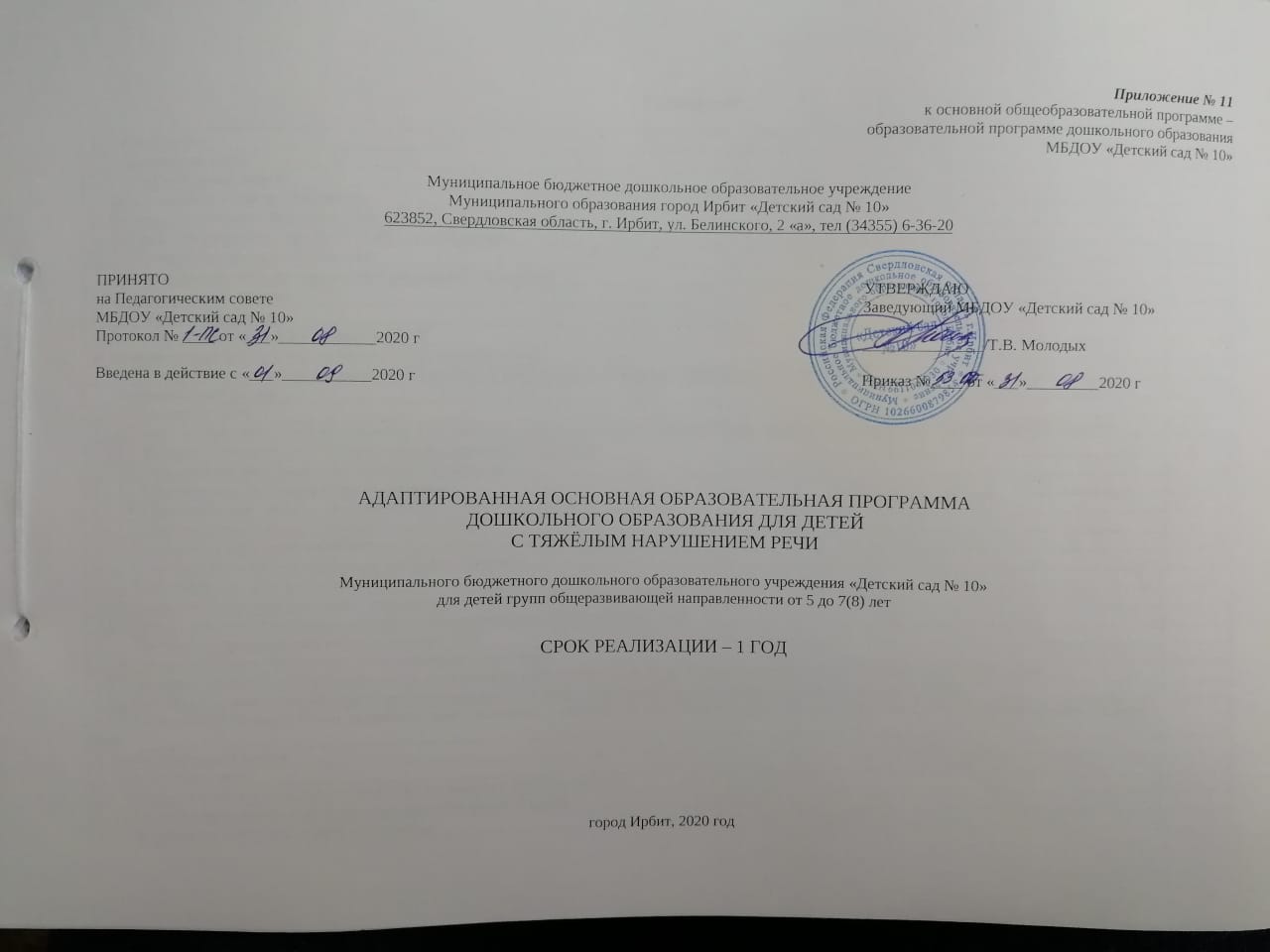 СодержаниеI. Целевой раздел1.1. Обязательная часть 1.1.1. Пояснительная запискаМуниципальное бюджетное дошкольное образовательное учреждение «Детский сад № 10» (далее - ДОУ) реализует адаптированную образовательную программу для детей с тяжелыми нарушениями речи в группе компенсирующей направленности и группах общеразвивающей направленности (далее АООП).АООП - образовательная программа, адаптированная для обучения детей с тяжелыми нарушениями речи с учетом особенностей их психофизического развития, индивидуальных возможностей, обеспечивающая коррекцию нарушений развития и социальную адаптацию.АООП для групп общеразвивающей направленности для детей с тяжёлыми нарушениями речи определяет содержание и организацию образовательного процесса для детей дошкольного возраста с тяжелыми нарушениями речи (общим недоразвитием речи).Основой Программы является создание оптимальных условий для коррекционной и образовательной работы и всестороннего гармоничного развития детей с тяжелыми нарушениями речи (общим недоразвитием речи). Это достигается за счет создания комплекса коррекционно-развивающей и образовательной деятельности с учетом особенностей психофизического развития детей данного контингента. Основанием для разработки Программы являются:- Закон РФ «Об основных гарантиях прав ребенка в Российской Федерации» от 24 июля 1998 года № 124–ФЗ (с изменениями на 21 декабря 2004 года).- Конвенция о правах ребенка. Принята резолюцией 44/25 Генеральной Ассамблеи от 20 ноября 1989 года – ООН 1990.- Приказ Министерства образования и науки Российской Федерации от 17 октября 2013 г. N 1155 г. Москва «Об утверждении федерального государственного образовательного стандарта дошкольного образования».- Приказ Министерства образования и науки РФ «Об утверждении федерального государственного образовательного стандарта начального общего образования обучающихся с ограниченными возможностями здоровья».- Постановление Главного государственного санитарного врача Российской Федерации от 19 декабря 2013 г. № 68 «Об утверждении СанПиН 2.4.1.3147-13 «Санитарно-эпидемиологические требования к дошкольным группам, размещенным в жилых помещениях жилищного фонда».- Приказ Минобрнауки России от 17.10.2013 N 1155 «Об утверждении федерального государственного образовательного стандарта дошкольного образования» (Зарегистрировано в Минюсте России 14.11.2013 N 30384).- Приказ Министерства образования и науки Российской Федерации (Минобрнауки России) N 1014 г от 30 августа 2013 «Об утверждении Порядка организации и осуществления образовательной деятельности по основным общеобразовательным программам - образовательным программам дошкольного образования».- Приказ Минобрнауки России от 30.08.2013 N 1014 «Об утверждении Порядка организации и осуществления образовательной деятельности по основным общеобразовательным программам - образовательным программам дошкольного образования».- Приказ Минздравсоцразвития России от 26 августа 2010 г. № 761н (ред. от 31.05.2011) «Об утверждении Единого квалификационного справочника должностей руководителей, специалистов и служащих, раздел Квалификационные характеристики должностей работников образования».- Письмо Минобрнауки России «Комментарии к ФГОС ДО» от 28 февраля 2014 г. № 08-249 // Вестник образования. – 2014. – Апрель. – № 7.- Письмо Минобрнауки России от 31 июля 2014 г. № 08-1002 «О направлении методических рекомендаций» (Методические рекомендации по реализации полномочий субъектов Российской Федерации по финансовому обеспечению реализации прав граждан на получение общедоступного и бесплатного дошкольного образования).- Письмо Минобразования РФ от 17.05.1995 № 61/19-12 «О психолого-педагогических требованиях к играм и игрушкам в современных условиях» (Текст документа по состоянию на июль 2011 года).- Письмо Минобразования РФ от 15 марта 2004 г. №03-51-46ин/14-03 «Примерные требования к содержанию развивающей среды детей дошкольного возраста, воспитывающихся в семье».- Распоряжение Правительства Российской Федерации от 29 мая 2015 г. № 996-р «Об утверждении Стратегии развития воспитания в Российской Федерации на период до 2025 года».- Распоряжение Правительства Российской Федерации от 4 сентября 2014 г. № 1726-р «Об утверждении Концепции развития дополнительного образования детей».СанПиН 2.4.1.3049-13 "Санитарно-эпидемиологические требования к устройству, содержанию и организации режима работы дошкольных образовательных организаций" (с изменениями на 27 августа 2015 года).- Указ Президента Российской Федерации от 1 июня 2012 г. № 761 «О Национальной стратегии действий в интересах детей на 2012-2017 годы».- Федеральный закон «Об образовании в Российской Федерации» № 273-ФЗ от 29 декабря 2012 года с изменениями 2015-2016 года.- Федеральный закон РФ от 29 декабря 2010 г. № 436-ФЗ «О защите детей от информации, причиняющей вред их здоровью и развитию» (в ред. Федерального закона от 28.07.2012 № 139-ФЗ).- Основная общеобразовательной программой ДОУ.- Заключений и рекомендаций ПМПК. В адаптированной программе учтены концептуальные положения следующих программ:- Примерная адаптированная основная образовательная программа для дошкольников с тяжелыми нарушениями речи/Л. Б. Баряева, Т.В. Волосовец, О. П.Гаврилушкина, Г. Г. Голубева и др.; Под. ред. проф. Л. В. Лопатиной. - СПб.,2014. - 386 с.Продолжительность пребывания детей - 10,5-часовое пребывание с 07.30 до 18.00 часов, исключая выходные и праздничные дни. Режим работы группы компенсирующей направленности установлен в соответствии с потребностью семьи, объемом решаемых задач образовательной деятельности, возможностей бюджетного финансирования - пятидневная рабочая неделя, выходные дни - суббота и воскресенье, праздничные дни.Программа реализуется на государственном языке Российской Федерации - русском.Основой Программы является создание оптимальных условий для коррекционной и образовательной работы и всестороннего гармоничного развития детей с ТНР. Это достигается за счет создания комплекса коррекционно-развивающей и образовательной деятельности в группах компенсирующей и общеразвивающей направленности ДОУ для детей с тяжелыми нарушениями речи с учетом особенностей психофизического развития детей данного контингента. Программа обеспечивает: – разностороннее развитие ребенка с речевыми расстройствами и подготовку его к школьному обучению; – образовательную деятельность и работу по коррекции нарушений развития и социальную адаптацию воспитанников с тяжелыми нарушениями речи в группе компенсирующей направленности для детей с ограниченными возможностями здоровья (ОВЗ) и группе общеобразовательной направленности с учетом особенностей их психофизического развития, индивидуальных возможностей.Данная Программа определяет систему работы в группе общеразвивающей направленности для детей с тяжелыми нарушениями речи (общим недоразвитием речи) в возрасте с 5 до 7 лет, предусматривающей полную интеграцию действий всех специалистов дошкольного образовательного учреждения и родителей дошкольников. В группах общеразвивающей направленности общее недоразвитие речи рассматривается как системное нарушение речевой деятельности, сложные речевые расстройства, при которых у детей нарушено формирование всех компонентов речевой системы, касающихся и звуковой, и смысловой сторон, при нормальном слухе и сохранном интеллекте. Коррекционная деятельность включает логопедическую работу и работу по образовательным областям, соответствующим Федеральному государственному образовательному стандарту дошкольного образования (ФГОС ДО), представляющему собой совокупность обязательных требований к дошкольному образованию.В основе Программы лежит психолингвистический подход к речевой деятельности как к многокомпонентной структуре, включающей семантический, синтаксический, лексический, морфологический и фонетический компоненты, предполагающей интенсивный и экстенсивный пути развития и формирование «чувства языка». Программой предусматривается разностороннее развитие детей, коррекция недостатков в их речевом развитии, а также профилактика вторичных нарушений, развитие личности, мотивации и способностей детей в различных видах деятельности. Основанием к разработке Программы является заключение психолого-медико-педагогической комиссии, в котором определено конкретное нарушение развития и в рекомендациях обозначена необходимость работы по адаптированной образовательной программе соответствующей особым образовательным потребностям ребенка.а) Цели и задачи Программы.Целью Программы является проектирование социальной ситуации развития, осуществление коррекционно-развивающей деятельности и развивающей предметно-пространственной среды, обеспечивающих позитивную социализацию, мотивацию и поддержку индивидуальности ребенка с ограниченными возможностями здоровья (далее - дети с ОВЗ), в том числе с инвалидностью, - воспитанника с тяжёлыми нарушениями речи. Задачи– реализация адаптированной основной образовательной программы;– коррекция недостатков психофизического развития детей с ТНР; – охрана и укрепление физического и психического детей с ТНР, в том числе их эмоционального благополучия;– обеспечение равных возможностей для полноценного развития ребенка с ТНР в период дошкольного детства независимо от места проживания, пола, нации, языка, социального статуса;– создание благоприятных условий развития в соответствии с их возрастными, психофизическими и индивидуальными особенностями, развитие способностей и творческого потенциала каждого ребенка с ТНР как субъекта отношений с другими детьми, взрослыми и миром;– объединение обучения и воспитания в целостный образовательный процесс на основе духовно-нравственных и социокультурных ценностей, принятых в обществе правил и норм поведения в интересах человека, семьи, общества;– формирование общей культуры личности детей с ТНР, развитие их социальных, нравственных, эстетических, интеллектуальных, физических качеств, инициативности, самостоятельности и ответственности ребенка, формирование предпосылок учебной деятельности;– формирование социокультурной среды, соответствующей психофизическим и индивидуальным особенностям детей с ТНР;– обеспечение психолого-педагогической поддержки семьи и повышение компетентности родителей (законных представителей) в вопросах развития и образования, охраны и укрепления здоровья детей с ТНР;– обеспечение преемственности целей, задач и содержания дошкольного общего и начального общего образования.б) Принципы и подходы к формированию ПрограммыВ соответствии со Стандартом Программа построена на следующих принципах:1. Общие принципы и подходы к формированию программ:– поддержка разнообразия детства;– сохранение уникальности и самоценности детства как важного этапа в общем развитии человека;– позитивная социализация ребенка;– личностно-развивающий и гуманистический характер взаимодействия взрослых (родителей (законных представителей), педагогических и иных работников Организации) и детей;– содействие и сотрудничество детей и взрослых, признание ребенка полноценным участником (субъектом) образовательных отношений;– сотрудничество Организации с семьей;– возрастная адекватность образования. Этот принцип предполагает подбор педагогом содержания и методов дошкольного образования в соответствии с возрастными особенностями детей. 2. Специфические принципы и подходы к формированию программ:– сетевое взаимодействие с организациями социализации, образования, охраны здоровья и другими партнерами, которые могут внести вклад в развитие и образование детей, а также использование ресурсов местного сообщества и вариативных программ дополнительного образования детей для обогащения детского развития.– индивидуализация дошкольного образования детей с ТНР предполагает такое построение образовательной деятельности, которое открывает возможности для индивидуализации образовательного процесса и учитывает его интересы, мотивы, способности и психофизические особенности; – развивающее вариативное образование. Этот принцип предполагает, что образовательное содержание предлагается ребенку через разные виды деятельности с учетом зон актуального и ближайшего развития ребенка (Л.С. Выготский), что способствует развитию, расширению как явных, так и скрытых возможностей ребенка;– полнота содержания и интеграция отдельных образовательных областей. В соответствии с ФГОС ДО Программа предполагает всестороннее социально-коммуникативное, познавательное, речевое, художественно-эстетическое и физическое развитие детей посредством различных видов детской активности.– инвариантность ценностей и целей при вариативности средств реализации и достижения целей Программы. в) Значимые для разработки и реализации Программы характеристикиВ ДОУ посещает 3 ребёнка в группах общеразвивающей направленности. Прием детей производится на основании следующих документов:- заявления родителей (законных представителей);- заключения психолого-медико-педагогической комиссии;- медицинского заключения о состоянии ребенка. Характеристики индивидуальных особенностей детей с ОВЗ, Индивидуальные особенности контингента детей с ОВЗ.ТНР – Тяжёлое нарушение речи. СНР - Системное недоразвитие речи.ОНР – Общее недоразвитие речи.РАС – Расстройство аутистического спектра.ЗПР – Задержка психического развития.УО – Умственная отсталость (интеллектуальные нарушения).Распределение воспитанников этапам обучения с учетом индивидуальных особенностей детей с ОВЗ в группе компенсирующей направленностиХарактеристики категории детей с тяжелыми нарушениями речиДошкольники с тяжелыми нарушениями речи - это дети с поражением центральной нервной системы (или проявлениями перинатальной энцефалопатии), что обусловливает частое сочетание у них стойкого речевого расстройства с различными особенностями психической деятельности. Учитывая положение о тесной связи развития мышления и речи (Л. С. Выготский), можно сказать, что интеллектуальное развитие ребенка в известной мере зависит от состояния его речи. Системный речевой дефект часто приводит к возникновению вторичных отклонений в умственном развитии, к своеобразному формированию психики. В настоящее время выделяют четыре уровня речевого развития, отражающие состояние всех компонентов языковой системы у детей с ОНР (Филичева Т. Б.). При первом уровне речевого развития речевые средства ребенка ограничены, активный словарь практически не сформирован и состоит из звукоподражаний, звукокомплексов, лепетных слов. Высказывания сопровождаются жестами и мимикой. Характерна многозначность употребляемых слов, когда одни и те же лепетные слова используются для обозначения разных предметов, явлений, действий. Возможна замена названий предметов названиями действий и наоборот. В активной речи преобладают корневые слова, лишенные флексий. Пассивный словарь шире активного, но тоже крайне ограничен. Практически отсутствует понимание категории числа существительных и глаголов, времени, рода, падежа. Произношение звуков носит диффузный характер. Фонематическое развитие находится в зачаточном состоянии. Ограничена способность восприятия и воспроизведения слоговой структуры слова. При переходе ко второму уровню речевого развития речевая активность ребенка возрастает. Активный словарный запас расширяется за счет обиходной предметной и глагольной лексики. Возможно использование местоимений, союзов и иногда простых предлогов. В самостоятельных высказываниях ребенка уже есть простые нераспространенные предложения. При этом отмечаются грубые ошибки в употреблении грамматических конструкций, отсутствует согласование прилагательных с существительными, отмечается смешение падежных форм и т. д. Понимание обращенной речи значительно развивается, хотя пассивный словарный запас ограничен, не сформирован предметный и глагольный словарь, связанный с трудовыми действиями взрослых, растительным и животным миром. Отмечается незнание не только оттенков цветов, но и основных цветов. Типичны грубые нарушения слоговой структуры и звуконаполняемости слов. У детей выявляется недостаточность фонетической стороны речи (большое количество несформированных звуков). Третий уровень речевого развития характеризуется наличием развернутой фразовой речи с элементами лексико-грамматического и фонетико-фонематического недоразвития. Отмечаются попытки употребления даже предложений сложных конструкций. Лексика ребенка включает все части речи. При этом может наблюдаться неточное употребление лексических значений слов. Появляются первые навыки словообразования. Ребенок образует существительные и прилагательные с уменьшительными суффиксами, глаголы движения с приставками. Отмечаются трудности при образовании прилагательных от существительных. По-прежнему отмечаются множественные аграмматизмы. Ребенок может неправильно употреблять предлоги, допускает ошибки в согласовании прилагательных и числительных с существительными. Характерно недифференцированное произношение звуков, причем замены могут быть нестойкими. Недостатки произношения могут выражаться в искажении, замене или смешении звуков. Более устойчивым становится произношение слов сложной слоговой структуры. Ребенок может повторять трех- и четырехсложные слова вслед за взрослым, но искажает их в речевом потоке. Понимание речи приближается к норме, хотя отмечается недостаточное понимание значений слов, выраженных приставками и суффиксами. Четвертый уровень речевого развития (Филичева Т. Б.) характеризуется незначительными нарушениями компонентов языковой системы ребенка. Отмечается недостаточная дифференциация звуков: [т-т’-с-с’-ц], [р-р’-л-л’-j] и др. Характерны своеобразные нарушения слоговой структуры слов, проявляющиеся в неспособности ребенка удерживать в памяти фонематический образ слова при понимании его значения. Следствием этого является искажение звуконаполняемости слов в различных вариантах. Недостаточная внятность речи и нечеткая дикция оставляют впечатление «смазанности». Все это показатели не закончившегося процесса фонемообразования. Остаются стойкими ошибки при употреблении суффиксов (единичности, эмоционально-оттеночных, уменьшительно-ласкательных, увеличительных). Отмечаются трудности в образовании сложных слов. Кроме того, ребенок испытывает затруднения при планировании высказывания и отборе соответствующих языковых средств, что обуславливает 7 своеобразие его связной речи. Особую трудность для этой категории детей представляют сложные предложения с разными придаточными.Дети с ТНР имеют (по сравнению с возрастной нормой) особенности развития сенсомоторных, высших психических функций, психической активности. Программа рассчитана на пребывание ребенка в логопедической группе с пятилетнего или шестилетнего возраста. Она создавалась для детей с первым, вторым, третьим, четвертым уровнями речевого развития при ОНР. В логопедической группе коррекционное направление работы является приоритетным, так как целью его является выравнивание речевого и психофизического развития детей. Характеристика речи детей с ТРНУсловия для организации специального коррекционно-развивающего воспитания и обучения детей с тяжёлыми нарушениями речи:-своевременное обследование детей; -рациональное составление расписания фронтальных, подгрупповых и индивидуальных форм коррекционно-развивающей деятельности;-планирование индивидуальной работы с каждым ребенком;-наличие программного обеспечения и в соответствии с ним планов фронтальных форм коррекционно-развивающей деятельности; -оснащение процесса необходимым оборудованием и наглядными пособиями -совместная работа логопеда с воспитателями группы, узкими специалистами и родителями. Социальная характеристика семей воспитанниковКлиматические особенности.При организации образовательного процесса учитываются климатические особенности региона. Свердловская область – средняя полоса России. Природно-климатические условия Среднего Урала сложны и многообразны. Достаточно длинный весенний и осенний периоды. Основными чертами климата являются: холодная зима и сухое жаркое лето. Характерна резкая изменчивость погодных условий, хорошо выраженные сезоны года.При организации образовательной деятельности учитываются: время начала и окончания тех или иных сезонных явлений (листопад, таяние снега и т. д.), интенсивность их протекания; состав флоры и фауны природы Среднего Урала; длительность светового дня; погодные условия и др. Климатические условия Свердловской области имеют свои особенности: недостаточное количество солнечных дней и повышенная влажность воздуха. Исходя из этого, в образовательный процесс группы включены мероприятия, направленные на оздоровление детей и предупреждение утомляемости. В режим дня группы ежедневно включены утренняя гимнастика, упражнения для профилактики нарушений осанки, гимнастика после дневного сна, двигательная активность.В летнее время года удлиняется пребывание детей на открытом воздухе. Прогулки с детьми в холодный период предусматриваются в соответствии с требованиями СанПиН и режимом дня. Режим дня соответствует возрастным особенностям детей, максимальная продолжительность бодрствования детей 3-7 лет составляет 5,5-6 часов, до 3 лет – в соответствии с медицинскими рекомендациями. Рекомендуемая продолжительность ежедневной прогулки составляет 3-4 часа и определяется в зависимости от климатических условий. При температуре воздуха ниже минус 150С и скорости ветра более 7 м/с продолжительность прогулки сокращается. Прогулки организуются 2 раза в день: в первую половину дня и во вторую половину дня - перед уходом детей домой. В условиях холодной уральской зимы, когда световой день уменьшается до 7 часов, количество прогулок и совместной деятельности взрослого и детей, осуществляемой на улице во вторую половину дня, сводится к минимуму. Прогулка не проводится при t воздуха ниже -20С и скорости ветра более 15м/с.Особое внимание уделяется одежде детей, которая должна соответствовать погодным условиям. На зимних прогулках детям удобнее в утепленных куртках и штанах (комбинезонах) спортивного фасона, чем в тяжелых шубах (для занятий по физическому развитию и игре в подвижные, народные игры на прогулке).Учитывая климатические и природные особенности Уральского региона, два раза непосредственно образовательная деятельность по физическому развитию проводится в зале, третье занятие по физической культуре проводится на открытом воздухе в зависимости от погодных условий, при невозможности проведения занятия на улице, оно организуется в зале.Исходя из климатических особенностей региона, график образовательного процесса составляется в соответствии с выделением двух периодов:1. Холодный период: учебный год (сентябрь-май) составляется определенный режим дня и расписание организованных образовательных форм.2. Летний период (июнь-август).В летний период непосредственно образовательная деятельность не проводится, детский сад работает по плану летней оздоровительной работы. В летний период создаются оптимальные условия для самостоятельной двигательной, игровой, продуктивной и музыкальной деятельности детей, проводятся музыкальные и физкультурные досуги, праздники, развлечения. В теплое время жизнедеятельность детей, преимущественно, организуется на открытом воздухе.В совместной и самостоятельной деятельности по познанию окружающего мира, приобщению к культуре речи дети знакомятся с климатическими особенностями, явлениями природы, характерными для местности, в которой проживают.В совместной и самостоятельной художественно-эстетической деятельности (рисование, аппликация, лепка, конструирование и др.) предлагаются для изображения знакомые детям звери, птицы, домашние животные, растения уральского региона и др.Кадровый потенциалДОУ укомплектовано квалифицированными кадрами (руководящими, педагогическими, учебно-вспомогательными, административно-хозяйственными работниками). Укомплектованность педагогическим кадрами 100%.Всего в ДОУ 27 педагогических работниковКвалификационный уровень педагоговОбразовательный уровень педагоговДля обеспечения качественных условий реализации АООП ДО командой квалифицированных профессионалов, в ДОУ работают педагоги высшей и первой квалификационной категории, обладающие значимыми компетенциями, необходимыми для решения образовательных задач развития детей раннего и дошкольного возраста с учетом возрастных и индивидуальных особенностей их развития.1.1.2. Планируемые результаты освоения Адаптированной основной образовательной программы дошкольного образованияРезультаты освоения Программы представлены в виде целевых ориентиров дошкольного образования и представляют собой возрастные характеристики возможных достижений ребенка с ТНР к концу дошкольного образования. Целевые ориентиры на этапе завершения дошкольного образования в соответствии с ФГОС ДО:- ребенок овладевает основными культурными способами деятельности, проявляет инициативу и самостоятельность в разных видах деятельности - игре, общении, познавательно-исследовательской деятельности, конструировании и др.; способен выбирать себе род занятий, участников по совместной деятельности; - ребенок обладает установкой положительного отношения к миру, к разным видам труда, другим людям и самому себе, обладает чувством собственного достоинства; активно взаимодействует со сверстниками и взрослыми, участвует в совместных играх. Способен договариваться, учитывать интересы и чувства других, сопереживать неудачам и радоваться успехам других, адекватно проявляет свои чувства, в том числе чувство веры в себя, старается разрешать конфликты; - ребенок обладает развитым воображением, которое реализуется в разных видах деятельности, и прежде всего в игре; ребенок владеет разными формами и видами игры, различает условную и реальную ситуации, умеет подчиняться разным правилам и социальным нормам; - ребенок достаточно хорошо владеет устной речью, может выражать свои мысли и желания, может использовать речь для выражения своих мыслей, чувств и желаний, построения речевого высказывания в ситуации общения, может выделять звуки в словах, у ребенка складываются предпосылки грамотности; - у ребенка развита крупная и мелкая моторика; он подвижен, вынослив, владеет основными движениями, может контролировать свои движения и управлять ими; - ребенок способен к волевым усилиям, может следовать социальным нормам поведения и правилам в разных видах деятельности, во взаимоотношениях со взрослыми и сверстниками, может соблюдать правила безопасного поведения и личной гигиены; - ребенок проявляет любознательность, задает вопросы взрослым и сверстникам, интересуется причинно-следственными связями, пытается самостоятельно придумывать объяснения явлениям природы и поступкам людей; склонен наблюдать, экспериментировать. Обладает начальными знаниями о себе, о природном и социальном мире, в котором он живет; знаком с произведениями детской литературы, обладает элементарными представлениями из области живой природы, естествознания, математики, истории и т.п.;  - ребенок способен к принятию собственных решений, опираясь на свои знания и умения в различных видах деятельности.Возможные достижения воспитанников на разных возрастных этапах дошкольного детства.Целевые ориентиры освоения Программы детьми младшего дошкольного возраста с ТНРК концу данного возрастного этапа ребенок:– способен к устойчивому эмоциональному контакту со взрослым и сверстниками;– проявляет речевую активность, способность взаимодействовать с окружающими, желание общаться с помощью слова, стремится к расширению понимания речи;– понимает названия предметов, действий, признаков, встречающихся в повседневной речи;– пополняет активный словарный запас с последующим включением его в простые фразы;– понимает и выполняет словесные инструкции, выраженные различными по степени сложности синтаксическими конструкциями;– различает лексические значения слов и грамматических форм слова;– называет действия, предметы, изображенные на картинке, выполненные персонажами сказок или другими объектами;– участвует в элементарном диалоге (отвечает на вопросы после прочтения сказки, используя слова, простые предложения, состоящие из двух-трех слов, которые могут добавляться жестами);– рассказывает двустишья;– использует слова, простые предложения, состоящие из двух-трех слов, которые могут сопровождаться жестами;– произносит простые по артикуляции звуки;– воспроизводит звукослоговую структуру двухсложных слов, состоящих из открытых, закрытых слогов;– выполняет отдельные ролевые действия, носящие условный характер, участвует в разыгрывании сюжета: цепочки двух-трех действий (воображаемую ситуацию удерживает взрослый);– соблюдает в игре элементарные правила;– осуществляет перенос, сформированных ранее игровых действий в различные игры;– проявляет интерес к действиям других детей, может им подражать;– замечает несоответствие поведения других детей требованиям взрослого; – выражает интерес и проявляет внимание к различным эмоциональным состояниям человека;– показывает по словесной инструкции и может назвать два-четыре основных цвета и две-три формы;– выбирает из трех предметов разной величины «самый большой» («самый маленький»);– усваивает сведения о мире людей и рукотворных материалах;– считает с соблюдением принципа «один к одному» (в доступных пределах счета); – знает реальные явления и их изображения: контрастные времена года (лето и зима) и части суток (день и ночь);– эмоционально положительно относится ко всем видам детской деятельности, ее процессу и результатам;– владеет некоторыми операционально-техническими сторонами изобразительной деятельности, пользуется карандашами, фломастерами, кистью, мелом, мелками;– планирует основные этапы предстоящей работы с помощью взрослого;– с помощью взрослого и самостоятельно выполняет ритмические движения с музыкальным сопровождением;– осваивает различные виды движения (бег, лазанье, перешагивание и пр.);– обладает навыками элементарной ориентировки в пространстве, (движение по сенсорным дорожкам и коврикам, погружение и перемещение в сухом бассейне и т. п.);– действует в соответствии с инструкцией;– выполняет по образцу, а затем самостоятельно простейшие построения и перестроения, физические упражнения в соответствии с указаниями инструктора по физической культуре (воспитателя);– стремится принимать активное участие в подвижных играх;– выполняет орудийные действия с предметами бытового назначения с незначительной помощью взрослого;– с незначительной помощью взрослого стремится поддерживать опрятность во внешнем виде, выполняет основные культурно-гигиенические действия, ориентируясь на образец и словесные просьбы взрослого.Целевые ориентиры освоения «Программы» детьми среднего дошкольного возраста с ТНРК концу данного возрастного этапа ребенок:– проявляет мотивацию к занятиям, попытки планировать (с помощью взрослого) деятельность для достижения какой-либо (конкретной) цели;– понимает и употребляет слова, обозначающие названия предметов, действий, признаков, состояний, свойств, качеств;– использует слова в соответствии с коммуникативной ситуацией;– различает разные формы слов (словообразовательные модели и грамматические формы);– использует в речи сложносочиненные предложения с сочинительными союзами;– пересказывает (с помощью взрослого) небольшую сказку, рассказ, с помощью взрослого рассказывает по картинке;– составляет описательный рассказ по вопросам (с помощью взрослого), ориентируясь на игрушки, картинки, из личного опыта; – владеет простыми формами фонематического анализа;– использует различные виды интонационных конструкций;– выполняет взаимосвязанные ролевые действия, изображающие социальные функции людей, понимает и называет свою роль;– использует в ходе игры различные натуральные предметы, их модели, предметы-заместители;– передает в сюжетно-ролевых и театрализованных играх различные виды социальных отношений;– стремится к самостоятельности, проявляет относительную независимость от взрослого;– проявляет доброжелательное отношение к детям, взрослым, оказывает помощь в процессе деятельности, благодарит за помощь;– занимается различными видами детской деятельности, не отвлекаясь, в течение некоторого времени (не менее 15 мин.);– устанавливает причинно-следственные связи между условиями жизни, внешними и функциональными свойствами в животном и растительном мире на основе наблюдений и практического экспериментирования;– осуществляет «пошаговое» планирование с последующим словесным отчетом о последовательности действий сначала с помощью взрослого, а затем самостоятельно;- имеет представления о времени на основе наиболее характерных признаков (по наблюдениям в природе, по изображениям на картинках); узнает и называет реальные явления и их изображения: времена года и части суток;– использует схему для ориентировки в пространстве;– владеет ситуативной речью в общении с другими детьми и со взрослыми, элементарными коммуникативными умениями, взаимодействует с окружающими взрослыми и сверстниками, используя речевые и неречевые средства общения;– может самостоятельно получать новую информацию (задает вопросы, экспериментирует);– в речи употребляет все части речи, кроме причастий и деепричастий, проявляет словотворчество;– сочиняет небольшую сказку или историю по теме, рассказывает о своих впечатлениях, высказывается по содержанию литературных произведений (с помощью взрослого и самостоятельно);– изображает предметы с деталями, появляются элементы сюжета, композиции;– положительно эмоционально относится к изобразительной деятельности, ее процессу и результатам, знает материалы и средства, используемые в процессе изобразительной деятельности, их свойства;– знает основные цвета и их оттенки;– сотрудничает с другими детьми в процессе выполнения коллективных работ;– внимательно слушает музыку, понимает и интерпретирует выразительные средства музыки, проявляя желание самостоятельно заниматься музыкальной деятельностью;– выполняет двигательные цепочки из трех-пяти элементов;– выполняет общеразвивающие упражнения, ходьбу, бег в заданном темпе;– описывает по вопросам взрослого свое самочувствие, может привлечь его внимание в случае плохого самочувствия, боли и т. п.;– самостоятельно умывается, следит за своим внешним видом, соблюдает культуру поведения за столом, одевается и раздевается, ухаживает за вещами личного пользования.Целевые ориентиры на этапе завершения освоения ПрограммыК концу данного возрастного этапа ребенок:– обладает сформированной мотивацией к школьному обучению;– усваивает значения новых слов на основе знаний о предметах и явлениях окружающего мира;– употребляет слова, обозначающие личностные характеристики, многозначные;– умеет подбирать слова с противоположным и сходным значением;– правильно употребляет основные грамматические формы слова;– составляет различные виды описательных рассказов (описание, повествование, с элементами рассуждения) с соблюдением цельности и связности высказывания, составляет творческие рассказы;– владеет простыми формами фонематического анализа, способен осуществлять сложные формы фонематического анализа (с постепенным переводом речевых умений во внутренний план), осуществляет операции фонематического синтеза;– осознает слоговое строение слова, осуществляет слоговой анализ и синтез слов (двухсложных с открытыми, закрытыми слогами, трехсложных с открытыми слогами, односложных);– правильно произносит звуки (в соответствии с онтогенезом);– владеет основными видами продуктивной деятельности, проявляет инициативу и самостоятельность в разных видах деятельности: в игре, общении, конструировании и др.;– выбирает род занятий, участников по совместной деятельности, избирательно и устойчиво взаимодействует с детьми;– участвует в коллективном создании замысла в игре и на занятиях;– передает как можно более точное сообщение другому, проявляя внимание к собеседнику;– регулирует свое поведение в соответствии с усвоенными нормами и правилами, проявляет кооперативные умения в процессе игры, соблюдая отношения партнерства, взаимопомощи, взаимной поддержки;– отстаивает усвоенные нормы и правила перед ровесниками и взрослыми, стремится к самостоятельности, проявляет относительную независимость от взрослого;– использует в играх знания, полученные в ходе экскурсий, наблюдений, знакомства с художественной литературой, картинным материалом, народным творчеством, историческими сведениями, мультфильмами и т. п.;– использует в процессе продуктивной деятельности все виды словесной регуляции: словесного отчета, словесного сопровождения и словесного планирования деятельности;– устанавливает причинно-следственные связи между условиями жизни, внешними и функциональными свойствами в животном и растительном мире на основе наблюдений и практического экспериментирования;– определяет пространственное расположение предметов относительно себя, геометрические фигуры;– владеет элементарными математическими представлениями: количество в пределах десяти, знает цифры 0, 1–9, соотносит их с количеством предметов; решает простые арифметические задачи устно, используя при необходимости в качестве счетного материала символические изображения;– определяет времена года, части суток;– самостоятельно получает новую информацию (задает вопросы, экспериментирует);– пересказывает литературные произведения, составляет рассказ по иллюстративному материалу (картинкам, картинам, фотографиям), содержание которых отражает эмоциональный, игровой, трудовой, познавательный опыт детей;–  составляет рассказы по сюжетным картинкам и по серии сюжетных картинок, используя графические схемы, наглядные опоры;– составляет с помощью взрослого небольшие сообщения, рассказы из личного опыта;– владеет предпосылками овладения грамотой;– стремится к использованию различных средств и материалов в процессе изобразительной деятельности;– имеет элементарные представления о видах искусства, понимает доступные произведения искусства (картины, иллюстрации к сказкам и рассказам, народная игрушка), воспринимает музыку, художественную литературу, фольклор;– проявляет интерес к произведениям народной, классической и современной музыки, к музыкальным инструментам;– сопереживает персонажам художественных произведений;– выполняет основные виды движений и упражнения по словесной инструкции взрослых: согласованные движения, а также разноименные и разнонаправленные движения;– осуществляет элементарное двигательное и словесное планирование действий в ходе спортивных упражнений;– знает и подчиняется правилам подвижных игр, эстафет, игр с элементами спорта;– владеет элементарными нормами и правилами здорового образа жизни (в питании, двигательном режиме, закаливании, при формировании полезных привычек и др.).1.2. Часть, формируемая участниками образовательных отношений1.2.1. Пояснительная запискаАООП спроектирована с учетом особенностей ДОУ, города Ирбита, региона (Свердловской области), образовательных потребностей и запросов воспитанников и их родителей, определяет цель, задачи, планируемые результаты, содержание и организацию образовательного процесса на уровне части Программы, формируемой участниками образовательных отношений.АООП учитывает образовательные потребности, интересы и мотивы детей, родителей (законных представителей) и педагогов и, в частности, ориентирована на специфику национальных, социокультурных и иных условий, в которых осуществляется образовательная деятельность. Этот подход соответствует современным научным представлениям о том, что личностные качества человека формируются под влиянием комплекса факторов: климатических, социокультурных, природных условий, а также средств этнокультурного воспитания, передаваемых из поколения в поколение.Основополагающими факторами для реализации АООП являются требования об охране и укреплении физического и психического здоровья детей, в том числе их эмоционального благополучия, что определяет здоровьесберегающую, направленность, которая выражается:- в оптимизации объема образовательного содержания и приближении его к разумному «минимуму»;- в определении образовательной нагрузки на ребенка в течение дня в соответствии с требованиями действующего СанПиН;- в оптимизации режима дня и двигательного режима с учетом возрастных и физиологических особенностей детей.АООП разработана в части, формируемой участниками образовательных отношений (30%), с учетом рекомендаций авторской программы Толстикова О.В., Савельева О.В. «Мы живем на Урале»: образовательная программа с учетом специфики национальных, социокультурных и иных условий, в которых осуществляется образовательная деятельность с детьми дошкольного возраста. – Екатеринбург: ГАОУ ДПО СО «ИРО». – 2013г.а) Цели и задачи АООП в части, формируемой участниками образовательных отношенийЦели образования ребенка дошкольного возраста.1) Воспитание любви к малой Родине, осознание ее многонациональности, многоаспектности. Формирование общей культуры личности с учетом этнокультурной составляющей образования.2) Формирование духовно-нравственного отношения и чувства сопричастности к родному дому, семье, детскому саду, городу (селу), родному краю, культурному наследию своего народа.3) Воспитание уважения и понимания своих национальных особенностей, чувства собственного достоинства, как представителя своего народа, и толерантного отношения к представителям других национальностей (сверстникам и их родителям, соседям и другим людям.)4) Формирование бережного отношения к родной природе, окружающему миру.Формирование начал культуры здорового образа жизни на основе национально-культурных традиций.Задачи содержательных блоков программы. Моя семья 1. Формировать познавательный интерес к истории своей семьи, ее родословной. 2. Воспитывать чувство родовой чести, привязанности, сопричастности к общим делам, любви и уважения к членам семьи. Моя малая Родина 1. Развивать у детей интерес к родному городу (селу): к улицам, районам, достопримечательностям: культурных учреждениях, промышленных центров, памятников зодчества, архитектуре, истории, событиям прошлого и настоящего; к символике (герб, флаг, гимн), традициям. 2. Развивать способность чувствовать красоту природы, архитектуры своей малой родины и эмоционально откликаться на нее. 3. Содействовать становлению желания принимать участие в традициях города (села), горожан (сельчан), культурных мероприятиях, социальных, природоохранных акциях. 4. Развивать чувство гордости, бережное отношение к родному городу (селу). 5. Расширять представления детей о том, что делает малую родину (город село) красивым. 6. Познакомить детей с жизнью и творчеством некоторых знаменитых людей своего города (села). Мой край – земля Урала 1. Развивать у детей интерес к родному краю как части России: культуре, истории зарождения и развития своего края; к людям, прославившим свой край в истории его становления; к людям разных национальностей, живущих в родном крае. 2. Развивать интерес и уважение к деятельности взрослых на благо родного края, стремление участвовать в совместной со взрослыми деятельности социальной направленности. 3. Воспитывать патриотические и гражданские чувства: чувство восхищения достижениями человечества; чувство гордости от осознания принадлежности к носителям традиций и культуры своего края; уважительное отношение к историческим личностям, памятникам истории. 4. Развивать представления детей об особенностях (внешний облик, национальные костюмы, жилища, традиционные занятия) и культурных традициях представителей разных национальностей жителей родного края - Среднего Урала. 5. Воспитывать чувство привязанности ребенка к родному краю, уважение к культурным традициям своего и других народов. 6. Развивать интерес детей к природным богатствам родного края, стремление сохранять их. Культура и искусство народов Среднего Урала 1. Развивать интерес детей к народной культуре (устному народному творчеству, народной музыке, танцам, играм, игрушкам)своего этноса, других народов и национальностей. 2. Способствовать накоплению опыта познания ребенком причин различия и глубинного сходства этнических культур, опыта субъекта деятельности и поведения в процессе освоения культуры разных видов, обеспечивая возможность отражения полученных знаний, умений в разных видах художественно-творческой деятельности. 3. Обеспечивать познание детьми общности нравственно-этических и эстетических ценностей, понимание причин различий в проявлениях материальной и духовной культуры. 4. Развивать способность к толерантному общению, к позитивному взаимодействию с людьми разных этносов. 5. Воспитывать у детей миролюбие, принятие и понимание других людей (детей и взрослых) независимо от их расовой и национальной принадлежности, языка и других особенностей культуры.б) Принципы и подходы к формированию АООП- принцип природосообразности предполагает учет индивидуальных физических и психических особенностей ребенка, его самодеятельность (направленность на развитие творческой активности), задачи образования реализуются в определенных природных, климатических, географических условиях, оказывающих существенное влияние на организацию и результативность воспитания и обучения ребенка;- принцип культуросообразности предусматривает необходимость учета культурно-исторического опыта, традиций, социально-культурных отношений и практик, непосредственным образом встраиваемых в образовательный процесс;- комплексно-тематический принцип. В основе – выбор определённой темы в соответствии с интересами и возможностями детей. Событийная организация образовательной деятельности в условиях комплексно-тематического планирования расширяет многочисленные возможности для детской практики, экспериментирования, развития основных навыков, понятийного мышления.в) Значимые для разработки и реализации АООПУчитывая особенности родного края обеспечено взаимодополнение содержания образования за счет экологической направленности образовательного процесса, с целью воспитания здоровой личности, умеющей беречь и ценить своё здоровье, видеть и любить красоту окружающего мира, ценить и оберегать природу родного края, на основе парциальной программы Климатические условия. С учетом особенностей климата, природных условий, состояния экологической обстановки, здоровья населения может определяться проведение оздоровительных мероприятий процедур, организация режимных моментов. Природно-климатические условия Среднего Урала сложны и многообразны. Достаточно длинный весенний и осенний периоды. Предусматривается ознакомление детей с природно-климатическими условиями и особенностями Свердловской области, воспитание любви к родной природе. Национально-культурные традиции.Многонациональность. Многоконфессиональность. Наличие поселений малых коренных народов. Сильные православные традиции. Влияние региональных памятников истории и культуры. Традиции коренных народов. Культура народов региона (национальные языки, обычаи и традиции). С учетом национально-культурных традиций осуществляется отбор произведений национальных (местных) писателей, поэтов, композиторов, художников, образцов национального (местного) фольклора, народных художественных промыслов при ознакомлении детей с искусством, народных игр, средств оздоровления. Дети приобщаются к национально-культурным традициям через: - поговорки и пословицы - один из самых активных и широко распространенных памятников устного народного поэтического творчества. Как правило, они имеют афористическую форму и поучительное содержание, выражают думы и чаяния народа, его взгляды на явления общественной жизни. Конечной целью пословиц и поговорок всегда было воспитание, они с древнейших времен распространенных памятников устного народного поэтического творчества. Как правило, они имеют афористическую форму и поучительное содержание, выражают думы и чаяния народа, его взгляды на явления общественной жизни. Конечной целью пословиц и поговорок всегда было воспитание, они с древнейших времен выступали как педагогические средства. В них получили отражение педагогические идеи, касающиеся рождения детей, их места в жизни народа, целей, средств и методов воспитания, содержания обучения;- загадки – наиболее значимый компонент обучения и воспитания детей, в которых исторически вкладывался смысл отношений между членами семьи. Загадки представляют собой комбинированные средства воздействия на сознание, имеющие своей целью осуществление умственного воспитания в единстве со всеми другими сторонами формирования личности. Они развивают мышление детей, приучают их анализировать предметы и явления из различных областей окружающей действительности;- песни – наиболее эффективные методы музыкального развития детей во всем мире основываются на народной песне. Она в простой и доступной ребенку форме передает высокие ценности искусства и национальной культуры. Ученые доказали благотворную роль нежной песни в психическом развитии ребенка в утробе матери. Колыбельные песни не только усыпляют младенца, но и ласкают его, успокаивают, доставляют радость. Благодаря поэтическим словам и красивым мелодиям, они оказывают на чувства и сознание детей сильное влияние и надолго сохраняются в их памяти;- сказки, сказы – в сказке, сказах зафиксированы неумирающие ценности человеческой жизни. Существенным достоинством сказки является её способность создавать мировоззренческие схемы. Дети воспринимают сказки буквально. Даже если они не верят в существование тех или иных персонажей, они напрямую усваивают ту картину мира, которую нашептывает сказка как бы между строк. Дети и сказка - неразделимы, они созданы друг для друга и поэтому знакомство со сказками своего народа должно обязательно входить в курс образования и воспитания каждого ребенка;- игры - детские игры дают представление об общественной организации жизни людей, об их законах и верованиях, о формах и методах передачи народной семейной культуры от поколения к поколению. В период дошкольного детства игра становится ведущим видом деятельности. В ней дети овладевают новыми навыками и умениями, знаниями, осваивают правила человеческого общения. Вне игры не может быть достигнуто полноценное нравственное и культурное развитие ребенка, вне игры нет воспитания личности. Игра - практика развития. Различные формы серьезной деятельности взрослых служат образцами, которые воспроизводятся в игровой деятельности детей. Игры органически связаны со всей культурой народа; свое содержание они черпают из труда и быта окружающих. Игра подготовляет подрастающее поколение к продолжению дела старшего поколения, формируя, развивая в нем способности и качества, необходимые для той деятельности, которую им в будущем предстоит выполнять. Играя, ребенок живет жизнью, исполненной непосредственности, действенности и эмоциональности. Играя, он живет, и в игре и получает первую, совершенно специфическую подготовку к жизни. В игре проявляются и удовлетворяются первые человеческие потребности и интересы ребенка. Велико воспитательное значение игры еще и потому, что она хранит и передает по наследству огромную гамму духовных, эмоциональных ценностей человеческих проявлений. В воспитании детей можно и нужно найти место преобразующей игре, хранящей духовный потенциал общечеловеческих ценностей;- народную игрушку - на Руси существовали разные виды традиционной народной куклы. Некоторые из существующих: кукла-скрутка, пеленашка, крупеничка или зернушка, День и Ночь, Параскева-Пятница, кукла масленичная, кукла коза, одноручка-свадебная, кукла Спиридон-Солнцеворот, кукла-крестушка, покосница, кукла от бессонницы для грудных детей, лыковая для охраны дома, кукла Десятиручка, травяные куклы, куклы зольные, шерстяные, купавка, Красота, двенадцать лихоманок, а также другие. Мягкая, нежная, уютная тряпичная кукла, сделанная добрыми руками, наполненная эстетическими чувствами, приносит в детство ребенка душевное тепло и добрые чувства. В этом главное сохранение древних традиций создания рукотворных кукол. Куклы, как главные действующие лица обрядов и традиций далеких предков, делают прошлое интереснее и понятнее. Знакомство с традиционными русскими куклами позволит познакомить детей с некоторыми сторонами культуры русского и других народов;- декоративно-прикладное искусство Урала для детей старшего дошкольного возраста определяется как эстетическая, духовно-нравственная ценность (урало-сибирская роспись (нижнетагильские подносы, роспись по дереву, изделия из бересты, уральских самоцветов, каслинское литье и др.). Выбор вида искусства зависит от местных особенностей, наличия подлинных предметов этого искусства в детском саду. Приобщение детей к декоративно-прикладному искусству Урала стимулирует творческое саморазвитие ребенка старшего дошкольного возраста в художественной деятельности по мотивам искусства, развивает эмоционально-чувственное восприятие произведений уральского декоративно-прикладного искусства в художественно-творческой деятельности, которая способствует творческому саморазвитию дошкольника;- природные богатства земли Уральской.1.2.2. Планируемые результаты освоения Программы в части, формируемой участниками образовательных отношенийПланируемые результаты освоения детьми основной общеобразовательной программы образовательной программы дошкольного образования в части, формируемой участниками образовательных отношений, конкретизируются дошкольного возраста (к 7 годам) как ожидаемые качества личности на этапе завершения дошкольного образования.Целевые ориентиры:- ребенок ориентирован на сотрудничество, дружелюбен, приязненно расположен к людям, способен участвовать в общих делах, совместных действиях, деятельности с другими детьми и взрослыми; способен понимать состояния и поступки других людей, выбирать адекватные способы поведения в социальной ситуации и уметь преобразовывать ее с целью оптимизации общения с окружающими;- ребенок обладает установкой на толерантность, способностью мириться, уживаться с тем, что является отличным, непохожим, непривычным (например, с чужим мнением, с человеком, имеющим недостатки физического развития, с людьми других национальностей и др.); с удовольствием рассказывает о своих друзьях других этносов, высказывает желание расширять круг межэтнического общения;- ребенок знает некоторые способы налаживания межэтнического общения с детьми других этносов и использует их при решении проблемно-игровых и реальных ситуаций взаимодействия;- ребенок обладает чувством разумной осторожности, выполняет выработанные обществом правила поведения (на дороге, в природе, в социальной действительности);- ребенок проявляет уважение к родителям (близким людям), проявляет воспитанность и уважение по отношению к старшим и не обижает маленьких и слабых, посильно помогает им;- ребенок проявляет познавательную активность, способность и готовность расширять собственный опыт за счет удовлетворения потребности в новых знаниях, переживать радость открытия нового; умение использовать разнообразные источники получения информации для удовлетворения интересов, получения знаний и содержательного общения;- ребенок проявляет интерес к малой родине, родному краю, их истории, необычным памятникам, зданиям; к событиям настоящего и прошлого родного края; к национальному разнообразию людей своего края, стремление к знакомству с их культурой; активно включается в проектную деятельность, самостоятельное исследование, детское коллекционирование, создание мини-музеев, связанных с прошлым и настоящим родного края;- ребенок обладает способностью к созданию нового в рамках адекватной возрасту деятельности, к самостоятельному поиску разных способов решения одной и той же задачи; способностью выйти за пределы исходной, реальной ситуации и в процессе ее преобразования создать новый, оригинальный продукт;- ребенок проявляет самостоятельность, способность без помощи взрослого решать адекватные возрасту задачи, находить способы и средства реализации собственного замысла на материале народной культуры; самостоятельно может рассказать о малой родине, родном крае (их достопримечательностях, природных особенностях, выдающихся людях), использует народный фольклор, песни, на-родные игры в самостоятельной и совместной деятельности, общении с другими детьми и взрослыми;- ребенок способен чувствовать прекрасное, воспринимать красоту окружающего мира (людей, природы), искусства, литературного народного, музыкального творчества;- ребенок признает здоровье как наиважнейшую ценность человеческого бытия, проявляет готовность заботиться о своем здоровье и здоровье окружающих, соблюдать правила безопасности жизнедеятельности, самостоятельно и эффективно решать задачи, связанные с поддержанием, укреплением и сохранением здоровья в рамках адекватной возрасту жизнедеятельности и общении;- ребенок проявляет эмоциональную отзывчивость при участии в социально значимых делах, событиях (переживает эмоции, связанные с событиями военных лет и подвигами горожан, стремится выразить позитивное отношение к пожилым жителям города и др.);- охотно участвует в общих делах социально-гуманистической направленности (в подготовке концерта для ветеранов войны, посадке деревьев на участке, в конкурсе рисунков «Мы любим нашу землю» и пр.;- выражает желание в будущем (когда вырастет) трудиться на благо родной страны, защищать Родину от врагов, стараться решить некоторые социальные проблемы;- ребенок обладает начальными знаниями о себе, об истории своей семьи, ее родословной; об истории образования родного города (села); о том, как люди заботятся о красоте и чистоте своего города; о богатствах недр Урала (полезных ископаемых, камнях самоцветах); о природно-климатических зонах Урала (на севере - тундра, тайга, на Юге Урала – степи), о животном и растительном мире; о том, что на Урале живут люди разных национальностей; о том, что уральцы внесли большой вклад в победу нашей страны над фашистами во время Великой Отечественной войны; о промыслах и ремеслах Урала (камнерезное и ювелирное искусство; каслинское литье, ограды и решетки города Екатеринбурга; уральская роспись на бересте, металле, керамической посуде);- ребенок знает название и герб своего города (поселка, села), реки (водоема), главной площади, местах отдыха; фамилии уральских писателей и названия их произведений (П.П. Бажов, Д.Н Мамин-Сибиряк); другие близлежащие населенные пункты и крупные города Урала; Урал – часть России, Екатеринбург - главный город Свердловской области2. Содержательный раздел 2.1. Обязательная часть 2.1.1. Описание образовательной деятельности в соответствии с направлениями развития детей с тяжёлыми нарушениями речи (общим недоразвитием речи)Освоение адаптированной основной образовательной программы дошкольного образования для детей с тяжёлыми нарушениями речи не сопровождается проведением промежуточных аттестаций и итоговой аттестации воспитанников. На каждого воспитанника составляется индивидуальный образовательный маршрут продвижения по Программе, проводится диагностическое обследование в сентябре и мае каждого года. По результатам освоения Программы собирается психолого-медико-педагогический консилиум ДОУ для определения дальнейшего образовательного маршрута ребенка. Содержание Программы обеспечивает развитие личности, мотивации и способностей детей в различных видах деятельности и охватывает следующие образовательные области: - социально-коммуникативное развитие; - познавательное развитие; - речевое развитие; - художественно-эстетическое развитие; - физическое развитие. 2.1.1.1. Образовательная область «Социально-коммуникативное развитие»В области социально-коммуникативного развития ребенка с ТНР, с учётом его психофизических особенностей, в условиях информационной социализации основными задачами образовательной деятельности являются создание условий для:– усвоения норм и ценностей, принятых в обществе, включая моральные и нравственные ценности;– развития общения и взаимодействия ребенка с ТНР со взрослыми и сверстниками;– становления самостоятельности, целенаправленности и саморегуляции собственных действий;– развития эмоциональной отзывчивости, сопереживания,– формирования готовности к совместной деятельности со сверстниками и взрослыми,– формирования уважительного отношения и чувства принадлежности к своей семье и к сообществу детей и взрослых в Организации;– формирования позитивных установок к различным видам труда и творчества;– формирования основ безопасного поведения в быту, социуме, природе;– развития коммуникативных и социальных навыков  ребенка с ТНР;– развития игровой деятельности.Основное содержание образовательной деятельности с детьми младшего дошкольного возрастаСовместная образовательная деятельность педагогов с детьми с ТНР на первой ступени образования предполагает следующие направления работы: – формирование представлений детей о разнообразии окружающего их мира и людей; – воспитание правильного отношения к людям, вещам и т. д.; – обучение способам поведения в обществе, отражающим желания, возможности и предпочтения детей («хочу – не хочу», «могу – не могу», «нравится – не нравится»).Характер решаемых задач позволяет структурировать содержание образовательной области «Социально-коммуникативное развитие» по следующим разделам: 1) игра; 2) представления о мире людей и рукотворных материалах; 3) безопасное поведение в быту, социуме, природе; 4) труд.Обучение игре младших дошкольников с ТНР проводится в форме развивающих образовательных ситуаций, направленных на преодоление у детей речевого и неречевого негативизма. Для этого все специалисты стремятся придать отношениям детей к окружающим взрослым и детям положительную направленность.В ходе обучающих игр с детьми первого уровня речевого развития взрослые организуют игровые ситуации, позволяющие детям с помощью невербальных и вербальных средств общения выражать радость от достижения целей, вступать в общение со сверстниками: парное или в малых группах (два-три ребенка). В различных предметных и ролевых играх с предметами-орудиями бытового назначения, с игрушками взрослые уточняют представления детей о цвете предметов (красный, синий, желтый, зеленый, черный, белый), учит их детей различать предметы по цвету (противопоставление по принципу «такой – не такой», выбор предметов одного цвета из группы предметов, разных по форме и величине; различение контрастных и близких по цвету предметов). В обучающих играх дети соотносят цвет предмета со словом.Взрослые в различных педагогических ситуациях, в режимные моменты, в игре и т. п. формируют у детей с ТНР навыки самообслуживания, культурно-гигиенические навыки, навыки выполнения элементарных трудовых поручений с их помощью. Всеми педагогами образовательной организации в подборе доступного детям речевого материала применительно к игровым ситуациям и трудовым процессам, которые осваивает ребенок с ТНР,  учитывается коррекционная направленность всего педагогического процесса. Взрослые обучают детей использовать невербальные и вербальные средства общения в процессе самообслуживания, выполнения культурно-гигиенических процедур, элементарных трудовых поручений, во время игры: сообщать о своих действиях, демонстрировать умения, обращаться за помощью в случае возникновения трудностей. Образовательную деятельность в рамках указанной образовательной области проводят воспитатели, согласуя ее содержание с тематикой работы, проводимой учителем-логопедом. Активными участниками образовательного процесса в области «Социально-коммуникативное развитие» должны стать родители детей, а также все остальные специалисты, работающие с детьми с тяжелыми нарушениями речи.Основное содержание образовательной деятельности с детьми среднего дошкольного возрастаХарактер решаемых задач позволяет структурировать содержание образовательной области «Социально-коммуникативное развитие» по следующим разделам: 1) игра; 2) представления о мире людей и рукотворных материалах; 3) безопасное поведение в быту, социуме, природе; 4) труд.Содержание образовательной области «Социально-коммуникативное развитие» направлено на совершенствование и обогащение навыков игровой деятельности детей с ТНР, дальнейшее приобщение их к элементарным общепринятым нормам и правилам взаимоотношений со сверстниками и взрослыми, в том числе моральным, на обогащение первичных представлений о гендерной и семейной принадлежности. Активное включение в образовательный процесс разнообразных игр во всех формах и направлениях общеразвивающей и коррекционно-развивающей работы с дошкольниками с ТНР на протяжении их пребывания в дошкольной организации стимулирует, прежде всего, речевую активность. Объектом особого внимания специалистов, работающих с детьми (учителей-логопедов, воспитателей, музыкальных руководителей и др.) становится уточнение и совершенствование использования детьми с нарушением речи коммуникативных средств, проявляющихся в игре: положительных взаимоотношений, организованности, выдержки, настойчивости, умения контролировать свои эмоции и подчинять их правилам группового взаимодействия в соответствии с общим игровым замыслом. Принцип коррекционной направленности  реализуется в подборе доступного детям речевого материала применительно к творческим и дидактическим играм, ситуациям трудовых процессов, которые осваивает ребенок среднего дошкольного возраста с нарушениями речи. Основное внимание взрослых в различных образовательных ситуациях обращается на обучение детей с ТНР использованию, прежде всего, вербальных (в сочетании с невербальными) средств общения в процессе игры, организованной деятельности, в режимные моменты и т.п. Педагоги создают образовательные ситуации, направленные на стимулирование у детей потребности в сотрудничестве, в кооперативных действиях со сверстниками во всех видах деятельности. На этой основе осуществляется работа по активизации речевой деятельности, по накоплению детьми словарного запаса. Игра как основная часть образовательной области «Социально-коммуникативное развитие» включается в совместную образовательную деятельность взрослых и детей в процессе овладения всеми образовательными областями, в групповые и индивидуальные логопедические занятия. В игре возникают партнерские отношения, поэтому социальная сфера «ребенок среди сверстников» становится предметом особого внимания педагогов.Взаимодействие взрослого с детьми с ТНР строится с учетом интересов каждого ребенка и детского сообщества в целом.Образовательную деятельность в рамках области «Социально-коммуникативное развитие» проводят воспитатели, интегрируя ее содержание с тематикой логопедической работы, проводимой учителем-логопедом. Для формирования коммуникативных способностей детей среднего дошкольного возраста с ТНР учителю-логопеду (вместе с воспитателями) важно определить, насколько та или иная предметно-игровая ситуация будет стимулировать доступные им средства общения (вербальные и невербальные). В образовательной процесс в области «Социально-коммуникативное развитие» желательно вовлекать родителей детей, а также всех остальных специалистов, работающих с детьми с тяжелыми нарушениями речи.Основное содержание образовательной деятельности с детьми старшего дошкольного возрастаСодержание образовательной области «Социально-коммуникативное развитие» направлено на всестороннее развитие у детей с ТНР навыков игровой деятельности, дальнейшее приобщение их к общепринятым нормам и правилам взаимоотношений со сверстниками и взрослыми, в том числе моральным, на обогащение первичных представлений о гендерной и семейной принадлежности. В этот период в коррекционно-развивающей работе с детьми взрослые создают и расширяют знакомые образовательные ситуации, направленные на стимулирование потребности детей в сотрудничестве, в кооперативных действиях со сверстниками во всех видах деятельности, продолжается работа по активизации речевой деятельности, по дальнейшему накоплению детьми словарного запаса. Характер решаемых задач позволяет структурировать содержание образовательной области «Социально-коммуникативное развитие» по следующим разделам:1) игра; 2) представления о мире людей и рукотворных материалах; 3) безопасное поведение в быту, социуме, природе; 4) труд.Образовательную деятельность в рамках области «Социально-коммуникативное развитие» проводят воспитатели, интегрируя ее содержание с тематикой логопедической работы, проводимой учителем-логопедом.Совместная образовательная деятельность педагогов с детьми с ТНР предполагает следующие направления работы: дальнейшее формирование представлений детей о разнообразии окружающего их мира людей и рукотворных материалов; воспитание правильного отношения к людям, к вещам и т. д.; обучение способам поведения в обществе, отражающим желания, возможности и предпочтения детей. В процессе уточнения представлений о себе и окружающем мире у детей активизируется речевая деятельность, расширяется словарный запас.На третьей ступени обучения детей с ТНР основное внимание обращается на совершенствование игровых действий и точное выполнение игровых правил в дидактических и подвижных играх и упражнениях.В этот период большое значение приобретает создание предметно-развивающей среды и привлечение детей к творческим играм. Воспитатели организуют сюжетно-ролевые и театрализованные игры с детьми, осуществляя недирективное руководство ими. Элементы сюжетно-ролевой и сюжетно-дидактической игры, театрализованные игры, подвижные, дидактические игры активно включаются в занятия с детьми по всем направлениям коррекционно-развивающей работы. Работа с детьми старшего дошкольного возраста предполагает активное применение игротерапевтических техник с элементами куклотерапии, песочной терапии, арттерапии и др. Занятия по психотерапевтическим методикам (работа с детской агрессией, страхами, тревожностью) проводит педагог-психолог, согласуя их с педагогами группы и родителями. Педагоги уделяют основное внимание формированию связной речи у детей с ТНР, ее основных функций (коммуникативной, регулирующей, познавательной). Дети вовлекаются в различные виды деятельности, естественным образом обеспечивающие их коммуникативное взаимодействие со взрослыми и сверстниками, развитие познавательного интереса и мотивации к деятельности. Особое внимание обращается на формирование у детей представления о Родине: о городах России, о ее столице, о государственной символике, гимне страны и т. д. У детей в различных ситуациях расширяют и закрепляют представления о предметах быта, необходимых человеку, о макросоциальном окружении.Взрослые создают условия для формирования экологических представлений у детей, знакомя их с функциями человека в природе (потребительской, природоохранной, восстановительной). В рамках раздела особое внимание обращается на развитие у детей устойчивого алгоритма поведения в опасных ситуациях: в помещении, на прогулке, на улице, в условиях поведения с посторонними людьми.В этот период большое внимание уделяется формированию у детей интеллектуальной и мотивационной готовности к обучению в школе. У детей старшего дошкольного возраста активно развивается познавательный интерес (интеллектуальный, волевой и эмоциональный компоненты). Взрослые, осуществляя совместную деятельность с детьми, обращают внимание на то, какие виды деятельности их интересуют, стимулируют их развитие, создают предметно-развивающую среду, исходя из потребностей каждого ребенка. Активными участниками образовательного процесса в области «Социально-коммуникативное развитие» являются родители детей, а также все специалисты, работающие с детьми с ТНР.2.1.1.2. Образовательная область «Познавательное развитие»В образовательной области «Познавательное развитие» основными задачами образовательной деятельности с детьми являются создание условий для:- развития интересов детей, любознательности и познавательной мотивации;- формирования познавательных действий, становления сознания;- развития воображения и творческой активности;- формирования первичных представлений о себе, других людях, объектах окружающего мира, о свойствах и отношениях объектов окружающего мира (форме, цвете, размере, материале, звучании, ритме, темпе, количестве, числе, части и целом, пространстве и времени, движении и покое, причинах и следствиях и др.),- формирования первичных представлений о малой родине и Отечестве, представлений о социокультурных ценностях нашего народа, об отечественных традициях и праздниках, о планете Земля как общем доме людей, об особенностях ее природы, многообразии стран и народов мира;– развития представлений о виртуальной среде, о возможностях и рисках Интернета. Основное содержание образовательной деятельности с детьми младшего дошкольного возрастаСодержание образовательной области «Познавательное развитие» обеспечивает: развитие у детей с ТНР познавательной активности; обогащение их сенсомоторного и сенсорного опыта; формирование предпосылок познавательно-исследовательской и конструктивной деятельности; формирование представлений об окружающем мире; формирование элементарных математических представлений. Характер решаемых задач позволяет структурировать содержание образовательной области «Познавательное развитие» по следующим разделам: 1) конструктивные игры и конструирование; 2) представления о себе и об окружающем природном мире; 3) элементарные математические представления.В ходе образовательной деятельности у детей с ТНР развивают сенсорно-перцептивные способности: умение выделять знакомые объекты из фона зрительно, по звучанию, на ощупь и на вкус.Для формирования кинетической основы движений пальцев рук у детей с ТНР в процессе выполнения последовательно организованных движений и конструктивного праксиса в предметные, а иногда и в сюжетные игры вводятся ситуации, когда детям нужно собрать пирамидку или матрешку, что-то построить, сложить разрезные картинки. В этом случае детям предлагают сборно-разборные игрушки, доступный им строительный материал, кукол и кукольную одежду с множеством застежек: на пуговицах, на липучках, на молниях. Занятия организуются таким образом, чтобы постоянно стимулировать детей к взаимодействию со взрослым и другими детьми.В специально подобранных играх активно развиваются произвольность, опосредованность восприятия, пространственные отношения, способность создавать целое из частей. С помощью этих игр взрослый обучает детей простейшим обобщениям на основе установления сходных признаков. Особое внимание взрослый обращает на обучение детей элементарному планированию и выполнению каких-либо действий с его помощью и самостоятельно («Что будем делать сначала?», «Что будем делать потом?»). Основное содержание образовательной деятельности с детьми среднего дошкольного возрастаСодержание образовательной области «Познавательное развитие» обеспечивает повышение познавательной активности детей с ТНР, обогащение их сенсомоторного и сенсорного опыта, формирование предпосылок познавательно-исследовательской и конструктивной деятельности, а также представлений об окружающем мире и формирование элементарных математических представлений.В процессе разнообразных видов деятельности дети узнают о функциональных свойствах и назначении объектов, учатся анализировать их, устанавливать причинные, временные и другие связи и зависимости между внутренними и внешними пространственными свойствами. При этом широко используются методы наблюдения за объектами, демонстрации объектов, элементарные опыты, упражнения и различные игры. Характер решаемых задач позволяет структурировать содержание образовательной области по следующим разделам: 1) конструирование; 2) развитие представлений о себе и окружающем мире; 3) элементарные математические представления.Взрослый развивает и поддерживает у детей словесное сопровождение практических действий.Развитие у детей представлений о себе и об окружающем мире осуществляется комплексно при участии всех специалистов. Воспитатели организуют групповые и индивидуальные игровые занятия, совместную деятельность с детьми в форме увлекательных игр, экскурсий, поисков и т.п. Они обогащают и закрепляют у детей представления о себе и об окружающем мире в процессе изобразительной и трудовой деятельности, в совместных играх, на прогулках и во все режимные моменты. Ребенок знакомится с функциональными качествами и назначением объектов окружающего природного, животного мира, овладевает умением анализировать их и связывать с внешними, пространственными свойствами. Для этого широко используются методы наблюдения, по возможности практические действия с объектами, обыгрывание, рассматривание иллюстративного материала, драматизация и т. д.Педагоги продолжают формировать экологические представления детей, знакомить их с функциями человека в природе (потребительской, природоохранной, восстановительной).Дети знакомятся с литературными произведениями (простейшими рассказами, историями, сказками, стихотворениями), разыгрывают совместно со взрослым  литературные произведения по ролям.Основное содержание образовательной деятельности с детьми старшего дошкольного возрастаСодержание образовательной области «Познавательное развитие» предполагает создание взрослыми ситуаций для расширения представлений детей о функциональных свойствах и назначении объектов, стимулируют их к анализу, используя вербальные средства общения, разнообразят ситуации для установления причинных, временных и других связей и зависимостей между внутренними и внешними свойствами. При этом широко используются методы наблюдения за объектами, демонстрации объектов, элементарные опыты, упражнения и различные игры. Содержание образовательной области «Познавательное развитие» в этот период обеспечивает развитие у детей с ТНР познавательной активности, обогащение их сенсомоторного и сенсорного опыта, формирование предпосылок познавательно-исследовательской и конструктивной деятельности, а также представлений об окружающем мире и элементарных математических представлений. Характер решаемых задач позволяет структурировать содержание образовательной области  по следующим разделам: 1) конструирование; 2) развитие представлений о себе и об окружающем мире; 3) формирование элементарных математических представлений.Продолжается развитие у детей с ТНР мотивационного, целевого, содержательного, операционального и контрольного компонентов конструктивной деятельности. При этом особое внимание уделяется самостоятельности детей, им предлагаются творческие задания, задания на выполнение работ по своему замыслу, задания на выполнение коллективных построек. Рекомендуются занятия в специальной интерактивной среде (темной и светлой сенсорных комнатах), которые проводит педагог-психолог. В них включаются сведения о цветовом многообразии, о звуках природы, о явлениях природы и зависимости настроения, состояния человека, растительного и животного мира от этих характеристик.Педагоги стимулируют познавательный интерес детей к различным способам измерения, счета количеств, определения пространственных отношений у разных народов.2.1.1.3. Образовательная область «Речевое развитие»В образовательной области «Речевое развитие» основными задачами образовательной деятельности с детьми является создание условий для: - овладения речью как средством общения и культуры;- обогащения активного словаря;- развития связной, грамматически правильной диалогической и монологической речи;- развития речевого творчества;- развития звуковой и интонационной культуры речи, фонематического слуха;- знакомства с книжной культурой, детской литературой;- развития понимания на слух текстов различных жанров детской литературы; формирование звуковой аналитико-синтетической активности как предпосылки обучения грамоте;- профилактики речевых нарушений и их системных последствий.Программа оставляет Организации право выбора способа речевого развития детей, в том числе с учетом особенностей реализуемых основных образовательных программ, используемых вариативных образовательных программ и других особенностей реализуемой образовательной деятельности.Основное содержание образовательной деятельности с детьми младшего дошкольного возрастаСодержание образовательной области «Речевое развитие» в младшем дошкольном возрасте направлено на формирование у детей с ТНР потребности в общении и элементарных коммуникативных умениях. Для детей с первым уровнем речевого развития характерно полное или почти полное отсутствие словесных средств общения в возрасте, когда у нормально развивающихся детей, речь в основном сформирована, следовательно, решение задач образовательной области «Речевое развитие» соотносится с содержанием логопедической работы. Она направлена на ознакомление детей с доступными способами и средствами взаимодействия с окружающими людьми, как невербальными, так и вербальными, развитие потребности во взаимодействии со взрослыми и сверстниками в доступной детям речевой активности, стимулирование развития лексической стороны речи, способности к подражанию речи, диалогической формы связной речи в различных видах детской деятельности. Взрослый обращает на воспитание у детей внимания к речи окружающих и расширение объема понимания речи, что предъявляет особые требования к речи педагога, в ходе общения с младшими дошкольниками с ТНР. Взрослый вступает с каждым ребенком в эмоциональный контакт, строя свое взаимодействие с ребенком с ТНР таким образом, чтобы преодолеть возникающий у ребенка неречевой и речевой негативизм. Поэтому взрослый стимулирует любые попытки спонтанной речевой деятельности каждого ребенка. Взрослый организует с детьми различные предметно-игровые ситуации, стимулирующие желание ребенка устанавливать контакт со взрослым и с другими детьми. Для этого совместная деятельность взрослого и детей осуществляется в игрой форме с использованием игрушек, подвижных и ролевых игр. Во время взаимодействия с каждым ребенком с ТНР создаются ситуации, воспитывающие у ребенка уверенность в своих силах. Ребенку с первым уровнем речевого развития в возрасте от трех (трех с половиной) до четырех лет требуется последовательно организованное руководство предметно-игровой и речевой деятельностью с активным использованием взрослым показа действий и их называния, окрашенного интонацией, жестами, мимическими проявлениями с последующим самостоятельным проигрыванием детьми с незначительной словесной и жестовой помощью взрослого.Общение детей с первым уровнем речевого развития необходимо развивать в процессе игровой, изобразительной и конструктивной деятельности, в ходе формирования у них навыков самообслуживания, культурно-гигиенических навыков, формирования представлений о себе и окружающем мире, в живом и естественном общении взрослых и детей во всех ситуациях жизни в ДОО. Взрослый, создавая различные ситуации речевого и практического взаимодействия с каждым ребенком, стимулирует использование детьми в речи простых по структуре предложений в побудительной и повествовательной форме.Для формирования коммуникативных способностей ребенка младшего дошкольного возраста с первым уровнем речевого развития учителю-логопеду важно определить, насколько та или иная предметно-игровая ситуация будет стимулировать доступные ему средства общения (вербальные и невербальные). Учитель-логопед в ходе логопедических занятий, а воспитатели в ходе реализации задач образовательной области «Речевое развитие», учитывают особенности развития игровой деятельности каждого ребенка: сформированность игровых действий, умение взаимодействовать со взрослым и со сверстниками в игре, используя различные средства коммуникации.Основное содержание образовательной деятельности с детьми среднего дошкольного возрастаСодержание образовательной области «Речевое развитие» в среднем дошкольном возрасте направлено на формирование у детей с ТНР потребности в речевом общении и коммуникативных умений. Основной акцент делается на формирование связной речи. В этот период основное значение придается стимулированию речевой активности детей с ТНР, формированию мотивационно-потребностного компонента речевой деятельности, развитию когнитивных предпосылок речевой деятельности. Дети учатся вербализовывать свое отношение к окружающему миру, предметам и явлениям, делать элементарные словесные обобщения. Педагоги продолжают обучение детей с ТНР ситуативной речи. При этом важную роль играет пример речевого поведения взрослых. Взрослые стимулируют желание детей свободно общаться, используя вербальные и невербальные средства общения, поощряют даже минимальную речевую активность детей в различных ситуациях. Педагоги направляют внимание на формирование у каждого ребенка с ТНР устойчивого эмоционального контакта со взрослыми и со сверстниками. Взрослый, стремясь развить коммуникативные способности ребенка среднего дошкольного возраста с ТНР, учитывает особенности развития его игровой деятельности: сформированность игровых действий, возможности и коммуникативные умения взаимодействия со взрослым и сверстниками. Основное содержание образовательной деятельности с детьми старшего дошкольного возрастаВедущим направлением работы в рамках образовательной области «Речевое развитие» является формирование связной речи детей с ТНР. В этот период основное внимание уделяется стимулированию речевой активности детей. У них формируется мотивационно-потребностный компонент речевой деятельности, развиваются ее когнитивные предпосылки: восприятие, внимание, память, мышление. Одной из важных задач обучения является формирование вербализованных представлений об окружающем мире, дифференцированного восприятия предметов и явлений, элементарных обобщений в сфере предметного мира. Различение, уточнение и обобщение предметных понятий становится базой для развития активной речи детей. Для развития фразовой речи детей проводятся занятия с использованием приемов комментированного рисования, обучения рассказыванию по литературным произведениям, по иллюстративному материалу. Для совершенствования планирующей функции речи детей обучают намечать основные этапы предстоящего выполнения задания. Совместно со взрослым, а затем самостоятельно детям предлагается составлять простейший словесный отчет о содержании и последовательности действий в различных видах деятельности.Педагоги создают условия для развития коммуникативной активности детей с ТНР в быту, играх и на занятиях. Для этого, в ходе специально организованных игр и в совместной деятельности, ведется формирование средств межличностного взаимодействия детей.     Взрослые предлагают детям различные ситуации, позволяющие моделировать социальные отношения в игровой деятельности. Они создают условия для расширения словарного запаса через эмоциональный, бытовой, предметный, социальный и игровой опыт детей.У детей активно развивается способность к использованию речи в повседневном общении, а также стимулируется использование речи в области познавательно-исследовательского, художественно-эстетического, социально-коммуникативного и других видов развития. Взрослые могут стимулировать использование речи для познавательно-исследовательского развития детей, например, отвечая на вопросы «Почему?..», «Когда?..», обращая внимание детей на последовательность повседневных событий, различия и сходства, причинно-следственные связи, развивая идеи, высказанные детьми, вербально дополняя их. В сфере приобщения детей к культуре чтения литературных произведений взрослые читают детям книги, стихи, вспоминают содержание и обсуждают вместе с детьми прочитанное, способствуя пониманию прочитанного. Детям, которые хотят читать сами, предоставляется такая возможность. Для формирования у детей мотивации к школьному обучению, в работу по развитию речи детей с ТНР включаются занятия по подготовке их к обучению грамоте. Эту работу воспитатель и учитель-логопед проводят, исходя из особенностей и возможностей развития детей старшего дошкольного возраста с речевыми нарушениями. Содержание занятий по развитию речи тесно связано с содержанием логопедической работы, а также работы, которую проводят с детьми другие специалисты.2.1.1.4. Образовательная область Художественно-эстетическое развитиеВ образовательной области «Художественно-эстетическое развитие» основными задачами образовательной деятельности с детьми являются создание условий для: – развития у детей интереса к эстетической стороне действительности, ознакомления с разными видами и жанрами искусства (словесного, музыкального, изобразительного), в том числе народного творчества;– развития способности к восприятию музыки, художественной литературы, фольклора; – приобщения к разным видам художественно-эстетической деятельности, развития потребности в творческом самовыражении, инициативности и самостоятельности в воплощении художественного замысла.В сфере развития у детей интереса к эстетической стороне действительности, ознакомления с разными видами и жанрами искусства, в том числе народного творчества, Программа относит к образовательной области художественно-эстетического развития приобщение детей к эстетическому познанию и переживанию мира, к искусству и культуре в широком смысле, а также творческую деятельность детей в изобразительном, пластическом, музыкальном, литературном и др. видах художественно-творческой деятельности. Эстетическое отношение к миру опирается, прежде всего, на восприятие действительности разными органами чувств. Взрослые способствуют накоплению у детей сенсорного опыта, обогащению чувственных впечатлений, развитию эмоциональной отзывчивости на красоту природы и рукотворного мира, сопереживания персонажам художественной литературы и фольклора. Взрослые знакомят детей с классическими произведениями литературы, живописи, музыки, театрального искусства, произведениями народного творчества, рассматривают иллюстрации в художественных альбомах, организуют экскурсии на природу, в музеи, демонстрируют фильмы соответствующего содержания, обращаются к другим источникам художественно-эстетической информации.В сфере приобщения к разным видам художественно-эстетической деятельности, развития потребности в творческом самовыражении, инициативности и самостоятельности в воплощении художественного замысла взрослые создают возможности для творческого самовыражения детей: поддерживают инициативу, стремление к импровизации при самостоятельном воплощении ребенком художественных замыслов; вовлекают детей в разные виды художественно-эстетической деятельности, в сюжетно-ролевые и режиссерские игры, помогают осваивать различные средства, материалы, способы реализации замыслов. В изобразительной деятельности (рисовании, лепке) и художественном конструировании взрослые предлагают детям экспериментировать с цветом, придумывать и создавать композицию; осваивать различные художественные техники, использовать разнообразные материалы и средства. В музыкальной деятельности (танцах, пении, игре на детских музыкальных инструментах) - создавать художественные образы с помощью пластических средств, ритма, темпа, высоты и силы звука. В театрализованной деятельности, сюжетно-ролевой и режиссерской игре – языковыми средствами, средствами мимики, пантомимы, интонации передавать характер, переживания, настроения персонажей.Основное содержание образовательной деятельности с детьми младшего дошкольного возрастаРебенка младшего дошкольного возраста с ТНР приобщают к миру искусства (музыки, живописи). Содержание образовательной области «Художественно-эстетическое развитие» предполагает формирование эстетического мировосприятия у детей с тяжелыми нарушениями речи, создание среды для занятий детским изобразительным творчеством, соответствующей их возрасту, особенностям развития моторики и речи. Характер задач, решаемых образовательной областью «Художественно-эстетическое развитие», позволяет структурировать ее содержание также по разделам: 1) изобразительное творчество; 2) музыка.Для реализации задач раздела «Изобразительное творчество» необходимо создать условия для изобразительной деятельности детей (самостоятельной или совместной со взрослым). Любое проявление инициативы и самостоятельности детей приветствуется и поощряется. Элементы рисования, лепки, аппликации включаются в коррекционные занятия по преодолению недостатков речевого развитии детей, в образовательный процесс, в самостоятельную и совместную с воспитателем деятельность детей.Содержание раздела «Музыка» реализуется в непосредственной музыкальной образовательной деятельности на музыкальных занятиях, музыкально-ритмических упражнениях с предметами и без предметов; в музыкальной деятельности в режимные моменты на: утренней гимнастике, на музыкальных физминутках, в динамических паузах и др. Дети знакомятся и становятся участниками праздников. Педагоги знакомят детей с доступными для их восприятия и игр художественными промыслами.Основное содержание образовательной деятельности с детьми среднего дошкольного возрастаРебенок в возрасте 4-5-ти лет, в том числе и с ТНР, активно проявляет интерес к миру искусства (музыки, живописи). В рамках образовательной области «Художественно-эстетическое развитие» взрослые создают соответствующую возрасту детей, особенностям развития их моторики и речи среду для детского художественного развития. Содержание образовательной области «Художественно-эстетическое развитие» представлено разделами «Изобразительное творчество» и «Музыка».Образовательную деятельность в рамках указанной области проводят воспитатели, музыкальный руководитель, согласуя ее содержание с тематикой логопедической работы, проводимой логопедом. Активными участниками образовательного процесса в области «Художественно-эстетическое развитие» являются родители детей, а также все остальные специалисты, работающие с детьми с ТНР. Основной формой работы по художественно-эстетическому воспитанию и организации изобразительной деятельности детей с тяжелыми нарушениями речи в среднем дошкольном возрасте являются занятия, в ходе которых у детей формируются образы-представления о реальных и сказочных объектах, развивается кинестетическая основа движений, совершенствуются операционально-технические умения. На занятиях создаются условия для максимально возможной самостоятельной деятельности детей, исходя из особенностей их психомоторного развития.У детей формируются устойчивое положительное эмоциональное отношение и интерес к изобразительной деятельности, усиливается ее социальная направленность, развивается анализирующее восприятие, закрепляются представления детей о материалах и средствах, используемых в процессе изобразительной деятельности, развиваются наглядно-образное мышление, эстетические предпочтения.В данный период обучения изобразительная деятельность должна стать основой, интегрирующей перцептивное и эстетико-образное видение детей, максимально стимулирующей развитие их тонкой моторики и речи. Обучение изобразительной деятельности осуществляет воспитатель в ходе специально организованных занятий и в свободное время. В каждой группе необходимо создать условия для изобразительной деятельности детей (самостоятельной или совместной со взрослым). Элементы рисования, лепки, аппликации включаются в логопедические занятия, в занятия по развитию речи на основе формирования представлений о себе и об окружающем миром, в музыкальные занятия, в занятия по формированию элементарных математических представлений и др., вводится сюжетное рисование.При реализации направления «Музыка» дети учатся эмоционально, адекватно воспринимать разную музыку, развивают слуховое внимание и сосредоточение, музыкальный слух (звуковысотный, ритмический, динамический, тембровый), привлекают их к участию в различных видах музыкальной деятельности (пение, танцы, музыкально-дидактические и хороводные игры, игры на детских музыкальных инструментах). Дети учатся распознавать настроение музыки, характер (движение, состояние природы и др.) Музыкальные занятия на этой ступени обучения проводят совместно музыкальный руководитель и воспитатель. При необходимости в этих занятиях может принимать участие учитель-логопед. Элементы музыкально-ритмических занятий используются на групповых и индивидуальных коррекционных занятиях с детьми. Основное содержание образовательной деятельности с детьми старшего дошкольного возрастаОсновной формой организации работы с детьми становятся занятия, в ходе которых решаются более сложные задачи, связанные с формированием операционально-технических умений. На этих занятиях особое внимание обращается на проявления детьми самостоятельности и творчества.Изобразительная деятельность детей в старшем дошкольном возрасте предполагает решение изобразительных задач (нарисовать, слепить, сделать аппликацию) и может включать отдельные игровые ситуации. Для развития изобразительных умений и навыков большое значение имеет коллективная деятельность детей, как в непосредственно образовательной деятельности, так и в свободное время. К коллективной деятельности можно отнести следующие виды занятий с детьми: создание «портретной» галереи, изготовление альбомов о жизни детей и иллюстраций к сказкам; выполнение коллективных картин и др.Все больше внимания уделяется развитию самостоятельности детей при анализе натуры и образца, при определении изобразительного замысла, при выборе материалов и средств реализации этого замысла, его композиционных и цветовых решений. Тематика занятий и образовательных ситуаций отражает собственный эмоциональный, межличностный, игровой и познавательный опыт детей. Руководство изобразительной деятельностью со стороны взрослого приобретает косвенный, стимулирующий, содержание деятельности характер. В коррекционно-образовательный процесс вводятся технические средства обучения: рассматривание детских рисунков через кодоскоп; использование мультимедийных средств и т. д.Реализация содержания раздела «Музыка» направлена на обогащение музыкальных впечатлений детей, совершенствование их певческих, танцевальных навыков и умений. Продолжается работа по формированию представлений о творчестве композиторов, о музыкальных инструментах, об элементарных музыкальных формах. В этом возрасте дети различают музыку разных жанров и стилей. Знают характерные признаки балета, оперы, симфонической и камерной музыки. Различают средства музыкальной выразительности (лад, мелодия, метроритм). Дети понимают, что характер музыки определяется средствами музыкальной выразительности.Особое внимание в музыкальном развитии дошкольников с нарушениями речи уделяется умению рассказывать, рассуждать о музыке адекватно характеру музыкального образа. В этот период музыкальный руководитель, воспитатели и другие специалисты продолжают развивать у детей музыкальный слух (звуко-высотный, ритмический, динамический, тембровый), учить использовать для музыкального сопровождения самодельные музыкальные инструменты, изготовленные с помощью взрослых. Музыкальные игрушки, детские музыкальные инструменты разнообразно применяются в ходе занятий учителя-логопеда, воспитателей, инструкторов по физической культуре и, конечно же, на музыкальных занятиях.Большое значение для развития слухового восприятия детей (восприятия звуков различной громкости и высоты), развития общеречевых умений и навыков (дыхательных, голосовых, артикуляторных) и т. п. имеет взаимодействие учителя-логопеда, музыкального руководителя и воспитателей. 2.1.1.5. Образовательная область Физическое развитиеВ области физического развития ребенка основными задачами образовательной деятельности являются создание условий для: – становления у детей ценностей здорового образа жизни;- овладение элементарными нормами и правилами здорового образа жизни (в питании, двигательном режиме, закаливании, при формировании полезных привычек и др.);– развития представлений о своем теле и своих физических возможностях;– приобретения двигательного опыта и совершенствования двигательной активности; – формирования начальных представлений о некоторых видах спорта, овладения подвижными играми с правилами.В сфере становления у детей ценностей здорового образа жизни взрослые способствуют развитию у детей ответственного отношения к своему здоровью. Они рассказывают детям о том, что может быть полезно и что вредно для их организма, помогают детям осознать пользу здорового образа жизни, соблюдения его элементарных норм и правил, в том числе правил здорового питания, закаливания и пр. Взрослые способствуют формированию полезных навыков и привычек, нацеленных на поддержание собственного здоровья, в том числе формированию гигиенических навыков. Создают возможности для активного участия детей в оздоровительных мероприятиях.В сфере совершенствования двигательной активности детей, развития представлений о своем теле и своих физических возможностях, формировании начальных представлений о спорте взрослые уделяют специальное внимание развитию у ребенка представлений о своем теле, произвольности действий и движений ребенка.Для удовлетворения естественной потребности детей в движении, взрослые организуют пространственную среду с соответствующим оборудованием как внутри помещения, так и на внешней территории (горки, качели и т. п.); подвижные игры (как свободные, так и по правилам), занятия, которые способствуют получению детьми положительных эмоций от двигательной активности, развитию ловкости, координации движений, силы, гибкости, правильного формирования опорно-двигательной системы детского организма. Взрослые поддерживают интерес детей к подвижным играм, занятиям на спортивных снарядах, упражнениям в беге, прыжках, лазании, метании и др.; побуждают детей выполнять физические упражнения, способствующие развитию равновесия, координации движений, ловкости, гибкости, быстроты.Взрослые проводят физкультурные занятия, организуют спортивные игры в помещении и на воздухе, спортивные праздники; развивают у детей интерес к различным видам спорта, предоставляют детям возможность кататься на коньках, лыжах, ездить на велосипеде, плавать, заниматься другими видами двигательной активности.Основное содержание образовательной деятельности с детьми младшего дошкольного возрастаЗадачи образовательной области «Физическое развитие» для детей с тяжелыми нарушениями речи решаются в разнообразных формах работы (занятие физкультурой, утренняя зарядка, бодрящая зарядка после дневного сна, подвижные игры, физкультурные упражнения, прогулки, спортивные развлечения, лечебная физкультура, массаж и закаливание, а также воспитание культурно-гигиенических навыков и представлений о здоровом образе жизни).Характер решаемых задач позволяет структурировать содержание образовательной области «Физическое развитие» по следующим разделам: 1) физическая культура; 2) представления о здоровом образе жизни и гигиене.Образовательную деятельность в рамках образовательной области «Физическое развитие» проводят воспитатели, инструктор по физической культуре, согласуя ее содержание с медицинскими работниками. Активными участниками образовательного процесса в области «Физическое развитие» должны стать родители детей, а также все остальные специалисты, работающие с детьми. В работе по физическому развитию детей с ТНР помимо образовательных задач, соответствующих возрастным требованиям образовательного стандарта, решаются развивающие, коррекционные и оздоровительные задачи, направленные на воспитание у детей представлений о здоровом образе жизни, приобщение их к физической культуре. Задачи образовательной области «Физическое развитие» решаются в ходе непосредственной образовательной деятельности по физическому развитию, утренней гимнастики, прогулок, физкультурных досугов и праздников; в процессе проведения оздоровительных мероприятий (занятий лечебной физкультурой, массажа, закаливающих процедур); в совместной деятельности детей со взрослыми по формированию культурно-гигиенических навыков и навыков самообслуживания; на музыкальных занятиях (музыкально-дидактических, в имитационных играх, играх с воображаемыми объектами, при выполнении музыкально-ритмических движений и т. д.); в играх и упражнениях, направленных на сенсомоторное развитие; в специальных играх и упражнениях, в процессе которых воспроизводятся основные движения, формируются естественные жесты, мимика; в подвижных играх и подвижных играх с музыкальным сопровождением; в индивидуальной коррекционной, в том числе логопедической, работе с детьми с ТНР.В логике построения «Программы» образовательная область «Физическое развитие» должна стать интегрирующей сенсорно-перцептивное и моторно-двигательное развитие детей.Основное содержание образовательной деятельности с детьми среднего дошкольного возрастаЗадачи образовательной области «Физическое развитие» для детей с ТНР решаются в разнообразных формах работы. Характер решаемых задач позволяет структурировать содержание образовательной области «Физическое развитие» по следующим разделам: 1) физическая культура; 2) представления о здоровом образе жизни и гигиене.Образовательную деятельность в рамках образовательной области проводят воспитатели, инструктор по физической культуре, согласуя ее содержание с медицинскими работниками. Активными участниками образовательного процесса должны стать родители, а также все остальные специалисты, работающие с детьми. Реализация содержания образовательной области помимо непосредственно образовательных задач, соответствующих возрастным требованиям образовательного стандарта, предполагает решение развивающих, коррекционных и оздоровительных задач, воспитание у детей представлений о здоровом образе жизни, приобщение их к физической культуре.В этот период реализация задач образовательной области «Физическое развитие» должна стать прочной основой, интегрирующей сенсорно-перцептивное и моторно-двигательное развитие детей с нарушением речи.Основное содержание образовательной деятельности с детьми старшего дошкольного возрастаВ ходе физического воспитания детей с ТНР большое значение приобретает формирование у детей осознанного понимания необходимости здорового образа жизни, интереса и стремления заниматься спортом, желания участвовать в подвижных и спортивных играх со сверстниками и самим организовывать их. На занятиях физкультурой реализуются принципы ее адаптивности, концентричности в выборе содержания работы. Этот принцип обеспечивает непрерывность, преемственность в обучении и воспитании. В структуре каждого занятия выделяются разминочная, основная и релаксационная части. В процессе разминки мышечно-суставной аппарат ребенка подготавливается к активным физическим нагрузкам, которые предполагаются в основной части занятия. Релаксационная часть помогает детям самостоятельно регулировать свое психоэмоциональное состояние и нормализовать процессы возбуждения и торможения.Продолжается физическое развитие детей (объем движений, сила, ловкость, выносливость, гибкость, координированность движений). Потребность в ежедневной осознанной двигательной деятельности формируется у детей в различные режимные моменты: на утренней зарядке, на прогулках, в самостоятельной деятельности, во время спортивных досугов и т.п. Физическое воспитание связано с развитием музыкально-ритмических движений, с занятиями логоритмикой, подвижными играми. Кроме этого, проводятся лечебная физкультура, массаж, различные виды гимнастик (глазная, адаптационная, корригирующая, остеопатическая), закаливающие процедуры, подвижные игры, игры со спортивными элементами, спортивные праздники и развлечения. При наличии бассейна детей обучают плаванию, организуя в бассейне спортивные праздники и другие спортивные мероприятия.Продолжается работа по формированию правильной осанки, организованности, самостоятельности, инициативы. Во время игр и упражнений дети учатся соблюдать правила, участвуют в подготовке и уборке места проведения занятий. Взрослые привлекают детей к посильному участию в подготовке физкультурных праздников, спортивных досугов, создают условия для проявления их творческих способностей в ходе изготовления спортивных атрибутов и т. д.В этот возрастной период в занятия с детьми с ТНР вводятся комплексы аэробики, а также различные импровизационные задания, способствующие развитию двигательной креативности детей. Для организации работы с детьми активно используется время, предусмотренное для их самостоятельной деятельности. На этой ступени обучения важно вовлекать детей с ТНР в различные игры-экспериментирования, викторины, игры-этюды, жестовые игры, предлагать им иллюстративный и аудиальный материал и т.п., связанный с личной гигиеной, режимом дня, здоровым образом жизни.В этот период педагоги разнообразят условия для формирования у детей правильных гигиенических навыков, организуя для этого соответствующую безопасную, привлекательную для детей, современную, эстетичную бытовую среду. Детей стимулируют к самостоятельному выражению своих потребностей, к осуществлению процессов личной гигиены, их правильной организации (умывание, мытье рук, уход за своим внешним видом, использование носового платка, салфетки, столовых приборов, уход за полостью рта, соблюдение режима дня, уход за вещами и игрушками).В этот период является значимым расширение и уточнение представлений детей с ТНР о человеке (себе, сверстнике и взрослом), об особенностях внешнего вида здорового и заболевшего человека, об особенностях своего здоровья. Взрослые продолжают знакомить детей на доступном их восприятию уровне со строением тела человека, с назначением отдельных органов и систем, а также дают детям элементарные, но значимые представления о целостности организма. В этом возрасте дети уже достаточно осознанно могут воспринимать информацию о правилах здорового образа жизни, важности их соблюдения для здоровья человека, о вредных привычках, приводящих к болезням. Содержание раздела интегрируется с образовательной областью «Социально-коммуникативное развитие», формируя у детей представления об опасных и безопасных для здоровья ситуациях, а также о том, как их предупредить и как вести себя в случае их возникновения. Очень важно, чтобы дети усвоили речевые образцы того, как надо позвать взрослого на помощь в обстоятельствах нездоровья.2.1.2. Особенности образовательной деятельности разных видов и культурных практикНепосредственно образовательная деятельность основана на организации педагогом видов деятельности, заданных ФГОС дошкольного образования для детей дошкольного возраста (3 года - 8 лет)•	игровая, включая сюжетно-ролевую игру, игру с правилами и другие виды игры, •	коммуникативная (общение и взаимодействие со взрослыми и сверстниками), •	познавательно-исследовательская (исследования объектов окружающего мира и экспериментирования с ними), •	восприятие художественной литературы и фольклора, •	самообслуживание и элементарный бытовой труд (в помещении и на улице), •	конструирование из разного материала, включая конструкторы, модули, бумагу, природный и иной материал, •	изобразительная (рисование, лепка, аппликация),•	музыкальная (восприятие и понимание смысла музыкальных произведений, пение, музыкально-ритмические движения, игры на детских музыкальных инструментах);•	двигательная (овладение основными движениями) формы активности ребенка.Игровая деятельность является ведущей деятельностью ребенка дошкольного возраста. В организованной образовательной деятельности она выступает в качестве основы для интеграции всех других видов деятельности ребенка дошкольного возраста.В младшей и средней группах детского сада игровая деятельность является основой решения всех образовательных задач. В сетке непосредственно образовательной деятельности игровая деятельность не выделяется в качестве отдельного вида деятельности, так как она является основой для организации всех других видов детской деятельности.Игровая деятельность представлена в образовательном процессе в разнообразных формах - это дидактические и сюжетно-дидактические, развивающие, подвижные игры, игры-путешествия, игровые проблемные ситуации, игры-инсценировки, игры-этюды и пр.При этом обогащение игрового опыта творческих игр детей тесно связано с содержанием непосредственно организованной образовательной деятельности.Организация сюжетно-ролевых, режиссерских, театрализованных игр и игр-драматизаций осуществляется преимущественно в режимных моментах (в утренний отрезок времени и во второй половине дня).Коммуникативная деятельность(общение и взаимодействие со взрослыми и сверстниками) направлена на решение задач, связанных с развитием свободного общения детей и освоением всех компонентов устной речи, освоение культуры общения и этикета, воспитание толерантности, подготовки к обучению грамоте (в старшем дошкольном возрасте). В сетке непосредственно организованной образовательной деятельности она занимает отдельное место, но при этом коммуни виды детской деятельности, в ней находит отражение опыт, приобретаемый детьми в других видах деятельности.Познавательно-исследовательская деятельность (исследования объектов окружающего мира и экспериментирования с ними) включает в себя широкое познание детьми объектов живой и неживой природы, предметного и социального мира (мира взрослых и детей, деятельности людей, знакомство с семьей и взаимоотношениями людей, городом, страной и другими странами), безопасного поведения, освоение средств и способов познания (моделирования, экспериментирования), сенсорное и математическое развитие детей.Восприятие художественной литературы и фольклора организуется как процесс слушания детьми произведений художественной и познавательной литературы, направленный на развитие читательских интересов детей, способности восприятия литературного текста и общения по поводу прочитанного. Чтение может быть организовано как непосредственно чтение (или рассказывание сказки) воспитателем вслух и как прослушивание аудиозаписи.Конструирование и изобразительная деятельность детей представлена разными видами художественно-творческой (рисование, лепка, аппликация) деятельности. Художественно-творческая деятельность неразрывно связана со знакомством детей с изобразительным искусством, развитием способности художественного восприятия. Художественное восприятие произведений искусства существенно обогащает личный опыт дошкольников, обеспечивает интеграцию между познавательно-исследовательской, коммуникативной и продуктивной видами деятельности.Музыкальная деятельность организуется в процессе музыкальных занятий, которые проводятся музыкальным руководителем ДОУ в музыкальном зале.Двигательная деятельность организуется в процессе занятий физической культурой инструктором по физической культуре в спортивном зале.Развитие ребенка в образовательном процессе детского сада осуществляется целостно в процессе всей его жизнедеятельности. В тоже время, освоение любого вида деятельности требует обучения общим и специальным умениям, необходимым для её осуществления. Основной единицей образовательного процесса выступает образовательная ситуация, т. е. такая форма совместной деятельности педагога и детей, которая планируется и целенаправленно организуется педагогом с целью решения определенных задач развития, воспитания и обучения. Образовательная ситуация протекает в конкретный временной период образовательной деятельности. Особенностью образовательной ситуации является появление образовательного результата (продукта) в ходе специально организованного взаимодействия воспитателя и ребенка. Такие продукты могут быть как материальными (рассказ, рисунок, поделка, коллаж, экспонат для выставки), так и нематериальными (новое знание, образ, идея, отношение, переживание). Ориентация на конечный продукт определяет технологию создания образовательных ситуаций. Преимущественно образовательные ситуации носят комплексный характер и включают задачи, реализуемые в разных видах деятельности на одном тематическом содержании. Образовательные ситуации используются в процессе непосредственно организованной образовательной деятельности. Главными задачами таких образовательных ситуаций является формирование у детей новых умений в разных видах деятельности и представлений, обобщение знаний по теме, развитие способности рассуждать и делать выводы. Воспитатели в ходе образовательных ситуаций активно используют игровые приемы, разнообразные виды наглядности, в том числе схемы, предметные и условно-графические модели. Образовательные ситуации могут включаться в образовательную деятельность в режимных моментах. Они направлены на закрепление имеющихся у детей знаний и умений, их применение в новых условиях, проявление ребенком активности, самостоятельности и творчества. Образовательные ситуации могут «запускать» инициативную деятельность детей через постановку проблемы, требующей самостоятельного решения, через привлечение внимания детей к материалам для экспериментирования и исследовательской деятельности, для продуктивного творчества. Образовательная деятельность, осуществляемая в ходе режимных моментов.В режимных процессах, в свободной детской деятельности воспитатели создают по мере необходимости, дополнительно развивающие проблемно-игровые или практические ситуации, побуждающие дошкольников применить имеющийся опыт, проявить инициативу, активность для самостоятельного решения возникшей задачи. Образовательная деятельность, осуществляемая в утренний отрезок времени включает: наблюдения - в уголке природы; за деятельностью взрослых (сервировка стола к завтраку); индивидуальные игры и игры с небольшими подгруппами детей (дидактические, развивающие, сюжетные, музыкальные, подвижные и пр.); создание практических, игровых, проблемных ситуаций и ситуаций общения, сотрудничества, гуманных проявлений, заботы о малышах в детском саду, проявлений эмоциональной отзывчивости к взрослым и сверстникам; трудовые поручения (сервировка столов к завтраку, уход за комнатными растениями и пр.); беседы и разговоры с детьми по их интересам; рассматривание дидактических картинок, иллюстраций, просмотр видеоматериалов разнообразного содержания; индивидуальную работу с детьми в соответствии с задачами разных образовательных областей; двигательную деятельность детей, активность которой зависит от  содержания организованной образовательной деятельности в первой половине дня; работу по воспитанию у детей культурно-гигиенических навыков и культуры здоровья. Образовательная деятельность, осуществляемая во время прогулки включает: -подвижные игры и упражнения, направленные на оптимизацию режима двигательной активности и укрепление здоровья детей; -наблюдения за объектами и явлениями природы, направленное на установление разнообразных связей и зависимостей в природе, воспитание отношения к ней; -экспериментирование с объектами неживой природы;-сюжетно-ролевые и конструктивные игры (с песком, со снегом, с природным материалом); -элементарную трудовую деятельность детей на участке детского сада; -свободное общение воспитателя с детьми. Во второй половине дня воспитателями организуются разнообразные культурные практики, ориентированные на проявление детьми самостоятельности и творчества в разных видах деятельности. В культурных практиках воспитателем создается атмосфера свободы выбора, творческого обмена и самовыражения, сотрудничества взрослого и детей. Организация культурных практик носит преимущественно подгрупповой характер. В группах раннего возраста воспитатели организуют совместные игры (сюжетно-ролевая, режиссерская, игра-драматизация, строительно-конструктивные игры), которые направлены на обогащение содержания творческих игр, освоение детьми игровых умений, необходимых для организации самостоятельной игры. В группах дошкольного возраста воспитателями организуются: -ситуации общения и накопления положительного социально-эмоционального опыта носят проблемный характер и заключают в себе жизненную проблему близкую детям дошкольного возраста, в разрешении которой они принимают непосредственное участие; - творческие мастерские, разнообразные по своей тематике, содержанию; -сенсорные и интеллектуальные тренинги, включающие в себя систему заданий, преимущественно игрового характера (развивающие игры, логические упражнения, занимательные задачи);-детские досуги для игры, развлечения, отдыха (досуги «Здоровья и подвижных игр», музыкальные и литературные досуги). Виды культурных практик2.1.3. Способы и направления поддержки детской инициативыДетская инициатива проявляется в свободной самостоятельной деятельности детей по выбору и интересам. Возможность играть, рисовать, конструировать, сочинять и пр. в соответствии с собственными интересами является важнейшим источником эмоционального благополучия ребенка в детском саду. Самостоятельная деятельность детей протекает преимущественно в утренний отрезок времени и во второй половине дня.Все виды деятельности ребенка в детском саду могут осуществляться в форме самостоятельной инициативной деятельности:— самостоятельные сюжетно-ролевые, режиссерские и театрализованные игры; — развивающие и логические игры;— музыкальные игры и импровизации;— речевые игры, игры с буквами, звуками и слогами; — самостоятельная деятельность в книжном уголке;— самостоятельная изобразительная и конструктивная деятельность по выбору детей;— самостоятельные опыты и эксперименты и др.В развитии детской инициативы и самостоятельности воспитателю важно соблюдать ряд общих требований:— развивать активный интерес детей к окружающему миру, стремление к получению новых знаний и умений;— создавать разнообразные условия и ситуации, побуждающие детей к активному применению знаний, умений, способов деятельности в личном опыте;— постоянно расширять область задач, которые дети решают самостоятельно; постепенно выдвигать перед детьми более сложные задачи, требующие сообразительности, творчества, поиска новых подходов, поощрять детскую инициативу;— тренировать волю детей, поддерживать желание преодолевать трудности, доводить начатое дело до конца;— ориентировать дошкольников на получение хорошего результата;— своевременно обратить особое внимание на детей, постоянно проявляющих небрежность, торопливость, равнодушие к результату, склонных не завершать работу;— дозировать помощь детям. Если ситуация подобна той, в которой ребенок действовал раньше, но его сдерживает новизна обстановки, достаточно просто намекнуть, посоветовать вспомнить, как он действовал в аналогичном случае;— поддерживать у детей чувство гордости и радости от успешных самостоятельных действий, подчеркивать рост возможностей и достижений каждого ребенка, побуждать к проявлению инициативы и творчества.Деятельность воспитателя по поддержке детской инициативы5-6 лет, 6-7 лет (старшая и подготовительная к школе группы)Воспитатель помогает детям осознать и эмоционально прочувствовать свое новое положение в детском саду. Такие мотивы, как «Мы заботимся о малышах», «Мы - помощники воспитателя», «Мы хотим узнать новое о мире и многому научиться», «Мы готовимся к школе», направляют активность старших дошкольников на решение новых, значимых для их развития задач.Опираясь на характерную для старших дошкольников потребность	в самоутверждении и признании со стороны взрослых, воспитатель обеспечивает условия для развития детской самостоятельности, инициативы, творчества. Он постоянно создает ситуации, побуждающие детей активно применять свои знания и умения, ставит перед ними все более сложные задачи, развивает волю, поддерживает желание преодолевать трудности, доводить начатое дело до конца, нацеливает на поиск новых, творческих решений.Воспитатель придерживается следующих правил. Не нужно при первых же затруднениях спешить на помощь ребенку, полезнее побуждать его к самостоятельному решению; если же без помощи не обойтись, вначале эта помощь должна быть минимальной: лучше дать совет, задать наводящие вопросы, активизировать имеющийся у ребенка прошлый опыт. Всегда необходимо предоставлять детям возможность самостоятельного решения поставленных задач, нацеливать их на поиск нескольких вариантов решения одной задачи, поддерживать детскую инициативу и творчество, показывать детям рост их достижений, вызывать у них чувство радости и гордости от успешных самостоятельных, инициативных действий.Развитию самостоятельности способствует освоение детьми универсальных умений: поставить цель (или принять ее от воспитателя), обдумать путь к ее достижению, осуществить свой замысел, оценить полученный результат с позиции цели. Задача развития данных умений ставится воспитателем в разных видах деятельности. При этом воспитатель использует средства, помогающие дошкольникам планомерно и самостоятельно осуществлять свой замысел: опорные схемы, наглядные модели, пооперационные карты.Высшей формой самостоятельности	детей является творчество. Задача воспитателя - развивать интерес к творчеству. Этому способствуют создание творческих ситуаций в игровой, театральной, художественно-изобразительной деятельности, в ручном труде, словесное творчество. Все это - обязательные элементы образа жизни старших дошкольников в детском саду. Именно в увлекательной творческой деятельности перед дошкольником возникает проблема самостоятельного определения замысла, способов и формы его воплощения.В группе постоянно появляются предметы, побуждающие дошкольников к проявлению интеллектуальной активности. Это могут быть новые игры и материалы, таинственные письма-схемы, детали каких-то устройств, сломанные игрушки, нуждающиеся в починке, зашифрованные записи, посылки из космоса и т. п. Разгадывая загадки, заключенные в таких предметах, дети испытывают радость открытия и познания. «Почему это так происходит?», «Что будет, если..?», «Как это изменить, чтобы..?», «Из чего мы это можем сделать?», «Можно ли найти другое решение?», «Как нам об этом узнать?» — подобные вопросы постоянно присутствуют в общении воспитателя со старшими дошкольниками. Периодически в «сундучке сюрпризов» появляются новые, незнакомые детям объекты, пробуждающие их любознательность. Это могут быть «посылки из космоса», таинственные письма с увлекательными заданиями, схемами, ребусами, детали технических устройств, зашифрованные записи и пр. Разгадывая загадки, заключенные в новых объектах, дети учатся рассуждать, анализировать, отстаивать свою точку зрения, строить предположения, испытывают радость открытия и познания.Особо подчеркивает воспитатель роль книги как источника новых знаний. Он показывает детям, как из книги можно получить ответы на самые интересные и сложные вопросы. В трудных случаях воспитатель специально обращается к книгам, вместе с детьми находит в книгах решение проблем. Хорошо иллюстрированная книга становится источником новых интересов дошкольников и пробуждает в них стремление к овладению чтением. 2.1.4. Взаимодействие взрослых с детьмиХарактер взаимодействия со взрослыми.Личностно-развивающее взаимодействие со взрослым предполагает индивидуальный подход к каждому ребенку с ТНР: учет его возрастных и индивидуальных особенностей, характера, привычек, предпочтений. При таком взаимодействии в центре внимания взрослого находится личность ребенка, его чувства, переживания, стремления, мотивы. Оно направлено на обеспечение положительного самоощущения ребенка, на развитие его способностей и расширение возможностей для их реализации. Это может быть достигнуто только тогда, когда в Организации или в семье создана атмосфера доброжелательности и доверия между взрослыми и детьми, когда каждый ребенок испытывает эмоциональный комфорт, имеет возможность свободно выражать свои желания и удовлетворять потребности. Такое взаимодействие взрослых с ребенком является важнейшим фактором развития эмоциональной, мотивационной, познавательной сфер ребенка, личности ребенка в целом.Взаимодействие взрослых с детьми с ТНР является важнейшим фактором развития ребенка с нарушением речи и пронизывает все направления образовательной деятельности. С помощью взрослого и в самостоятельной деятельности ребенок с ТНР учится познавать окружающий мир, играть, рисовать, общаться с окружающими. Процесс приобщения к культурным образцам человеческой деятельности (культуре жизни, познанию мира, речи, коммуникации, и прочим), приобретения культурных умений при взаимодействии со взрослыми и в самостоятельной деятельности в предметной среде называется процессом овладения культурными практиками.Процесс приобретения общих культурных умений во всей его полноте возможен только в том случае, если взрослый выступает в этом процессе в роли партнера, а не руководителя, поддерживая и развивая мотивацию ребенка с ТНР. Основной функциональной характеристикой партнерских отношений является равноправное относительно ребенка включение взрослого в процесс деятельности. Взрослый участвует в реализации поставленной цели наравне с детьми, как более опытный и компетентный партнер.Для личностно-порождающего взаимодействия характерно принятие ребенка таким, какой он есть, и вера в его способности. Взрослый не подгоняет ребенка под какой-то определенный «стандарт», а строит общение с ним с ориентацией на индивидуальные особенности ребенка, его характер, привычки, интересы, предпочтения. Он сопереживает ребенку в радости и огорчениях, оказывает поддержку при затруднениях, участвует в его играх и занятиях. Взрослый старается избегать запретов и наказаний. Ограничения и порицания используются в случае крайней необходимости, не унижая ребенка. Такой стиль воспитания обеспечивает ребенку чувство психологической защищенности, способствует развитию его индивидуальности, положительных взаимоотношений со взрослыми и другими детьми. В области социально-коммуникативного развития основными задачами образовательной деятельности являются создание условий для дальнейшего развития общения ребенка со взрослыми и с другими детьми. С этой целью много внимания уделяется стимулированию ребенка к общению на основе понимания речи и собственно речевому общению ребенка. Взрослые играют с ребенком с ТНР, используя различные предметы, речевые и жестовые игры при этом активные действия ребенка и взрослого чередуются; показывает образцы действий с предметами; создает предметно-развивающую среду для самостоятельной игры-исследования; поддерживает инициативу ребенка в общении и предметно-манипулятивной активности, поощряет его действия.Взрослый способствует развитию у ребенка интереса и доброжелательного отношения к другим детям: создает безопасное пространство для взаимодействия детей, насыщая его разнообразными предметами, наблюдает за активностью детей в этом пространстве, поощряет проявление интереса детей друг к другу и просоциальное поведение, называя детей по имени, комментируя (вербализируя) происходящее. Особое значение в этом возрасте приобретает вербализация различных чувств детей, возникающих в процессе взаимодействия: радости, злости, огорчения, боли и т. п., которые появляются в социальных ситуациях. Взрослый продолжает поддерживать стремление ребенка к самостоятельности в различных повседневных ситуациях и при овладении навыками самообслуживания. Педагоги предоставляют детям с ТНР возможность выражать свои переживания, чувства, взгляды, убеждения и выбирать способы их выражения, исходя из имеющегося у них опыта, в том числе средств речевой коммуникации. Эти возможности свободного самовыражения играют ключевую роль в развитии речи и коммуникативных способностей, расширяют словарный запас и умение логично и связно выражать свои мысли, развивают готовность принятия на себя ответственности в соответствии с уровнем развития. Взрослые способствуют развитию у детей социальных навыков: при возникновении конфликтных ситуаций не вмешиваются, позволяя детям решить конфликт самостоятельно и помогая им только в случае необходимости. В различных социальных ситуациях дети учатся договариваться, соблюдать очередность, устанавливать новые контакты.В сфере развития социальных отношений и общения со сверстниками взрослый наблюдает за спонтанно складывающимся взаимодействием детей между собой в различных игровых и/или повседневных ситуациях; в случае возникающих между детьми конфликтов не спешит вмешиваться; обращает внимание детей на чувства, которые появляются у них в процессе социального взаимодействия; утешает детей в случае обиды и обращает внимание на то, что определенные действия могут вызывать обиду. В сфере развития игровой деятельности педагоги создают условия для свободной игры детей, организуют и поощряют участие детей с ТНР в дидактических и творческих играх и других игровых формах; поддерживают творческую импровизацию в игре. У детей развивают стремление играть вместе со взрослыми и с другими детьми на основе личных симпатий. Детей знакомят с адекватным использованием игрушек, в соответствии с их функциональным назначением, воспитывая у них умение соблюдать в игре элементарные правила поведения и взаимодействия на основе игрового сюжета. Взрослые обучают детей с ТНР использовать речевые и неречевые средства общения в процессе игрового взаимодействия. Активно поощряется желание детей самостоятельно играть в знакомые игры. Взрослые стимулируют желание детей отражать в играх свой жизненный опыт, включаться в различные игры и игровые ситуации по просьбе взрослого, других детей или самостоятельно, расширяя их возможности использовать приобретенные игровые умения в новой игре. Используют дидактические игры и игровые приемы в разных видах деятельности и при выполнении режимных моментов. Овладение речью (диалогической и монологической) детьми с ТНР не является изолированным процессом, оно происходит естественным образом в процессе коммуникации: во время обсуждения детьми (между собой или со взрослыми) содержания, которое их интересует, действий, в которые они вовлечены. Таким образом, стимулирование речевого развития является сквозным принципом ежедневной педагогической деятельности во всех образовательных областях. Ребенок учится брать на себя ответственность за свои решения и поступки. Ведь взрослый везде, где это возможно, предоставляет ребенку право выбора того или действия. Признание за ребенком права иметь свое мнение, выбирать занятия по душе, партнеров по игре способствует формированию у него личностной зрелости и, как следствие, чувства ответственности за свой выбор. Ребенок приучается думать самостоятельно, поскольку взрослые не навязывают ему своего решения, а способствуют тому, чтобы он принял собственное. Ребенок учится адекватно выражать свои чувства. Помогая ребенку осознать свои переживания, выразить их словами взрослые содействуют формированию у него умения проявлять чувства социально приемлемыми способами.Ребенок учится понимать других и сочувствовать им, потому что получает этот опыт из общения со взрослыми и переносит его на других людей.Характер взаимодействия с другими детьмиРечевое развитие ребенка связано с умением вступать в коммуникацию с другими людьми, в том числе и со сверстниками, умением слушать, воспринимать речь говорящего и реагировать на нее собственным откликом, адекватными эмоциями, то есть тесно связано с социально-коммуникативным развитием. Полноценное речевое развитие помогает дошкольнику устанавливать контакты, делиться впечатлениями с другими детьми. Оно способствует взаимопониманию, разрешению конфликтных ситуаций между детьми, регулированию речевых действий. Речь как важнейшее средство общения позволяет каждому ребенку участвовать в беседах, играх, проектах, спектаклях, занятиях и др., проявляя при этом свою индивидуальность. Если дети с нормальным речевым развитием в 3-4 года начинают чаще и охотнее вступать в общение со сверстниками ради участия в общей игре или продуктивной деятельности, то для детей с ТНР это является достаточно сложным. У детей младшего возраста с ТНР можно наблюдать желание вступать в контакт со сверстниками, но им, в силу речевого нарушения, трудно, а часто, недоступно, даже элементарное ситуативно-деловое общение, включающее умение слушать собеседника. Чаще всего, они могут только с помощью взрослого выходить из конфликтных ситуаций. Поэтому столь важно включать детей с ТНР в непосредственное игровое, предметно-практическое взаимодействие с другими детьми для преодоления их речевого и неречевого негативизма. На начальном этапе взаимодействия детей с ТНР очень важна роль взрослого.Взрослым важно наблюдать за ребенком, стремиться оказать ему помощь и поддержку при нарушениях, возникающих в этой системе отношений. Для детей с проблемами речевого развития наиболее характерными являются нарушения, связанные с вербализацией своих чувств, эмоций, пониманием особенностей эмоционального общения, общения на основе понимания речи, собственно речевого общения.В ходе эмоционального общения ребенка закладываются потенциальные возможности дальнейшего его развития, создается основа для формирования таких личностных характеристик, как положительное самоощущение, инициативность, любознательность, доверие и доброжелательное отношение к окружающим людям. Для формирования системы отношений ребенка к миру, к другим людям, к себе самому значимо, чтобы ребенок проявлял настойчивость в достижении результата своих действий, проявлял самостоятельность в бытовых и игровых действиях, владел простейшими навыками самообслуживания.Наиболее сложной для ребенка с ТНР младшего дошкольного возраста является вербализация своих действий, речевое общение, поэтому столь важно, чтобы ребенок с ТНР воспринимал смыслы в различных ситуациях общения со взрослыми, активно подражал им в движениях и действиях, умел действовать согласованно.Необходимо стимулировать желание детей с ТНР во взаимодействии со взрослым проявлять интерес к сверстникам, наблюдать за их действиями и подражать им.  Для формирования отношений ребенка к миру, к другим людям, к себе важно чтобы взаимодействие с ровесниками было окрашено яркими эмоциями, в кратковременной игре он стремился воспроизводить действия взрослого, впервые осуществляя игровые замещения.Взрослые создают условия для того, чтобы окружающий мир был представлен ребенку с ТНР во всем его многообразии, а этому будет способствовать слушание стихов, песенок, коротких сказок, рассматривание картинок, слушание и движения под музыку. Для формирования «картины мира» ребенка важно, чтобы он проявлял эмоциональный отклик на эстетические впечатления, охотно включался в продуктивные виды детской деятельности, проявлял двигательную активность.К концу дошкольного возраста происходят существенные изменения в эмоциональной сфере детей с ТНР. Продолжает развиваться способность детей понимать эмоциональное состояние другого человека - сочувствие - даже тогда, когда они непосредственно не наблюдают его эмоциональных переживаний. К концу дошкольного возраста у них формируются обобщенные эмоциональные представления, что позволяет им предвосхищать последствия своих действий. Это существенно влияет на эффективность произвольной регуляции поведения и речи. Благодаря таким изменениям в эмоциональной сфере поведение дошкольника с ТНР становится менее ситуативным и чаще выстраивается с учетом интересов и потребностей других людей.В результате освоения Программы ребенок с ТНР, преодолевая речевые нарушения, овладевает основными культурными способами деятельности, проявляет инициативу и самостоятельность в игре, общении, конструировании и других видах детской активности. способен выбирать себе род занятий, участников по совместной деятельности. Он  положительно относится к миру, другим людям и самому себе, обладает чувством собственного достоинства. Активно взаимодействует со сверстниками и взрослыми, участвует в совместных играх. Способен договариваться, учитывать интересы и чувства других, сопереживать неудачам и радоваться успехам других, адекватно проявляет свои чувства, в том числе чувство веры в себя, старается разрешать конфликты. Ребенок обладает воображением, которое реализуется в разных видах деятельности и прежде всего в игре. Ребенок владеет разными формами и видами игры, различает условную и реальную ситуации, следует игровым правилам. Он достаточно хорошо, при необходимости взаимодействуя со взрослым, владеет устной речью, может высказывать свои мысли и желания, использовать речь для выражения своих мыслей, чувств и желаний, построения речевого высказывания в ситуации общения, может выделять звуки в словах, у ребенка складываются предпосылки грамотности.Характер взаимодействия с другими детьмиЕсли дети с нормальным речевым развитием в 3-4 года начинают чаще и охотнее вступать в общение со сверстниками ради участия в общей игре или продуктивной деятельности, то для детей с ТНР это является достаточно сложным.У детей младшего возраста с ТНР можно наблюдать желание вступать в контакт со сверстниками, но им, в силу речевого нарушения, трудно, а часто, недоступно, даже элементарное ситуативно-деловое общение, включающее умение слушать собеседника. Чаще всего, они могут только с помощью взрослого выходить из конфликтных ситуаций.Поэтому столь важно включать детей с ТНР в непосредственное игровое, предметно-практическое взаимодействие с другими детьми для преодоления их речевого и неречевого негативизма. На начальном этапе взаимодействия детей с ТНР очень важна роль взрослого.У детей с ТНР среднего дошкольного возраста начинают формироваться взаимосвязанные стороны коммуникативной способности. Они проявляют желание вступать в контакт с другими детьми. Они уже бывают способные организовывать общение, включающее умение слушать сверстника, умение выходить из конфликтных ситуаций. В определенном смысле дети с ТНР этого возраста начинают овладевать элементарными знаниями норм и правил, которым необходимо следовать при общении со сверстниками. Поэтому роль взрослого, являющегося коммуникатором, остается значительной и этот период. Система отношений ребенка к миру, к другим людям, к себе самомуВажным для определения показателей целостного развития ребенка с ТНР является то, как у ребенка формируются отношение к миру, к другим людям, к себе самому. Любые отклонения в формирующейся «картине мира» ребенка могут приводить к возможным отклонениям в развитии. Они могут свидетельствовать о нарушениях развития.Исходя из того, что Программа строится на основе общих закономерностей развития личности детей дошкольного возраста с учетом сензитивных периодов в развитии, важно соотнести наиболее значимые показатели развития, которые формируют систему отношений ребенка к миру, к другим людям, к себе самому. Степень реального развития этих характеристик и способности ребенка их проявлять к моменту перехода на следующий уровень образования могут существенно варьироваться у разных детей с ТНР в силу различий в условиях жизни и индивидуальных особенностей развития конкретного ребенка.Взрослым важно наблюдать за ребенком, стремиться оказать ему помощь и поддержку при нарушениях, возникающих в этой системе отношений. Для детей с проблемами речевого развития наиболее характерными являются нарушения, связанные с вербализацией своих чувств, эмоций, пониманием особенностей эмоционального общения, общения на основе понимания речи, собственно речевого общения.В ходе эмоционального общения ребенка закладываются потенциальные возможности дальнейшего его развития, создается основа для формирования таких личностных характеристик, как положительное самоощущение, инициативность, любознательность, доверие и доброжелательное отношение к окружающим людям.Для формирования системы отношений ребенка к миру, к другим людям, к себе самому значимо, чтобы ребенок проявлял настойчивость в достижении результата своих действий, проявлял самостоятельность в бытовых и игровых действиях, владел простейшими навыками самообслуживания.Наиболее сложной для ребенка с ТНР младшего дошкольного возраста является вербализация своих действий, речевое общение, поэтому столь важно, чтобы ребенок с ТНР воспринимал смыслы в различных ситуациях общения со взрослыми, активно подражал им в движениях и действиях, умел действовать согласованно.Необходимо стимулировать желание детей с ТНР во взаимодействии со взрослым проявлять интерес к сверстникам, наблюдать за их действиями и подражать им. Для формирования отношений ребенка к миру, к другим людям, к себе важно чтобы взаимодействие с ровесниками было окрашено яркими эмоциями, в кратковременной игре он стремился воспроизводить действия взрослого, впервые осуществляя игровые замещения.Взрослые создают условия для того, чтобы окружающий мир был представлен ребенку с ТНР во всем его многообразии, а этому будет способствовать слушание стихов, песенок, коротких сказок, рассматривание картинок, слушание и движения под музыку. Для формирования «картины мира» ребенка важно, чтобы он проявлял эмоциональный отклик на эстетические впечатления, охотно включался в продуктивные виды детской деятельности, проявлял двигательную активность.К концу дошкольного возраста происходят существенные изменения в эмоциональной сфере детей с ТНР. Продолжает развиваться способность детей понимать эмоциональное состояние другого человека - сочувствие - даже тогда, когда они непосредственно не наблюдают его эмоциональных переживаний. К концу дошкольного возраста у них формируются обобщенные эмоциональные представления, что позволяет им предвосхищать последствия своих действий. Это существенно влияет на эффективность произвольной регуляции поведения и речи. Благодаря таким изменениям в эмоциональной сфере поведение дошкольника с ТНР становится менее ситуативным и чаще выстраивается с учетом интересов и потребностей других людей.В результате освоения Программы ребенок с ТНР, преодолевая речевые нарушения, овладевает основными культурными способами деятельности, проявляет инициативу и самостоятельность в игре, общении, конструировании и других видах детской активности. Способен выбирать себе род занятий, участников по совместной деятельности. Он положительно относится к миру, другим людям и самому себе, обладает чувством собственного достоинства. Активно взаимодействует со сверстниками и взрослыми, участвует в совместных играх. Способен договариваться, учитывать интересы и чувства других, сопереживать неудачам и радоваться успехам других, адекватно проявляет свои чувства, в том числе чувство веры в себя, старается разрешать конфликты. Ребенок обладает воображением, которое реализуется в разных видах деятельности и прежде всего в игре. Ребенок владеет разными формами и видами игры, различает условную и реальную ситуации, следует игровым правилам. Он достаточно хорошо, при необходимости взаимодействуя со взрослым, владеет устной речью, может высказывать свои мысли и желания, использовать речь для выражения своих мыслей, чувств и желаний, построения речевого высказывания в ситуации общения, может выделять звуки в словах, у ребенка складываются предпосылки грамотности.2.1.5. Взаимодействие педагогического коллектива с семьями дошкольниковОсновной целью работы с родителями является обеспечение взаимодействия с семьей, вовлечение родителей в образовательный процесс для формирования у них компетентной педагогической позиции по отношению к собственному ребенку.Реализация цели обеспечивает решение следующих задач:– выработка у педагогов уважительного отношения к традициям семейного воспитания детей и признания приоритетности родительского права в вопросах воспитания ребенка;– вовлечение родителей в воспитательно-образовательный процесс;– внедрение эффективных технологий сотрудничества с родителями, активизация их участия в жизни ДОО.– создание активной информационно-развивающей среды, обеспечивающей единые подходы к развитию личности в семье и детском коллективе;– повышение родительской компетентности в вопросах воспитания и обучения детей.В основу совместной деятельности семьи и дошкольного учреждения заложены следующие принципы:- единый подход к процессу воспитания ребёнка;- открытость дошкольного учреждения для родителей;- взаимное доверие во взаимоотношениях педагогов и родителей;- уважение и доброжелательность друг к другу;- дифференцированный подход к каждой семье;- равно ответственность родителей и педагогов.На сегодняшний день в ДОУ осуществляется интеграция общественного и семейного воспитания дошкольников со следующими категориями родителей:- с семьями воспитанников;- с будущими родителями. Система взаимодействия с родителями  включает:- ознакомление родителей с результатами работы ДОУ на общих родительских собраниях, анализом участия родительской общественности в жизни ДОУ;- ознакомление родителей с содержанием работы ДОУ, направленной на физическое, психическое и социальное  развитие ребенка;- участие в составлении планов: спортивных и культурно-массовых мероприятий, работы родительского комитета - целенаправленную работу, пропагандирующую общественное дошкольное воспитание в его разных формах;- обучение конкретным приемам и методам воспитания и развития ребенка в разных видах детской деятельности на семинарах-практикумах, консультациях и открытых занятияхФормы организации психолого-педагогической помощи семье2.1.6. Система комплексного сопровождения индивидуального развития ребенка Деятельность специалистов, работающих с детьми компенсирующей группы, направлена на создание социально-психологических условий для успешного обучения, коррекции и развития каждого ребенка независимо от уровня его способностей, возможностей, жизненного опыта. Педагоги решают комплексные социально значимые задачи, нацеленные на создание условий для интеграции своих воспитанников в общество, формирование у них адекватных способов вхождения в социум и обеспечение объемом представлений, знаний, умений и навыков, необходимых для дальнейшего воспитания и обучения. Для решения данных задач в ДОУ функционирует система сопровождения воспитанников детского сада. За сопровождение детей отвечают специалисты, работающие с ребенком, родители, администрация ДОУ. Координирует работу специалистов службы сопровождения психолого- медико-педагогический консилиум образовательного учреждения. (ПМПк). В своей деятельности ПМПк ДОУ руководствуется Уставом ДОУ, договором об образовании по образовательным программам дошкольного образования, положением о ПМПк ДОУ. Целью ПМПк ДОУ является объединение усилий специалистов образовательного учреждения и родителей для обеспечения диагностико- коррекционного психолого-медико-педагогического сопровождения воспитанников, исходя из реальных возможностей образовательного учреждения и в соответствии со специальными образовательными потребностями, возрастными и индивидуальными особенностями, состоянием здоровья воспитанников. На заседании ПМПк специалисты представляют результаты обследования в виде психолого-педагогической характеристики группы и заключений по каждому воспитаннику. Заключения специалистов, коллегиальное заключение, рекомендации ПМПк в обязательном порядке доводятся до родителей (законных представителей). Предложенные рекомендации реализуются только с их согласия. В мае после проведения диагностического обследования проводятся итоговые ПМПк. На итоговом ПМПк подводятся итоги работы с каждым воспитанником группы, специалисты отчитываются о выполнении / невыполнении поставленных задач, представляют качественные и количественные результаты диагностического обследования (динамику коррекционной работы). На основании результатов диагностического обследования воспитанников группы составляется сводная таблица по динамике коррекционного процесса в ДОУ. Итоги работы ПМПк: - определение стратегии коррекции, развития, обучения и воспитания каждого воспитанника группы специалистами; - утверждение индивидуального образовательного коррекционно-развивающего маршрута с учетом рекомендаций специалистов.2.1.7. Программа коррекционной работы с детьми с ТНР (содержание образовательной деятельности по профессиональной коррекции нарушений развития детейПрограмма коррекционной работы обеспечивает: - выявление особых образовательных потребностей детей с ТНР, обусловленных недостатками в их психофизическом и речевом развитии; - осуществление индивидуально-ориентированной психолого-медико-педагогической помощи воспитанникам с ТНР с учетом их психофизического, речевого развития, индивидуальных возможностей и в соответствии с рекомендациями психолого-медико-педагогической комиссии; - возможность освоения детьми с ТНР адаптированной основной образовательной программы дошкольного образования. Задачи программы: - определение особых образовательных потребностей детей с ТНР, обусловленных уровнем их речевого развития и степенью выраженности нарушения; - коррекция речевых нарушений на основе координации педагогических, психологических и медицинских средств воздействия; - оказание родителям (законным представителям) детей с ТНР консультативной и методической помощи по особенностям развития детей с ТНР и направлениям коррекционного воздействия. Программа коррекционной работы предусматривает: - проведение индивидуальной и подгрупповой логопедической работы, обеспечивающей удовлетворение особых образовательных потребностей детей с ТНР с целью преодоления неречевых и речевых расстройств; - достижение уровня речевого развития, оптимального для ребѐнка, и обеспечивающего возможность использования освоенных умений и навыков в разных видах детской деятельности и в различных коммуникативных ситуациях; - обеспечение коррекционной направленности при реализации содержания образовательных областей и воспитательных мероприятий; - психолого-педагогическое сопровождение семьи (законных представителей) с целью ее активного включения в коррекционно-развивающую работу с детьми; организацию партнерских отношений с родителями (законными представителями). Коррекционно-развивающая работа всех педагогических работников ДОУ включает: - системное и разностороннее развитие речи и коррекцию речевых расстройств (с учетом уровня речевого развития, механизма, структуры речевого дефекта у детей с ТНР); - социально-коммуникативное развитие; - развитие и коррекцию сенсорных, моторных, психических функций у детей с ТНР; - познавательное развитие, - развитие высших психических функций; - коррекцию нарушений развития личности, эмоционально - волевой сферы с целью максимальной социальной адаптации ребѐнка с ТНР; - различные формы просветительской деятельности (консультации, собрания, лекции, беседы, использование информационных средств), направленные на разъяснение участникам образовательных отношений, в том числе родителей (законных представителей), вопросов, связанных с особенностями образования детей с ТНР. Программа коррекционной работы предусматривает вариативные формы специального сопровождения детей с ТНР. Варьироваться могут степень участия специалистов сопровождения, а также организационные формы работы, что способствует реализации и развитию потенциальных возможностей детей с ТНР и удовлетворению их особых образовательных потребностей. Результаты освоения программы коррекционной работы определяются состоянием компонентов языковой системы и уровнем речевого развития (I уровень; II уровень; III уровень, IV уровень, ФФН), механизмом и видом речевой патологии (анартрия, дизартрия, алалия, афазия, ринолалия, заикание), структурой речевого дефекта обучающихся с ТНР, наличием либо отсутствием предпосылок для появления вторичных речевых нарушений и их системных последствий (дисграфия, дислексия, дискалькулия в школьном возрасте). Общими ориентирами в достижении результатов программы коррекционной работы являются: - сформированность фонетического компонента языковой способности в соответствии с онтогенетическими закономерностями его становления; - совершенствование лексического, морфологического (включая словообразовательный), синтаксического, семантического компонентов языковой способности; - овладение арсеналом языковых единиц различных уровней, усвоение правил их использования в речевой деятельности; - сформированность предпосылок метаязыковой деятельности, обеспечивающих выбор определенных языковых единиц и построение их по определенным правилам; сформированность социально-коммуникативных навыков; - сформированность психофизиологического, психологического и языкового уровней, обеспечивающих в будущем овладение чтением и письмом. Общий объем программы для детей с тяжелыми нарушениями речи (ТНР), которая должна быть реализована в ДОУ в группах компенсирующей направленности, планируется в соответствии с возрастом воспитанников, уровнем их речевого развития, спецификой дошкольного образования для данной категории детей. Программа для детей с тяжелыми нарушениями речи регламентирует образовательную деятельность, осуществляемую в процессе организации различных видов детской деятельности (игровой, коммуникативной, познавательно-исследовательской, продуктивной, музыкально-художественной и др.) с квалифицированной коррекцией недостатков речеязыкового развития детей, психологической, моторно-двигательной базы речи, профилактикой потенциально возможных трудностей в овладении грамотой и обучении в целом, реализуемую в ходе режимных моментов; самостоятельную деятельность детей с тяжелыми нарушениями речи; взаимодействие с семьями детей по реализации образовательной программы дошкольного образования для детей с ТНР. Специальные условия для получения образования детьми с тяжелыми нарушениями речи Специальными условиями получения образования детьми с тяжелыми нарушениями  речи можно считать создание предметно-пространственной развивающей образовательной среды, учитывающей особенности детей с ТНР; использование специальных дидактических пособий, технологий, методик и других средств обучения (в том числе инновационных и информационных), разрабатываемых ДОУ; реализацию комплексного взаимодействия, творческого и профессионального потенциала специалистов ДОУ при реализации АООП; проведение групповых и индивидуальных коррекционных занятий с логопедом (не реже 2х раз в неделю) и психологом; обеспечение эффективного планирования и реализации в организации образовательной деятельности, самостоятельной деятельности детей с ТНР, режимных моментов с использованием вариативных форм работы, обусловленных учетом структуры дефекта детей с тяжелыми нарушениями речи. Такой системный подход к пониманию специальных условий образования, обеспечивающих эффективность коррекционно-развивающей работы с детьми, имеющими тяжелые нарушения речи, позволит оптимально решить задачи их обучения и воспитания в дошкольном возрасте. Коррекционно-развивающая работа с детьми с ТНР основывается на результатах комплексного всестороннего обследования каждого ребенка.Обследование строится с учетом следующих принципов: 1. Принцип комплексного изучения ребенка с тяжелыми нарушениями речи, позволяющий обеспечить всестороннюю оценку особенностей его развития. Реализация данного принципа осуществляется в трех направлениях: а) анализ первичных данных, содержащих информацию об условиях воспитания ребенка, особенностях раннего речевого и психического развития ребенка; изучение медицинской документации, отражающей данные о неврологическом статусе таких детей, их соматическом и психическом развитии, состоянии слуховой функции, получаемом лечении и его эффективности и проч.; б) психолого-педагогическое изучение детей, оценивающее соответствие его интеллектуальных, эмоциональных, деятельностных и других возможностей показателям и нормативам возраста, требованиям образовательной программы; в) специально организованное логопедическое обследование детей, предусматривающее определение состояния всех компонентов языковой системы в условиях спонтанной и организованной коммуникации. 2. Принцип учета возрастных особенностей детей, ориентирующий на подбор и использование в процессе обследования таких методов, приемов, форм работы и лексического материала, которые соответствуют разным возрастным возможностям детей. 3. Принцип динамического изучения детей, позволяющий оценивать не отдельные, разрозненные патологические проявления, а общие тенденции нарушения речеязыкового развития и компенсаторные возможности детей. 4. Принцип качественного системного анализа результатов изучения ребенка, позволяющий отграничить физиологически обоснованные несовершенства речи, выявить характер речевых нарушений у детей разных возрастных и этиопатогенетических групп и, соответственно с этим, определить адекватные пути и направления коррекционно-развивающей работы для устранения недостатков речевого развития детей дошкольного возраста. Содержание дифференциальной диагностики речевых и неречевых функций детей с тяжелыми нарушениями речи Проведению дифференциальной диагностики предшествует с предварительный сбор и анализ совокупных данных о развитии ребенка. С целью уточнения сведений о характере доречевого, раннего речевого (в условиях овладения родной речью), психического и физического развития проводится предварительная беседа с родителями (законными представителями) ребенка. При непосредственном контакте педагогов образовательной организации с ребенком обследование начинается с ознакомительной беседы, целью которой является не только установление положительного эмоционального контакта, но и определение степени его готовности к участию в речевой коммуникации, умения адекватно воспринимать вопросы, давать на них ответы (однословные или развернутые), выполнять устные инструкции, осуществлять деятельность в соответствии с возрастными и программными требованиями и т.д. Содержание полной программы обследования ребенка формируется каждым педагогом в соответствии с конкретными профессиональными целями и задачами, с опорой на обоснованное привлечение методических пособий и дидактических материалов. Беседа с ребёнком позволяет составить представление о возможностях диалогической и монологической речи, о характере владения грамматическими конструкциями, вариативности в использовании словарного запаса, об общем звучании голоса, тембре, интонированности, темпо-ритмической организации речи ребенка, наличии или отсутствии у него ярко выраженных затруднений в звуковом оформлении речевого высказывания и т.д.Содержание беседы определяется национальными, этнокультурными особенностями, познавательными, языковыми возможностями и интересами ребенка. Беседа может организовываться на лексических темах: «Моя семья», «Любимые игрушки», «Отдых летом», «Домашние питомцы», «Мои увлечения», «Любимые книги», «Любимые мультфильмы», «Игры» и т.д.. Образцы речевых высказываний ребенка, полученных в ходе вступительной беседы, фиксируются. Обследование словарного запаса Содержание данного раздела направлено на выявление качественных параметров состояния лексического строя родного языка детей с ТНР. Характер и содержание предъявляемых ребенку заданий определяются возрастом ребенка и его речеязыковыми возможностями и включают обследование навыков понимания, употребления слов в разных ситуациях и видах деятельности. В качестве приемов обследования можно использовать показ и называние картинок с изображением предметов, действий, объектов с ярко выраженными признаками; предметов и их частей; частей тела человека, животных, птиц; профессий и соответствующих атрибутов; животных, птиц и их детенышей; действий, обозначающих эмоциональные реакции, явления природы, подбор антонимов и синонимов, объяснение значений слов, дополнение предложений нужным по смыслу словом и т.д. Обследование грамматического строя языка Обследование состояния грамматического строя языка направлено на определение возможностей ребенка с ТНР адекватно понимать и реализовывать в речи различные типы грамматических отношений. В связи с этим детям предлагаются задания, связанные с пониманием простых и сложных предлогов, употреблением разных категориальных форм, словообразованием разных частей речи, построением предложений разных конструкций и т.д. В заданиях можно использовать такие приемы, как составление фразы с опорой на вопрос, на демонстрацию действий, по картине, серии картин, по опорным словам, по слову, заданному в определенной форме, преобразование деформированного предложения и т.п. Обследование связной речи Обследование состояния связной речи ребенка с ТНР включает в себя несколько направлений. Одно из них - изучение навыков ведения диалога - реализуется в самом начале обследования, в процессе так называемой вступительной беседы. Для определения степени сформированности монологической речи предлагаются задания, направленные на составление ребенком различных видов рассказов: повествовательного, описательного, творческого и т.д. Важным критерием оценки связной речи является возможность составления рассказа на родном языке, умение выстроить сюжетную линию, передать все важные части композиции, первостепенные и второстепенные детали рассказа, богатство и разнообразие используемых при рассказывании языковых средств, возможность составления и реализации монологических высказываний с опорой (на наводящие вопросы, картинный материал) и без таковой. Детские рассказы анализируются также по параметрам наличия или отсутствия фактов пропуска частей повествования, членов предложения, использования сложных или простых предложений, принятия помощи педагога и взрослого носителя родного языка, наличие в рассказе прямой речи, литературных оборотов, адекватность использования лексико-грамматических средств языка и правильность фонетического оформления речи в процессе рассказывания и т.д. Обследование фонетических и фонематических процессов Ознакомительная беседа с ребенком дает первичное впечатление об особенностях произношения им звуков родного языка. Для чего необходимо предъявить ряд специальных заданий, предварительно убедившись, что инструкции к ним и лексический материал понятны ребенку с ТНР. Звуковой состав слов, соответствующих этим картинкам, самый разнообразный: разное количество слогов, со стечением согласных и без него, с разными звуками. Проверяется, как ребенок произносит звук изолированно, в составе слогов (прямых, обратных, со стечением согласных), в словах, в которых проверяемый звук находится в разных позициях (в начале, середине, конце слова), в предложении, в текстах. Для выяснения степени овладения детьми слоговой структурой слов отбираются предметные и сюжетные картинки по тематическим циклам, хорошо знакомые ребенку, например, обозначающие различные виды профессий и действий, с ними связанных. Обследование включает как отраженное произнесение ребенком слов и их сочетаний, так и самостоятельное. Особое внимание при этом обращается на неоднократное воспроизведение слов и предложений в разном речевом контексте. При обследовании фонетических процессов используются разнообразные методические приемы: самостоятельное называние лексического материала, сопряженное и отраженное проговаривание, называние с опорой на наглядно-демонстрационный материал и т.д..Результаты обследования фиксируют характер нарушения звукопроизношения: замены звуков, пропуски, искажение произношения, смешение, нестойкое произношение звуков, характер нарушений звуко-слоговой организации слова и т.д.. Обследование фонематических процессов ребенка с нарушениями речи проводится общепринятыми приемами, направленными на выявление возможностей дифференциации на слух фонем родного языка с возможным применением адаптированных информационных технологий. В рамках логопедического обследования изучению подлежит степень сформированности всех компонентов языка, а также операций языкового анализа и синтеза: выделение первого гласного звука в слове, стоящего под ударением, первого согласного звука в слове, последнего согласного звука в слове, гласного звука в положении после согласного, определением количества гласных звуков в сочетаниях, количества звуков в односложных словах и их последовательности и т.д. В процессе комплексного обследования изучается состояние пространственно-зрительных ориентировок и моторно-графических навыков. В зависимости от возраста ребёнка и состояния его базовых коммуникативно-речевых навыков, целесообразно применять несколько дифференцированных схем обследования речеязыковых возможностей детей с ТНР: первая схема - для обследования детей, не владеющих фразовой речью; вторая схема - для обследования детей с начатками общеупотребительной речи; третья схема - для обследования детей с развернутой фразовой речью при наличии выраженных проявлений недоразвития лексико-грамматического и фонетико-фонематического компонентов языка; четвертая схема - для обследования детей с развернутой фразовой речью и с нерезкое выраженными остаточными проявлениями лексико-грамматического и фонетико-фонематического недоразвития речи. Осуществление квалифицированной коррекции нарушений речеязыкового развития детей с ТНР В младенческом возрасте и вплоть до полутора-двух лет невозможно говорить об однозначном отнесении ребенка с отклонениями доречевого развития к категории детей с тяжелыми нарушениями речи. В связи с этим применительно к детям этого возраста речь идет не о квалифицированной коррекции нарушений, а, скорее, о выявлении факторов риска возникновения тяжелых нарушений речи и начале оказания этим детям своевременной медико-психолого-педагогической помощи. Раннее выявление таких детей и проведение соответствующих коррекционных мероприятий может в значительной степени ускорить ход их речевого и психического развития. В целях предупреждения тяжелых нарушений речи необходимо предлагать рекомендации для родителей детей, относящихся к группе риска, а также детей с различными отклонениями в физическом и/или психическом развитии. Родители информируются о влиянии эмоционального общения с ребенком на становление его речи, целесообразно обучать родителей основным приемам по стимулированию довербального, начального вербального развития ребенка. Одним из приемов коррекционной работы, направленной на предупреждение нарушений речевого развития, является нормализация процессов кормления, что помогает тренировать функции сосания, глотания, жевания, что создает необходимые предпосылки для правильного функционирования артикуляционного аппарата. Наряду с нормализацией кормления следует развивать у ребенка потребность в общении с взрослыми, формировать зрительную фиксацию и способность прослеживать движение предмета, стимулировать слуховое внимание, акцентировать внимание ребенка на звучании предметов, формировать умение локализовать звук в пространстве. Обучение детей с ТНР, не владеющих фразовой речью (первым уровнем речевого развития), предусматривает развитие понимания речи и развитие активной подражательной речевой деятельности. В рамках первого направления работы учить по инструкции узнавать и показывать предметы, действия, признаки, понимать обобщающее значение слова, дифференцированно воспринимать вопросы кто?, куда?, откуда?, понимать обращение к одному и нескольким лицам, грамматические категории числа существительных, глаголов, угадывать предметы по их описанию, определять элементарные причинно-следственные связи.В рамках второго направления работы происходит развитие активной подражательной речевой деятельности (в любом фонетическом оформлении называть родителей, близких родственников, подражать крикам животных и птиц, звукам окружающего мира, музыкальным инструментам; отдавать приказы - на, иди. Составлять первые предложения из аморфных слов-корней, преобразовывать глаголы повелительного наклонения в глаголы настоящего времени единственного числа, составлять предложения по модели: кто? что делает? Кто? Что делает? Что? (например: Тата (мама, папа) спит; Тата, мой ушки, ноги. Тата моет уши, ноги.). Одновременно проводятся упражнения по развитию памяти, внимания, логического мышления (запоминание 2-4 предметов, угадывание убранного или добавленного предмета, запоминание и подбор картинок 2-3-4 частей). По результатам коррекционной работы на этом этапе формирования речевого развития дети учатся соотносить предметы и действия с их словесным обозначением, понимать обобщающее значение слов. Активный и пассивный словарь должен состоять из названий предметов, которые ребенок часто видит; действий, которые совершает сам или окружающие, некоторых своих состояний (холодно, тепло). У детей появляется потребность общаться с помощью элементарных двух-трехсловных предложений. Словесная деятельность может проявляться в любых речезвуковых выражениях без коррекции их фонетического оформления. На протяжении всего времени обучения коррекционно-развивающая работа предусматривает побуждение ребенка к выполнению заданий, направленных на развитие процессов восприятия (зрительного, пространственного, тактильного и проч.), внимания, памяти, мыслительных операций, оптико-пространственных ориентировок. В содержание коррекционно-развивающей работы включаются развитие и совершенствование моторно-двигательных навыков, профилактика нарушений эмоционально - волевой сферы. Обучение детей с начатками фразовой речи (со вторым уровнем речевого развития) предполагает несколько направлений: - развитие понимания речи, включающее формирование умения вслушиваться в обращенную речь, выделять названия предметов, действий и некоторых признаков; формирование понимание обобщающего значения слов; подготовка к восприятию диалогической и монологической речи; - активизация речевой деятельности и развитие лексико-грамматических средств языка.Обучение называнию 1-3х сложных слов (кот, муха, молоко), учить первоначальным навыкам словоизменения, затем – словообразования (число существительных, наклонение и число глаголов, притяжательные местоимения «мой - моя» существительные с уменьшительно-ласкательными суффиксами типа «домик, шубка», категории падежа существительных); - развитие самостоятельной фразовой речи - усвоение моделей простых предложений: существительное плюс согласованный глагол в повелительном наклонении, существительное плюс согласованный глагол в изъявительном наклонении единственного числа настоящего времени, существительное плюс согласованный глагол в изъявительном наклонении единственного числа настоящего времени плюс существительное в косвенном падеже (типа «Вова, спи», «Толя спит», «Оля пьет сок»); усвоение простых предлогов - на, под, в, из. Объединение простых предложений в короткие рассказы. Закрепление навыков составления предложений по демонстрации действия с опорой на вопросы. Заучивание коротких двустиший и потешек. Допускается любое доступное ребенку фонетическое оформление самостоятельных высказываний, с фиксацией его внимания на правильности звучания грамматически значимых элементов (окончаний, суффиксов и т.д.); - развитие произносительной стороны речи - учить различать речевые и неречевые звуки, определять источник, силу и направленность звука. - уточнять правильность произношения звуков, имеющихся у ребенка. Автоматизировать поставленные звуки на уровне слогов слов предложений, формировать правильную звукослоговую структуру слова. -учить различать и четко воспроизводить слоговые сочетания из сохранных звуков с разным ударением, силой голоса и интонацией. Воспроизводить слоги со стечением согласных.Работа над слоговой структурой слов завершается усвоением ритмико-слогового рисунка двухсложных и трехсложных слов. Допустимы нарушения звукопроизношения. Коррекционно-развивающая работа с детьми включает в себя направления, связанные с развитием и гармонизацией личности ребенка с ТНР, формированием морально-нравственных, волевых, эстетических и гуманистических качеств. Системный подход к преодолению речевого нарушения предусматривает комплексную коррекционно-развивающую работу, объединяющую аспекты речеязыковой работы с целенаправленным формированием психофизиологических возможностей ребенка с ТНР, а именно, процессов внимания, памяти, восприятия, мышления, моторно-двигательных и оптико-пространственных функций соответственно возрастным ориентирам и персонифицированным возможностям детей с ТНР. К концу данного этапа обучения предполагается, что ребёнок с ТНР овладел простой фразой, согласовывает основные члены предложения, понимает и использует простые предлоги, некоторые категории падежа, числа, времени и рода, понимает некоторые грамматические форм слов, несложные рассказы, короткие сказки. Обучение детей с развернутой фразовой речью с элементами лексико-грамматического недоразвития (третьим уровнем речевого развития) предусматривает: - совершенствование понимания речи (умение вслушиваться в обращённую речь, дифференцированно воспринимать названия предметов, действий признаков; понимание более тонких значений обобщающих слов в целях готовности к овладению монологической и диалогической речью); - развитие умения дифференцировать на слух оппозиционные звуки речи: свистящие - шипящие, звонкие - глухие, твердые - мягкие, сонорные и т.д. - закрепление навыков звукового анализа и синтеза (анализ и синтез простого слога без стечения согласных, выделение начального гласного/согласного звука в слове, анализ и синтез слогов со стечением согласных, выделение конечного согласного/гласного звука в слове, деление слова на слоги, анализ и синтез 2-Зсложных слов и т.д.) - обучение элементам грамоты. Знакомство с буквами, соответствующими правильно произносимым звукам. Обучение элементам звуко-буквенного анализа и синтеза при работе со схемами слога и слова. Чтение и печатание отдельных слогов, слов и коротких предложений. Подготовка к овладению элементарными навыками письма и чтения включает в себя закрепление понятий «звук», «слог», «слово», «предложение», «рассказ»; анализ и синтез звуко-слоговых и звуко-буквенных структур. - развитие лексико-грамматических средств языка. Этот раздел включает не только увеличение количественных, но прежде всего качественных показателей: расширение значений слов; формирование семантической структуры слова; введение новых слов и словосочетаний в самостоятельную речь существительных с уменьшительным и увеличительным значением (бусинка, голосок - голосище); с противоположным значением (грубость- вежливость; жадность-щедрость). Умение объяснять переносное значение слов (золотые руки, острый язык, долг платежом красен, бить баклуши и т.д.). Подбирать существительные к прилагательным (острый - нож, соус, бритва, приправа; темный (ая) - платок, ночь, пальто; образовывать от названий действия названия предметов (блестеть - блеск, трещать - треск, шуметь - шум; объяснять логические связи (Оля провожала Таню - кто приезжал?), подбирать синонимы (смелый - храбрый). - закрепление произношения многосложных слов с различными вариантами стечения согласных звуков. Употребление этих слов в самостоятельной речи: птичница, проволока, регулировщик регулирует уличное движение, экскаваторщик, экскаваторщик работает на экскаваторе. Развитие развернутой фразовой речи фонетически правильно оформленной; расширение навыков составления повествовательного рассказа на основе событий заданной последовательности, составление предложений с разными видами придаточных, закрепление умений составлять рассказы по картине, серии картин, по представлению, по демонстрации действий, преобразование деформированного текста; включение в рассказы начала и конца сюжета, элементов фантазии. Большое внимание уделяется гласным звукам, от четкости произношения которых в значительной мере зависит внятность речи. Кроме того, правильное произношение гласных играет большую роль при анализе звукового состава слова. На основании уточненных произносительных навыков осуществляются наиболее простые формы фонематического восприятия, т. е. умение услышать заданный звук (в ряду других звуков); определить наличие данного звука в слове. С самого начала обучения необходимо опираться на осознанный анализ и синтез звукового состава слова. Умение выделять звуки из состава слова играет большую роль при восполнении пробелов фонематического развития. Упражнения в звуковом анализе и синтезе, опирающиеся на четкие кинестетические ощущения, способствуют осознанному звучанию речи, что является базой для подготовки к обучению грамоте. С другой стороны, навыки звуко-буквенного анализа, сравнение, сопоставление сходных и различных признаков звуков и букв, упражнения по анализу, синтезу способствуют закреплению навыков произношения и усвоению сознательного чтения и письма. Предусмотрено определенное соответствие между изучаемыми звуками и теми, или иными формами анализа. В определенной последовательности проводятся упражнения, подготавливающие детей к обучению грамоте - вначале это выделение из слов отдельных звуков, затем анализ и синтез простейших односложных слов. И лишь позднее дети овладевают навыком звуко-слогового анализа и синтеза двух-трехсложных слов. Навыки рече-звукового анализа и синтеза совершенствуются в процессе дальнейшего изучения звуков и обучения грамоте. Работа начинается с уточнения артикуляции звуков у, а, и. Эти же звуки используются для наиболее легкой формы анализа - выделения первого гласного звука из начала слов. Детям дается первое представление о том, что звуки могут быть расположены в определенной последовательности. Четко артикулируя, они произносят указанные звуки, например, а, у или и, у, а, а затем определяют количество их и последовательность. Далее осуществляется анализ и синтез обратного слога типа ап, ут, ок. Дети учатся выделять последний согласный в словах (кот, мак). Затем они приступают к выделению начальных согласных и ударных гласных из положения после согласных (дом, танк). Далее основной единицей изучения становится не отдельный звук в составе слова, а целое слово. Дети учатся делить слова на слоги. В качестве зрительной опоры используется схема, в которой длинной чертой или полоской бумаги обозначаются слова, короткими - слоги. Составляются из полосок (или записываются) схемы односложных, двусложных и трехсложных слов. Проводятся разнообразные упражнения для закрепления навыка деления слов на слоги. Затем дети овладевают полным звуко-слоговым анализом односложных трехзвуковых (типа мак) и двухсложных (типа зубы) слов, составляют соответствующие схемы, в которых обозначаются не только слова и слоги, но и звуки. Постепенно осуществляется переход к полному анализу и синтезу слов без помощи схемы. Дальнейшее усложнение материала предусматривает анализ слов со стечением согласных в составе слога (стол, шкаф); двухсложных с одним закрытым слогом (кошка, гамак, клубок), некоторых трехсложных (канава), произношение которых не расходится с  написанием. Вводятся упражнения в преобразовании слов путем замены отдельных звуков (лук - сук, мак - рак). За это же время практически усваиваются термины: слог, предложение, согласные звуки, звонкие, глухие, твердые, мягкие звуки. Формируются навыки словообразования: каша - кашка - кошка - мошка. Внимание детей обращается на то, что изменение только одного звука в слове достаточно для образования нового слова. Комплексная коррекционно-развивающая работа направлена на формирование и совершенствование речеязыковых возможностей детей с ТНР, на дальнейшее развитие высших психических функций, эмоционально-волевого статуса, гармонизацию структуры личности, обогащение двигательных умений, навыков и опыта их применения в социально значимых ситуациях в соответствии с возрастными требованиями и персонифицированным возможностями детей с ТНР. В итоге обучения дети должны овладеть навыками использования простых и сложных предложений, уметь составить рассказ по картине и серии картин, пересказать текст, владеть грамматически правильной разговорной речью в соответствии с основными нормами языка; фонетически правильно оформлять самостоятельные высказывания, передавая слоговую структуру слов. Однако их развернутая речь может иметь некоторые лексические, грамматические, фонетические неточности, ликвидация которых должна сочетаться с обучением детей сложным формам речи, что и предлагается сделать на следующем этапе обучения. Обучение детей с нерезко выраженными остаточными проявлениями лексико-грамматического и фонетико-фонематического недоразвития речи (четвертым уровнем речевого развития) предусматривает следующие направления работы: - совершенствование лексико-грамматических средств языка: расширение лексического запаса в процессе изучения новых слов и лексических групп (панцирь, скорлупа, бивни, музей, театр, выставка), активизация словообразовательных процессов (сложные слова: белоствольная береза, длинноволосая черноглазая девочка, прилагательные с различным значением соотнесенности: плетеная изгородь, соломенная крыша, марлевая повязка, приставочные глаголы с оттеночными значениями: выползать, вползать, подъехать - объехать), упражнение в подборе синонимов, антонимов (скупой - жадный, добрый - милосердный, неряшливый - неаккуратный, смешливый - веселый, веселый - грустный и проч.), объяснение слов и целых выражений с переносным значением (сгореть со стыда, широкая душа), преобразование названий профессий мужского рода в названия женского рода (портной - портниха, повар - повариха, скрипач - скрипачка), преобразование одной грамматической категории в другую (читать - читатель - читательница - читающий); - развитие самостоятельной развернутой фразовой речи: закрепление навыка составления предложений по опорным словам, расширение объема предложений путем введения однородных членов предложений, - совершенствование связной речи: закрепление навыка рассказа, пересказа с элементами фантазийных и творческих сюжетов, - совершенствование произносительной стороны речи: закрепление навыка четкого произношения и различения поставленных звуков, автоматизация их правильного произношения в многосложных словах и самостоятельных высказываниях, воспитание ритмико-интонационной и мелодической окраски речи. - подготовка к овладению элементарными навыками письма и чтения: закрепление понятий «звук», «слог», «слово», «предложение»; осуществление анализа и синтеза  обратных и прямых слогов в односложных и двух, трех сложных словах; развивать оптико-пространственные и моторно-графические навыки. На протяжении всего времени обучения коррекционно-развивающая работа предусматривает целенаправленную и системную реализацию общей стратегии коррекционного воздействия, направленную на преодоление/компенсацию недостатков речеязыкового, эмоционально-волевого, личностного, моторно-двигательного развития, несовершенства мыслительных, пространственно-ориентировочных, двигательных процессов, а также памяти, внимания и проч. Этот системный подход предусматривает обязательное профилактическое направление работы, ориентированное на предупреждение потенциально возможных, в том числе отсроченных, последствий и осложнений, обусловленных нарушением речеязыкового развития ребенка с ТНР.2.1.8. Взаимодействие специалистов Выполнение коррекционных, развивающих и воспитательных задач, поставленных Программой, обеспечивается благодаря комплексному подходу и интеграции усилий специалистов педагогического и медицинского профилей и семей воспитанников. Реализация принципа интеграции предусматривает совместную работу учителя-логопеда, музыкального руководителя, инструктора по физическому воспитанию, воспитателей и родителей дошкольников. Работой по образовательной области «Речевое развитие» руководит учитель- логопед, а другие специалисты подключаются к работе и планируют образовательную деятельность в соответствии с рекомендациями учителя-логопеда. В работе по образовательной области «Познавательное развитие» участвуют воспитатели, учитель-логопед. Учитель-логопед помогает воспитателям выбрать адекватные методы и приемы работы с учетом индивидуальных особенностей и возможностей каждого ребенка с ОНР и этапа коррекционной работы. Основными специалистами в области «Социально-коммуникативное развитие» выступают воспитатели и учитель-логопед при условии, что остальные специалисты и родители дошкольников подключаются к их работе. Решение задач этой области осуществляется в ходе режимных моментов, в игровой деятельности детей, во взаимодействии с родителями. В образовательной области «Художественно-эстетическое развитие» принимают участие воспитатели, музыкальный руководитель и учитель-логопед, берущий на себя часть работы по подготовке занятий логопедической ритмикой. Работу в образовательных области «Физическое развитие» осуществляет инструктор по физической культуре при обязательном подключении всех остальных педагогов и родителей дошкольников. Таким образом, целостность Программы обеспечивается установлением связей между образовательными областями, интеграцией усилий специалистов и родителей дошкольников. В группе компенсирующей направленности ДОО коррекционное направление работы является приоритетным, так как целью его является выравнивание речевого и психофизического развития детей. Все педагоги следят за речью детей и закрепляют речевые навыки, сформированные учителем-логопедом. Кроме того, все специалисты и родители дошкольников под руководством учителя-логопеда занимаются коррекционно - развивающей работой, участвуют в исправлении речевого нарушения и связанных с ним процессов. Воспитатели, музыкальный руководитель, инструктор по физической культуре осуществляют все мероприятия, предусмотренные Программой, занимаются физическим, социально-коммуникативным, познавательным, речевым, художественно- эстетическим развитием детей.Модель сотрудничества педагогов ДОУВзаимодействие учителя-логопеда и воспитателя при коррекции речевых нарушений у детейПланирование и организация четкой, скоординированной работы учителя-логопеда и воспитателей групп для детей с тяжёлыми нарушениями речи, осуществляется в следующих направлениях:1) коррекционно-развивающее; 2) общеобразовательное; 3) воспитательное. Воспитатель совместно с учителем-логопедом участвует в исправлении у детей речевых нарушений, а также связанных с ними неречевых познавательных психических процессов. Кроме того, воспитатель должен не только знать характер этих нарушений, но и владеть основными приемами коррекционного воздействия для исправления некоторых из них. У большинства таких детей есть отклонения и в других компонентах языковой системы: дети испытывают лексические затруднения, имеют характерные грамматические и фонетические ошибки, что отражается в связной речи и сказывается на ее качестве. Для многих детей характерна недостаточная сформированность внимания, памяти, словесно-логического мышления, пальцевой и артикуляционной моторики. Основными задачами в работе учителя-логопеда и воспитателя в преодолении речевых нарушений являются всесторонняя коррекция не только речи, но и тесно связанных с нею неречевых процессов и формирование личности ребенка в целом. Очень важно исключить прямое дублирование воспитателем занятий учителя-логопеда. Совместная коррекционно-развивающая работа воспитателя и учителя-логопеда в ДОУ осуществляется следующим образом: 1) учитель-логопед формирует у детей первичные речевые навыки; 2) воспитатель закрепляет сформированные речевые навыки. Соответственно, в целостном коррекционно-развивающем процессе ДОУ происходит разделение функций учителя-логопеда и воспитателя. Функции учителя-логопеда: • Изучение уровня речевых, познавательных и индивидуально-личностных особенностей детей; определение основных направлений и содержания коррекционно-логопедической работы с каждым ребенком.• Формирование правильного речевого дыхания, чувства ритма и выразительности речи; работа над просодической стороной речи. • Коррекция звукопроизношения. • Совершенствование фонематического восприятия и навыков звукового анализа и синтеза. • Устранение недостатков слоговой структуры слова. • Формирование слогового чтения. • Отработка новых лексико-грамматических категорий. • Обучение связной речи. • Предупреждение нарушений письма и чтения. • Развитие психических функций.Функции воспитателя:  Учет лексической темы при проведении всех занятий в группе в течение недели.  Пополнение, уточнение и активизация словарного запаса детей по текущей лексической теме в процессе всех режимных моментов.  Систематический контроль за поставленными звуками и грамматической правильностью речи детей в процессе всех режимных моментов. Включение отработанных грамматических конструкций в ситуации естественного общения детей.  Формирование связной речи (заучивание стихотворений, потешек, текстов; знакомство с художественной литературой; работа над пересказом и составление всех видов рассказывания).  Закрепление речевых навыков на индивидуальных занятиях с ребенком по заданию учителя-логопеда.  Развитие понимания речи, внимания, памяти, логического мышления, воображения в игровых упражнениях на правильно произносимом речевом материале. Перед началом коррекционно-развивающих занятий учитель-логопед проводит диагностическое обследование детей: оно длится в течение месяца (сентябрь). Учитель-логопед вместе с воспитателем осуществляет целенаправленное наблюдение за детьми в группе и в непосредственно образовательной деятельности, выявляет структуру речевого нарушения, особенности поведения, личностные характеристики детей. Основная задача этого периода - создание дружного детского коллектива в логопедической группе. Формирование детского коллектива начинается с объяснения детям правил и требований поведения в речевой группе, обучения спокойным совместным играм, создания атмосферы доброжелательности и внимания к каждому ребенку. На начальном этапе учитель-логопед также выявляет особенности поведения детей, специфические проявления их характера, тактично корригируя отмеченные отклонения во время проведения соответствующих игр, бесед, выполнения режимных моментов. Если не создать спокойной обстановки в группе, не научить детей вместе играть, правильно общаться друг с другом, не проводить коррекцию личностных и поведенческих отклонений, то переход непосредственно к речевой работе будет невозможен. Заканчивая этап обследования, учитель-логопед оформляет соответствующую документацию: - речевая карта на каждого ребенка; - тетрадь для взаимосвязи работы учителя-логопеда и воспитателей; - тетрадь методических рекомендаций для каждого ребенка; - составляет план работы на год.     Основные требования к организации в ДОУ логопедических занятий детьми, имеющих речевые нарушения: 1) занятия отражают основные задачи коррекционно-педагогического воздействия на речь и личность ребенка; 2) занятия проводятся по схеме: последовательно, поэтапно; с учетом основных дидактических принципов, индивидуальных особенностей; с опорой на сознательность и активность детей; с использованием дидактических пособий, наглядных и технических средств обучения; 3) занятия согласовываются с требованиями образовательной программы; 4) на занятиях происходит тренировка правильной речи; 5) занятия поддерживают у ребенка хорошее настроение, бодрость, уверенность в своих силах; 6) на занятиях с такими детьми постоянно присутствуют образцы правильной речи самого учителя-логопеда, успешно занимающихся детей; магнитофонные записи и пластинки с выступлениями мастеров художественного слова; демонстрационные аудио-выступления детей ранее окончивших успешно курс логопедических занятий и др.; 7) занятия проводятся на фоне доброжелательного отношения окружающих к ребенку с речевыми нарушениями и правильного его воспитания. Учитель-логопед проводит логопедические занятия ежедневно в утренние часы. Эти занятия могут быть подгрупповыми (2-8 детей) и индивидуальными. Учитель-логопед и воспитатель, каждый на своих занятиях, решают следующие коррекционно-развивающие и логопедические задачи:1) воспитание усидчивости, внимания, подражательности; 2) обучение детей выполнению правил игры (формирование механизмов произвольной регуляции); 3) формирование плавности, длительности выдоха; мягкой голосоподачи; ощущения расслабления мышц конечностей, шеи, туловища, лица; 4) обучение детей элементам логопедической ритмики; 5) коррекция нарушений звукопроизношения; развитие лексико-грамматической стороны речи, фонематических процессов. На коррекционно-развивающих логопедических занятиях используются дидактические игры, игры с пением, элементы игр-драматизаций. Решая коррекционные задачи, учитель-логопед также выявляет особенности поведения детей; степень нарушения моторики, звукопроизношения и т.п.На индивидуальном занятии воспитатель реализует программу, разработанную учителем- логопедом, которая обычно включает: 1) упражнения на развитие артикуляционного аппарата; 2) упражнения на развитие мелкой моторики пальцев рук;3) упражнения на автоматизацию и дифференциацию поставленных логопедом звуков, и контроль за ними; 4) работа над речевым дыханием, плавностью и длительностью выдоха; 5) лексико-грамматические задания и упражнения на развитие связной речи. Воспитатель регулярно отслеживает динамику звукопроизношения у всех детей группы или у какого-то конкретного ребенка. Опираясь на результаты своих наблюдений, педагог предлагает ребенку только тот речевой материал, который ему под силу. Воспитателю становится легче подобрать стихотворения к празднику (в случае затруднений помогает учитель-логопед). Возникает меньше проблем в занятиях: воспитатель знает, каких ответов он может ожидать от ребенка и не стремится требовать от последнего невозможных усилий. Тем самым у ребенка не провоцируется боязнь отвечать на занятиях; не происходит закрепление неправильного произношения тех звуков, которые ему еще не под силу. Учитель-логопед помогает воспитателю подбирать речевой материал, который соответствует норме звукопроизношения детей с речевыми нарушениями. Рекомендует воспитателю работать с готовыми печатными изданиями, советует использовать правильную с логопедической позиции методическую и детскую художественную литературу и речевой материал. Немаловажная роль в логопедической работе отводится и речевому дыханию. Важнейшие условия правильной речи - это плавный и длительный выдох, четкая и ненапряженная артикуляция. В каждом упражнении внимание детей направляется на спокойный, ненапряженный выдох, на длительность и громкость произносимых звуков. Логопед и воспитатель следят затем, чтобы при вдохе поза ребенка была свободной, плечи опущены. Воспитатель предлагает детям потренировать мелкую моторику рук в штриховании, задание на обведение фигур по контуру, вырезание. Тем самым обеспечивается не только отработка общих для всей группы задач по подготовке руки к письму, но и выполняется коррекционно-развивающая работа по взаимодействию мелкой моторики и артикуляционного аппарата (особенно это важно для детей с дизартрией).    Предлагаемые учителем-логопедом воспитателю лексико-грамматические задания направлены на повтор материала, пройденного ребенком на логопедических занятиях. Это дает возможность воспитателю лишний раз выявить проблемы ребенка и помочь в их преодолении. В свободное игровое время предложите ребенку поиграть не просто в дидактическую игру, а в игру, которая соответствует лексической теме. Лексическая тема, которую отрабатывает на своих занятиях учитель-логопед, находит продолжение на занятиях воспитателя и при организации в группе разнообразной деятельности детей вне занятий. В начале учебного года учитель-логопед составляет перспективно-тематический план коррекционно-развивающей работы, который обязательно согласовывается с воспитателем. Лексические темы подбираются и сочетаются таким образом, чтобы материал, усвоенный при изучении одних тем, обобщался и расширялся при изучении других. К каждой лексической теме учитель-логопед подбирает речевой материал, определяет коррекционно-развивающие задачи и намечает возможные пути их реализации.   Отработанные учителем-логопедом на подгрупповых и индивидуальных занятиях речевые навыки закрепляются воспитателем не только во время занятий, но и во всех режимных моментах, поскольку воспитатель находится с детьми в самой разной обстановке: в раздевалке, спальне, игровом уголке 35 и др. Он работает с детьми весь день и имеет возможность многократно повторять наработанный учителем-логопедом речевой материал, повторять и закреплять с детьми новые слова, без чего нельзя ввести их в самостоятельную жизнь. Совершенствование связного высказывания осуществляется в формировании полного ответа на фронтальных и индивидуальных занятиях, в процессе составления рассказов и описаний по лексической теме, в играх и упражнениях, играх-драматизациях, играх-инсценировках. Продолжительность индивидуального речевого занятия воспитателя с ребенком, имеющим нарушения в речевом развитии, 10-15 минут. Вся образовательная деятельность воспитателя, дидактические игры, режимные моменты используются для упражнения детей в доступной самостоятельной речи. Основой для этой работы служат навыки, приобретенные детьми на логопедических занятиях. В течение дня воспитатель организует в группе такие режимные моменты, как умывание, одевание, прием пищи, и одновременно упражняет детей в кратких или развернутых ответах на вопросы (в зависимости от этапа коррекционно-логопедической работы и индивидуальных речевых возможностей ребенка). Утренние и вечерние прогулки укрепляют физическое состояние детей, обеспечивают полноценный сон. Правильная организация детского коллектива, четкое проведение режимных моментов оказывают положительное воздействие на физическое и психическое состояние ребенка и, следовательно, на состояние его речи. Умение правильно подойти к каждому конкретному ребенку, учитывая его индивидуальные психологические особенности, педагогический такт, спокойный, доброжелательный тон - именно эти качества необходимы воспитателю при работе с детьми с речевыми нарушениями. Требования речевого режима для детей, имеющих ТНР Воспитатель не должен:1. Торопить ребенка с ответом. 2. Перебивать речь и грубо одергивать ребенка; он должен тактично дать ребенку образец правильной речи. 3. Заставлять ребенка произносить фразу, насыщенную еще не поставленными у него звуками. 4. Давать заучивать тексты и стихи, которые ребенок еще не может произносить. 5. Выпускать на сцену (утренник) ребенка с неправильной речью. Воспитателю необходимо: постоянно следить за речью детей, воспитывать у них критическое отношение к своей речи. Если звуки у ребенка поставлены, необходимо требовать от него только правильных ответов, добиваться правильной артикуляции.Коррекционные задачи в реализации образовательных областей программыРаботой по образовательной области «Речевое развитие» руководит учитель-логопед, а другие специалисты подключаются к работе и планируют образовательную деятельность в соответствии с рекомендациями учителя-логопеда.Логопедическая работа по коррекции тяжелых нарушений речи.Цель: своевременное и эффективное развитие речи как средства общения, познания, самовыражения ребенка, становления разных видов детской деятельности, на основе овладения языком своего народа. Задачи: -развитие всех компонентов устной речи детей: грамматического строя речи, связной грамматически правильной диалогической и монологической речи, обогащение активного словаря, речевого творчества,  звуковой и интонационной культуры речи, фонематического слуха; -формирование звуковой аналитико-синтетической активности как предпосылки обучения грамоте.Направления:  - воспитание звуковой культуры речи; - развитие и обогащение словаря; - формирование грамматического строя речи; - развитие связной речи; - воспитание любви и интереса к художественному слову; - формирование элементарного осознания явлений языка и речи, обеспечивающее  	- подготовку детей к обучению в школе. Коррекционно-образовательная деятельность по преодолению тяжелых нарушений речи у детей дошкольного возраста.Система организации коррекционно-развивающей деятельностиКоррекционно-развивающие сопровождение детей с речевыми нарушениямиОсновные направления деятельности учителя-логопеда: - своевременная систематическая медико-психолого-педагогическая помощь детям с отклонениями в развитии; - консультативно-методическая поддержка их родителей в организации воспитания и обучения детей; - социальная адаптация детей с отклонениями в развитии и формирование у них предпосылок учебной деятельности. Основные задачи работы учителя-логопеда: - социальная адаптация детей в коллективе; -  формирование коммуникативных способностей; -  формирование умения сотрудничать; - осуществление необходимой коррекции нарушений речи детей; - обеспечение стартовых возможностей при поступлении детей в массовые школы; - создание развивающей предметно-пространственной среды и условий для обогащенной, разнообразной деятельности детей; - взаимодействие с семьями воспитанников для обеспечения полноценного, гармоничного развития детей, выработки компетентной педагогической позиции по отношению к собственному ребенку. Организация образовательного процесса: создание в группе условий для развития различных видов деятельности с учетом возможностей, интересов, потребностей самих детей. Это направление обеспечивается взаимодействием в работе учителя-логопеда и воспитателя. Приоритетные направления работы с детьми: - логопедическая коррекция дефекта; - социальная адаптация с последующей интеграцией в массовую школу; - развитие речи и речевого общения образовательный процесс включает: - расширение традиционных видов детской деятельности и обогащение их новым содержанием - реализацию личностно-ориентированного подхода к воспитанию и обучению детей через изменения содержания обучения и совершенствование методов и приемов работы Совместная коррекционно-логопедическая работа воспитателя и учителя-логопеда в ДОУ осуществляется следующим образом • учитель-логопед формирует у детей первичные речевые навыки; • воспитатель закрепляет сформированные речевые навыки. Деятельность учителя-логопеда направлена на: • Изучение уровня речевых, познавательных и индивидуально-личностных особенностей детей; определение основных направлений и содержания коррекционно-логопедической работы с каждым ребенком. • Формирование правильного речевого дыхания, чувства ритма и выразительности речи; работа над просодической стороной речи. • Коррекция звукопроизношения. • Совершенствование фонематического восприятия и навыков звукового анализа и синтеза. • Устранение недостатков слоговой структуры слова. • Обучение грамоте. • Отработка новых лексико-грамматических категорий. • Развитие связной речи и речевого общения. • Предупреждение нарушений письма и чтения. • Развитие психических функций. Взаимодействие учителя-логопеда с родителямиЗадача учителя-логопеда – способствовать повышению психолого-педагогической компетенции родителей (законных представителей), освоению определенных методов и приемов преодоления нарушений развития. По результатам ПМПК с родителями детей, у которых были выявлены речевые нарушения, проводятся индивидуальные консультации, на которых в деликатной форме родителям разъясняется заключение ПМПК, рекомендации об организации коррекционно-развивающей деятельности в условиях семьи, поддержки специалистами (невролог, психолог, психиатр). Непрерывное взаимодействие учителя-логопеда с родителями осуществляется с помощью коллективной, индивидуальной и наглядной форм работы. В ДОУ реализуются следующие формы работы учителя-логопеда с семьей: групповые родительские собрания; консультации, семинары, беседы; практикумы, размещение информации на сайте; организация мини-библиотеки пособий и научно-популярной литературы по вопросам развития детей с ОВЗ. К родительским собраниям, консультациям, семинарам, беседам готовится специальное оборудование, организовывается выставка дидактических пособий. Важной формой взаимодействия учителя-логопеда с родителями является тетрадь взаимодействий с родителями. В зависимости от специфики нарушения речи каждого конкретного ребенка, задания в тетради даются не только по звукопроизношению, но и по формированию словаря, грамматических умений и навыков, на развитие внимания и памяти, обучение грамоте. 2.2.Часть, формируемая участниками образовательных отношений2.2.1. Описание образовательной деятельности по реализации Программы в части, формируемой участниками образовательных отношений В части, формируемой участниками образовательных отношений представлены выбранные самостоятельно участниками образовательных отношений образовательные программы, направленные на развитие детей в образовательных областях: - «Социально-коммуникативное развитие», - «Познавательное развитие», - «Речевое развитие», - «Художественно-эстетическое развитие», - «Физическое развитие». Объем части, формируемой участниками образовательных отношений составляет 40% от общего объема времени на реализацию Программы. В рабочих программах, разрабатываемых педагогическими работниками ДОУ (воспитателями, специалистами) содержание и организация образовательной деятельности раскрываются в соответствии с возрастными и индивидуальными особенностями воспитанников каждой группы, направленности работы с ними, с учетом задач не только обязательной части, но и части ООП ДО, формируемой участниками образовательных отношений. Содержание образовательной программы является дополняющим ко всем образовательным областям для детей дошкольного возраста (3-7 лет)2.2.2. Способы и направления поддержки детской инициативы в части, формируемой участниками образовательных отношений Программа обеспечивает полноценное развитие личности детей во всех основных образовательных областях, а именно: в сферах социально-коммуникативного, познавательного, речевого, художественно-эстетического и физического развития личности детей на фоне их эмоционального благополучия и положительного отношения к миру, к себе и к другим людям. Указанные требования направлены на создание социальной ситуации развития для участников образовательных отношений, включая создание образовательной среды, которая: 1) гарантирует охрану и укрепление физического и психического здоровья детей; 2) обеспечивает эмоциональное благополучие детей; 3) способствует профессиональному развитию педагогических работников; 4) создает условия для развивающего вариативного дошкольного образования; 5) обеспечивает открытость дошкольного образования; 6) создает условия для участия родителей (законных представителей) в образовательной деятельности. Психолого-педагогические условия реализации Программы: 1) уважение взрослых к человеческому достоинству детей, формирование и поддержка их положительной самооценки, уверенности в собственных возможностях и способностях; 2) использование в образовательной деятельности форм и методов работы с детьми, соответствующих их возрастным и индивидуальным особенностям (недопустимость как искусственного ускорения, так и искусственного замедления развития детей); 3) построение образовательной деятельности на основе взаимодействия взрослых с детьми, ориентированного на интересы и возможности каждого ребенка и учитывающего социальную ситуацию его развития;  4) поддержка взрослыми положительного, доброжелательного отношения детей друг к другу и взаимодействия детей друг с другом в разных видах деятельности; 5) поддержка инициативы и самостоятельности детей в специфических для них видах деятельности; 6) возможность выбора детьми материалов, видов активности, участников совместной деятельности и общения; 7) защита детей от всех форм физического и психического насилия; Условия, необходимые для создания социальной ситуации развития детей, соответствующей специфике дошкольного возраста, предполагают: 1) обеспечение эмоционального благополучия через: - непосредственное общение с каждым ребенком; - уважительное отношение к каждому ребенку, к его чувствам и потребностям; 2) поддержку индивидуальности и инициативы детей через: - создание условий для свободного выбора детьми деятельности, участников совместной деятельности; - создание условий для принятия детьми решений, выражения своих чувств и мыслей; - недирективную помощь детям, поддержку детской инициативы и самостоятельности в разных видах деятельности (игровой, исследовательской, проектной, познавательной и т.д.); 3) установление правил взаимодействия в разных ситуациях: - создание условий для позитивных, доброжелательных отношений между детьми, в том числе принадлежащими к разным национально-культурным, религиозным общностям и социальным слоям, а также имеющими различные (в том числе ограниченные) возможности здоровья; - развитие коммуникативных способностей детей, позволяющих разрешать конфликтные ситуации со сверстниками; - развитие умения детей работать в группе сверстников; 4) построение вариативного развивающего образования, ориентированного на уровень развития, проявляющийся у ребенка в совместной деятельности со взрослым и более опытными сверстниками, но не актуализирующийся в его индивидуальной деятельности (далее - зона ближайшего развития каждого ребенка), через: - создание условий для овладения культурными средствами деятельности; - организацию видов деятельности, способствующих развитию мышления, речи, общения, воображения и детского творчества, личностного, физического и художественно-эстетического развития детей; - поддержку спонтанной игры детей, ее обогащение, обеспечение игрового времени и пространства; - оценку индивидуального развития детей; 5) взаимодействие с родителями (законными представителями) по вопросам образования ребенка, непосредственного вовлечения их в образовательную деятельность, в том числе посредством создания образовательных проектов совместно с семьей на основе выявления потребностей и поддержки образовательных инициатив семьи. 2.2.3. Особенности взаимодействия педагогического коллектива с семьями воспитанников в части, формируемой участниками образовательных отношенийВ основу совместной деятельности семьи и дошкольного учреждения заложены следующие принципы: -единый подход к процессу воспитания ребёнка; - открытость дошкольного учреждения для родителей; - взаимное доверие во взаимоотношениях педагогов и родителей; - уважение и доброжелательность друг к другу; - дифференцированный подход к каждой семье; - равно ответственность родителей и педагогов Задачи: 1) формирование психолого-педагогических знаний родителей; 2) приобщение родителей к участию в жизни ДОУ; 3) оказание помощи семьям воспитанников в развитии, воспитании и обучении детей; 4) изучение и пропаганда лучшего семейного опыта. Система взаимодействия с родителями включает: - ознакомление родителей с результатами работы ДОУ на общих родительских собраниях; -ознакомление родителей с содержанием работы ДОУ, направленной на физическое, психическое и социальное развитие ребенка; -участие в составлении планов: спортивных и культурно-массовых мероприятий, работы родительского комитета - целенаправленную работу, пропагандирующую общественное дошкольное воспитание в его разных формах; - обучение конкретным приемам и методам воспитания и развития ребенка в разных видах детской деятельности на семинарах-практикумах, консультациях и открытой образовательной деятельности. 3. Организационный раздел3.1. Обязательная часть3.1.1. Психолого-педагогические условия, обеспечивающие развитие ребенкаПрограмма предполагает создание следующих психолого-педагогических условий, обеспечивающих образование ребенка с ТНР в соответствии с его особыми образовательными потребностями.1. Личностно-порождающее взаимодействие взрослых с детьми, предполагающее создание таких ситуаций, в которых каждому ребенку  с ТНР предоставляется возможность выбора деятельности, партнера, средств и  жизненных навыков; учитываются обусловленные структурой нарушенного речеязыкового развития особенности деятельности (в том числе речевой), средств ее реализации,  ограниченный объем личного опыта.2. Ориентированность педагогической оценки на относительные показатели детской успешности, то есть сравнение нынешних и предыдущих достижений ребенка с ТНР, стимулирование самооценки.3. Формирование игры как важнейшего фактора развития ребенка с ТНР, с учетом необходимости развития вербальных и невербальных компонентов развития ребенка с ТНР в разных видах игры.4. Создание развивающей образовательной среды, способствующей физическому, социально-коммуникативному, познавательному, речевому, художественно-эстетическому развитию ребенка с ТНР и сохранению его индивидуальности.5. Сбалансированность репродуктивной (воспроизводящей готовый образец) и продуктивной (производящей субъективно новый продукт) деятельности, то есть деятельности по освоению культурных форм и образцов и детской исследовательской, творческой деятельности; совместных и самостоятельных, подвижных и статичных форм активности с учетом особенностей развития и образовательных потребностей ребенка с ТНР.6. Участие семьи как необходимое условие для полноценного развития ребенка дошкольного возраста  с тяжелыми нарушениями речи.3.1.2. Организация развивающей предметно-пространственной средыОрганизация предметно-развивающей среды является непременным компонентом элементом для осуществления педагогического процесса, носящего развивающий характер. Предметно-развивающая среда как организованное жизненное пространство, способна обеспечить социально-культурное становление дошкольника, удовлетворить потребности его актуального и ближайшего развития. Предметно-пространственная развивающая среда рассматривается как система материальных объектов и средств деятельности ребенка, функционально моделирующая содержание развития его духовного и физического облика, для овладения культурными способами деятельности, с ориентацией на специфику национальных, социокультурных и иных условий, в которых осуществляется образовательная деятельность. Материалы и оборудование должны создавать оптимально насыщенную (без чрезмерного обилия и без недостатка), мобильную среду и обеспечивать реализацию вариативной части основной образовательной программы в совместной деятельности взрослого и ребенка и самостоятельной деятельности ребенка, с учетом его потенциальных возможностей, интересов и социальной ситуации развития. Среда рассматривается: - с точки зрения психологии, как условие, процесс и результат саморазвития личности; - с точки зрения педагогики, среда как условие жизнедеятельности ребенка, формирования отношения к базовым ценностям, усвоения социального опыта, развития жизненно необходимых личностных качеств; способ трансформации внешних отношений во внутреннюю структуру личности, удовлетворения потребностей субъекта. В настоящее время в ФГОС ДО заявлено, что дошкольное образование должно быть ориентировано не на формальную результативность, а на поддержку интересов, способности ребёнка, на его самореализацию. Как известно, развитие ребёнка происходит в деятельности. Никакое воспитывающее и обучающее влияние на ребёнка не может осуществляться без реальной деятельности его самого. Для удовлетворения своих потребностей ребёнку необходимо пространство, т.е. та среда, которую он воспринимает в определённый момент своего развития. Насыщение окружающей ребенка среды должно претерпевать изменения в соответствии с развитием потребностей и интересов ребенка младшего и старшего дошкольного возраста. В такой среде возможно одновременное включение в активную коммуникативно-речевую и познавательно-творческую деятельность как одного ребенка, так и детей группы. Поэтому предметно-развивающая должна приобрести характер интерактивности.Термин «интерактивность» происходит от английского слова interaction, которое в переводе означает «взаимодействие». Учитывая то, что участниками взаимодействия являются взрослый – ребенок (дети); ребенок – ребенок, интерактивность среды раскрывает характер и степень взаимодействия между ними, формирует между ними обратную связь. Благодаря этому интерактивная среда обеспечивает реализацию деятельности ребенка на уровне, актуальном в данный момент, и содержит потенциальную возможность дальнейшего развития деятельности, обеспечивая через механизм «зоны ближайшего развития» (Л. С. Выготский) его дальнейшую перспективу. Большую роль в этом играет взаимообучение детей. Для этого игрушки и материалы должны иметь признаки интерактивности: они могут предполагать как совместно-последовательные, так и совместно-распределенные действия ребенка и его партнера, организацию деятельности ребенка по подражанию, образцу, с одной стороны. С другой стороны – по памяти и по аналогии, с внесением творческих изменений и дополнений. Поэтому при создании интерактивной предметной среды важными являются автодидактические игрушки и игровые пособия, направленные на развитие сенсомоторных координаций детей и формирование у них адекватных сенсорных эталонов и способов ориентировочных действий. С другой стороны, интерактивная игрушка, пособие и среда должны позволять себя менять, предоставляя возможность ребенку познакомиться с особенностями и свойствами предметов, проявить чувства удивления и радости открытий, способствуя развитию сообразительности и исследовательской деятельности. Интерактивная среда, позволяющая наладить совместную исследовательскую деятельность (например, в технологии “Река времени”) и взаимообучение детей, учитывает его потребности в признании и общении, в проявлении активности и самостоятельности, творческой инициативы. Игровой, познавательный материал должен соответствовать востребованности ребенка играть как одному, так и в группе сверстников. Формированию социальных качеств: умение взаимодействовать с партнером, развитие чувства ровесничества, партнерства – способствует совместная деятельность, которая позволит переход от индивидуальных игр к совместным сюжетно-ролевым необходимым детям в дошкольном возрасте. Многие игрушки дают такую возможность как непосредственно (домики, сюжетные игрушки), так и опосредованно (отдельные детали легко могут использоваться в качестве предметов-заместителей). Таким образом объединяются когнитивные и эмоциональные потенциалы интерактивной среды. Предметно-пространственная среда должна обеспечивать: 1. Возможность реализации сразу нескольких видов интересов детей. 2. Многофункциональность использования элементов среды и возможность её преобразования в целом. 3. Доступность, разнообразие автодидактических пособий (с возможностью самоконтроля действий ребёнка).4. Наличие интерактивных пособий, сделанных детьми, педагогами и родителями. 5. Использование интерактивных форм и методов работы с детьми, позволяющих «оживить» среду, сделать её интерактивной. 6. Двигательную активность и уединения. 7. Максимальную реализацию образовательного потенциала пространства дошкольной организации (группы, участка). 8. Наличие материалов, оборудования и инвентаря для развития детей в разных видах детской деятельности. 9. Охрану и укрепление их здоровья, учёт особенностей и коррекцию недостатков их развития. 10. Возможность общения и совместной деятельности детей (в том числе младенческого, раннего и дошкольного возрастов) и взрослых со всей группой и в малых группах. 11. Учёт национально-культурных, климатических условий, в которых осуществляется образовательная деятельность. 12. Учёт возрастных особенностей детей младенческого, раннего и дошкольного возрастов. Развивающая среда выстраивается на следующих принципах: - насыщенность среды, предусматривает оснащенность средствами обучения и воспитания (в том числе техническими), соответствующими материалами, в том числе расходным игровым, спортивным, оздоровительным оборудованием, инвентарем; - трансформируемость пространства предполагает возможность изменений предметно-пространственной среды в зависимости от образовательной ситуации, в том числе от меняющихся интересов и возможностей детей; - полифункциональность предусматривает обеспечение всех составляющих воспитательно-образовательного процесса и возможность разнообразного использования различных составляющих предметно-развивающей среды; - вариативность среды предполагает, наличие в группе различных пространств (для игры, конструирования, уединения и пр.), а также разнообразных материалов, игр, игрушек и оборудования, обеспечивающих свободный выбор детей; периодическую сменяемость игрового материала, появление новых предметов, стимулирующих игровую, двигательную, познавательную и исследовательскую активность детей;- доступность среды предполагает, доступность для воспитанников, в том числе детей с ограниченными возможностями здоровья и детей-инвалидов, всех помещений, где осуществляется образовательная деятельность; свободный доступ детей, в том числе детей с ограниченными возможностями здоровья, к играм, игрушкам, материалам, пособиям, обеспечивающим все основные виды детской активности; исправность и сохранность материалов и оборудования; - безопасность предметно-пространственной среды предполагает соответствие всех ее элементов требованиям по обеспечению надежности и безопасности их использования; Гендерный принцип, обеспечивающий среду материалами и игрушками как общими, так и специфичными для мальчиков и девочек; - учета поло ролевой специфики- обеспечение предметно-развивающей среды как общим, так и специфичным материалом для девочек и мальчиков; - учета национально-культурных особенностей города, края. Реализация вышеперечисленных принципов организации среды развития самостоятельной деятельности детей обеспечивает ребенку возможность комфортно чувствовать себя в помещении детского сада и благоприятно воздействует на всестороннее развитие дошкольника, как в совместной со сверстниками, так и в самостоятельной деятельности. Центры активности как условие развития самостоятельной деятельности детей дошкольного возраста Пространство группы организовано в виде центров развития, позволяющих ребенку самостоятельной выбирать интересующий их игровой, развивающий материал. Каждый из центров регулярно пополняется материалами и игрушками в соответствии с психолого-педагогическими задачами комплексно тематического плана организации процесса образования детей, их индивидуальными интересами и потребностями. Центры активности предметно-пространственной среды способствует активному включению ребенка в образовательный процесс.Центры развивающей активности детей Обстановка в группах создается таким образом, чтобы предоставить ребенку поддержку детской инициативы и самостоятельности в разных видах деятельности (игровой, исследовательской, проектной, познавательной и т.д.)Примечание: Наполняемость центров развития детей в групповых помещениях представлено в рабочих программах педагогов.Кадровые условия реализации ПрограммыСогласно Единому квалификационному справочнику должностей руководителей, специалистов и служащих: − к педагогическим работникам относятся такие специалисты, как музыкальный руководитель, инструктор по физической культуре, зам зав по ВМР; − к учебно-вспомогательному персоналу относятся такие специалисты, как младший воспитатель. В ДОУ работает медсестра, младших воспитателей, 1- заведующий хозяйством и другой обслуживающий персонал. Программа предоставляет право ДОУ самостоятельно определять потребность в педагогических работниках и формировать штатное расписание по своему усмотрению, исходя из особенностей реализуемых образовательных программ дошкольного образования, контекста их реализации и потребностей. Согласно ст. 13 п. 1. Федерального закона «Об образовании в Российской Федерации» ДОУ вправе реализовывать Программу как самостоятельно, так и посредством сетевых форм реализации. Следовательно, в реализации Программы может быть задействован кадровый состав других организаций, участвующих в сетевом взаимодействии с ДОУ. В целях эффективной реализации Программы в ДОУ созданы условия для профессионального развития педагогических и руководящих работников, в т. ч. их дополнительного профессионального образования.Программой предусмотрены различные формы и программы дополнительного профессионального образования, в т. ч. учитывающие особенности реализуемой Программы. Реализация Программы требует от ДОУ осуществления управления, ведения бухгалтерского учета, финансово-хозяйственной и хозяйственной деятельности, организации необходимого медицинского обслуживания. Для решения этих задач руководитель ДОУ заключает договора гражданско-правового характера и совершает иные действия в рамках своих полномочий. ДОУ самостоятельно или с привлечением других организаций и партнеров обеспечивает консультативную поддержку руководящих и педагогических работников по вопросам образования детей, в том числе реализации программам дополнительного образования, адаптивных коррекционно-развивающих программ.3.1.4. Материально-техническое обеспечение ПрограммыВ ДОУ обеспечены материально-технические условия, позволяющие достичь обозначенные в Программе цели и выполнить задачи, а именно:- осуществлять все виды деятельности ребенка, как индивидуальной самостоятельной, так и в рамках каждой дошкольной группы с учетом возрастных и индивидуальных особенностей воспитанников, их особых образовательных потребностей;- организовывать участие родителей воспитанников (законных представителей), педагогических работников в разработке и обсуждении Программы, в создании условий для ее реализации, а также мотивирующей образовательной среды осуществления образовательной деятельности;- использовать в образовательном процессе современные образовательные технологии (в т. ч. игровые, коммуникативные, проектные, интерактивные технологии и культурные практики социализации детей);- обновлять содержание Программы, методики и технологий ее реализации в соответствии с динамикой развития системы образования, запросами воспитанников и их родителей (законных представителей) с учетом особенностей социокультурной среды развития воспитанников и специфики информационной социализации детей;- обеспечивать эффективное использование профессионального и творческого потенциала педагогических, руководящих и иных работников ДОУ, для осуществления образовательной деятельности, повышения их профессиональной, коммуникативной, информационной, правовой компетентности и мастерства мотивирования детей;- эффективно управлять ДОУ, осуществляющего образовательную деятельность, с использованием технологий управления проектами и знаниями, управления рисками, технологий разрешения конфликтов, информационно-коммуникационных технологий, современных механизмов финансирования.В ДОУ созданы материально-технические условия, обеспечивающие:1) возможность достижения воспитанниками планируемых результатов освоения Программы;2) выполнение ДОУ требований:- санитарно-эпидемиологических правил и нормативов:- к условиям размещения ДОУ, осуществляющего образовательную деятельность,- оборудованию и содержанию территории,- помещениям, их оборудованию и содержанию,- естественному и искусственному освещению помещений,- отоплению и вентиляции,- водоснабжению и канализации,- организации питания,- медицинскому обеспечению,- приему детей в ДОУ, осуществляющего образовательную деятельность,- организации режима дня,- организации физического воспитания,- личной гигиене персонала;– пожарной безопасности и электробезопасности;– охране здоровья воспитанников и охране труда работников ДОУ;3) возможность для беспрепятственного доступа воспитанников с ограниченными возможностями здоровья, в т. ч. детей-инвалидов, к объектам инфраструктуры ДОУ, осуществляющего образовательную деятельность.При создании материально-технических условий для детей с ограниченными возможностями здоровья в ДОУ учитываются особенности их физического и психофизиологического развития.ДОУ имеет необходимое для всех видов образовательной деятельности воспитанников (в т. ч. детей с ограниченными возможностями здоровья), педагогической, административной и хозяйственной деятельности оснащение и оборудование:– учебно-методический комплект Программы;– помещения для образовательной деятельности и проектов, обеспечивающих образование детей через игру, общение, познавательно-исследовательскуюдеятельность и другие формы активности ребенка с участием взрослых и других детей;– оснащение развивающей среды, включающей средства образования и воспитания, подобранные в соответствии с возрастными и индивидуальными особенностями детей дошкольного возраста,– мебель, техническое оборудование, спортивный и хозяйственный инвентарь, инвентарь для художественного творчества, музыкальные инструменты,- интерактивные средства обучения.В ДОУ осуществляется подбор разновидностей необходимых средств обучения, оборудования, материалов, исходя из особенностей реализации Программы.В ДОУ предусмотрено использование обновляемых образовательных ресурсов, техническое и мультимедийное сопровождение деятельности средств обучения и воспитания, спортивного, музыкального, оздоровительного оборудования, услуг связи, в т. ч. информационно-телекоммуникационной сети Интернет.Информационные ресурсы, необходимые для разработки и утверждения и оценки качества Программы и направлены на осуществление научно-методической, научно-практической поддержки ДОУ - наличие официального сайта ДОУ.Групповые помещения детского сада оснащены мебелью, отвечающей гигиеническим и возрастным требованиям для дошкольных образовательных учреждений, игровым оборудованием, учебно-методическими пособиями в соответствии с возрастом. В каждой возрастной группе имеются центры детской активности, обеспечивающие разнообразную детскую деятельность, соответствующие возрастным категориям детей:- центр сенсорики (материалы и оборудование для познавательно-исследовательской, коммуникативной деятельности в области сенсорного развития детей раннего возраста);- центр природы и экспериментирования (материалы и оборудование для познавательно-исследовательской, коммуникативной, продуктивной деятельности в области ознакомления детей с миром природы, оборудование для экспериментальной деятельности детей);- центр строительства и мастерства (материалы и оборудование для развития конструктивной деятельности детей);- центр занимательной математики (материалы и оборудование для математического развития детей);- центр книги и речевой активности (материалы и оборудование для развития интереса к восприятию, чтению и рассматриванию произведений художественной литературы, для развития языковой компетентности детей);- центр игровой деятельности (материалы и оборудование для развития игровой деятельности детей);- центр творчества (материалы и оборудование для развития продуктивной деятельности детей);- центр музыки (материалы и оборудование для развития интересов детей к музыкальной деятельности)- центр театрализации (материалы и оборудование для развития творческой деятельности детей, коммуникативной компетентности);- центр физкультуры и спорта (материалы и оборудование для развития двигательного опыта детей);- центр духовно-нравственного и патриотического воспитания (материалы и оборудования для воспитания у детей патриотических, нравственных и духовных качеств);- центр безопасности (материалы и оборудования для формирования у детей основ безопасности и правил безопасного поведения);- центр образовательной деятельности (материалы, пособия и оборудование для проведения образовательной деятельности с детьми);- зона уединения (оборудование и материалы для создания отдельного уголка для отдыха детям).Музыкальный залПианино «Элегия» (1), музыкальный центр (1), синтезатор, детские музыкальные инструменты, стулья детские, стулья взрослые. Атрибуты для инсценировок, тематическое оформение к праздникам, учебно-методическая литература, фонотека.Спортивный залСпортивное оборудование (шведская стенка, баскетбольные кольца, скамейки спортивные, доски для хождения с различными поверхностями, дуги для подлезания, спортивный инвентарь (мячи разных размеров, скакалки, обручи, гимнастические палки, шнурки, флажки), тренажеры, маты.Кабинет учителя-логопедаСтол детский (1), стулья детские (3), стул взрослый (1), настенное зеркало(1), светильник настенный (1). Дидактический материал, коррекционно-педагогическая литература, учебно-методические пособия, игрушки.Кабинет заведующегоШкаф для документов (2), шкаф для одежды (1), стол (1), компьютер (1), стулья (2), стеллаж настенный, сейф (1), действующая документация, Методический кабинетНоутбук с выходом в интернет (1), письменный стол, столы для работы (2), стулья (3), шкафы (8), библиотека методической литературы, действующая документация, методические наработки педагогов, мультимедийная установка с экраном3.1.5. Методические материалы и средства обучения и воспитанияПеречень необходимых методических пособий для реализации содержания основной образовательной программы дошкольного образованияОбязательная частьПримерная основная образовательная программа дошкольного образования одобрена решением федерального учебно-методического объединения по общему образованию (протокол от 20 мая 2015 г. № 2/15)Примечание: Развёрнутое описание обеспеченности методическими материалами, средствами обучения и воспитания представлено в рабочих программах педагогов. Программно-методическое сопровождение (обязательная часть): Примерная основная общеобразовательная программа дошкольного образования «От рождения до школы» под редакцией Н.Е.Вераксы, Т.С. Комаровой, М.А. Васильевой – 4-е издание - М. МОЗАИКА-СИНТЕЗ, 2015 г. Часть, формируемая участниками образовательных отношений: Примерное методическое пособие автор-О.В. Толстикова, О.В. Савельева «Мы живем на Урале»/ для дошкольного возраста; Примерная парциальная программа автор - Смирнова Елена Олеговна - главный научный сотрудник Психологического института РАО, руководитель Центра игры и игрушки МГППУ3.1.6. Распорядок и/или режим дня, структура НОДРационально построенный и организованный режим в ДОУ является важным фактором, обеспечивающим своевременное и гармоничное физическое и психическое развитие детей, оптимальный уровень работоспособности, а также предупреждает развитие утомления и повышает общую сопротивляемость организма. Образовательный процесс в ДОУ осуществляется на основе годового плана, расписания непосредственно образовательной деятельности разработанных с учётом «Санитарно-эпидемиологических требований к устройству, содержанию и организации режима работы дошкольных образовательных учреждений», СанПиН 2.4.1.1249 - 03 Министерства здравоохранения Российской Федерации, ФГОС ДО.При организации режима пребывания детей в ДОУ занятия, требующие повышенной познавательной активности и умственного напряжения детей, проводятся в первую половину дня и в дни наиболее высокой работоспособности. В группах для детей от 1 до 3 лет образовательная деятельность осуществляется в первую и во вторую половину дня ежедневно по подгруппам по всем  образовательным областям. В группах для детей от 3 до 7 лет образовательная деятельность осуществляется в первую половину дня ежедневно по всем образовательным областям.Для профилактики утомления детей занятия познавательного, речевого направления сочетаются с занятиями физического и художественно-эстетического направления. Продолжительность занятий соответствует санитарно-эпидемиологическим требованиям. В середине занятий проводятся физминутки. Перерывы между занятиями - 10 минут. В тёплое время года максимальное число занятий и других мероприятий проводится на участке во время прогулки.При выборе методик обучения в детском саду предпочтение отдается развивающим методикам, способствующим формированию познавательной, социальной сфер развития. Организация деятельности взрослых и детей по реализации и освоению Программы осуществляется в двух основных моделях организации образовательного процесса - совместной деятельности взрослого и детей и самостоятельной деятельности детей. Решение образовательных задач в рамках первой модели - совместной деятельности взрослого и детей - осуществляется как в виде непосредственно образовательной деятельности (не сопряженной с одновременным выполнением педагогами функций  по присмотру и уходу за детьми), так и в виде образовательной деятельности, осуществляемой в ходе режимных моментов (решение образовательных задач сопряжено с одновременным выполнением функций по присмотру и уходу за детьми - утренним приемом детей, прогулкой, подготовкой ко сну, организацией питания и др.). Непосредственно образовательная деятельность реализуется через организацию различных видов детской деятельности (игровой, двигательной, познавательно-исследовательской, коммуникативной, продуктивной, музыкально-художественной, трудовой, а также чтения художественной литературы) или их интеграцию с использованием разнообразных форм и методов работы, выбор которых осуществляется педагогами самостоятельно в зависимости от контингента детей, уровня освоения Программы и решения конкретных образовательных задач. Режим деятельности образовательного учрежденияДетский сад работает по графику пятидневной рабочей недели с двумя выходными днями (суббота, воскресенье) для всех возрастных групп. Ежедневная продолжительность работы ДОУ - 10,5 часов. Режим работы: с 7 часов 30 минут до 18 часов 00 минут.Режим дня в ДОУ соответствует функциональным возможностям ребенка, его возрасту и состоянию здоровья. При выборе режима учитываются возрастные и индивидуальные особенности ребёнка, некоторые состояния (период выздоровления после болезни, адаптация к ДОУ, время года).Регламентирование образовательного процесса на неделюСетка организованной образовательной деятельности на все возрастные группыЕжедневная организация жизни и деятельности детей раннего возраста соответствует санитарно-эпидемиологическим требованиям к организации жизни и деятельности детей в дошкольном образовательном учреждении.Организация сна детейОсновными условиями полноценного детского сна в образовательном учреждении являются:- спальная комната в любое время года перед сном детей хорошо проветривается;- в момент укладывания детей фрамуги закрываются; но когда все дети улягутся, они хорошо укрыты одеялами и заснули, фрамуга открывается снова;- перед сном не проводятся подвижные эмоциональные игры.- дети с трудным засыпанием и чутким сном укладываются первыми и поднимаются последними.Организация питания детейПсихологический комфорт детей во время их пребывания в образовательном учреждении во многом зависит от того, как в нем организовано питание. Здесь важно все: качество предлагаемых детям блюд, их соответствие потребностям растущего организма, разнообразие меню и сама процедура приема пищи. График питания детей составляется в соответствии с гигиеническими требованиями. Ребенок ест без принуждения.Особенности организации и проведения непрерывной образовательной деятельностиДля детей раннего возраста от 2 до 3 лет длительность непрерывной образовательной деятельности не превышает10 мин. Допускается осуществление образовательной деятельности в первую и во вторую половину дня (по 8-10 минут). Допускается осуществление образовательной деятельности на игровой площадке во время прогулки. В теплое время года допускается организация непрерывной образовательной деятельности на участке во время прогулки. С детьми третьего года жизни занятия по физическому развитию Программы осуществляют по подгруппам 2 раза в неделю. С детьми второго и третьего года жизни занятия по физическому развитию проводят в групповом помещении или в физкультурном зале. Воспитателю предоставляется право варьировать место непрерывной непосредственно образовательной деятельность в образовательном процессе, интегрировать содержание различных видов непрерывной образовательной деятельности в зависимости от поставленных целей и задач обучения и воспитания детей. Самостоятельная деятельность как свободная деятельность инициируемая воспитанниками организованная педагогом обеспечивается в условиях созданной развивающей предметно-пространственной среды с учетом задач образовательных областей, специфичных для детей раннего возраста (предметная деятельность и игры с составными и динамическими игрушками; экспериментирование с материалами и веществами, общение, самообслуживание и действия с бытовыми предметами-орудиями, восприятие смысла музыки, сказок, стихов, рассматривание картинок, двигательная активность).В летний оздоровительный период с детьми проводятся подвижные игры, развлечения, экскурсии, праздники, концерты и другое, а также увеличивается продолжительность прогулок. Родители имеют право выбора режима посещения ДОУ. Основные компоненты режима (дневной сон, время бодрствования, время приема пищи и интервалы между приемами пищи, время прогулки, закаливающие, оздоровительные процедуры) строго соблюдаются.Распорядок дня: ежедневная организация жизни и деятельности детей дошкольного возраста соответствует санитарно - эпидемиологическим требованиям к организации жизни и деятельности детей в дошкольном образовательном учреждении.Соблюдение требований к организации режимных процессов:- Полное и своевременное удовлетворение всех органических потребностей детей (во сне, в питании).- Тщательный гигиенический уход, обеспечение чистоты тела, одежды, постели.- Привлечение детей к посильному участию в режимных процессах, поощрение самостоятельности и активности.- Эмоциональное общение в ходе выполнения режимных процессов.- Учет потребностей детей, индивидуальных особенностей каждого ребенка.- Спокойный, доброжелательный тон воспитателя.- Отсутствие напряженности и ускоренного темпа проведения режимных процессов.- Недопустимость сокращения времени в режиме дня, отведенного для прогулкиПрогулка организуется 2 раза в день: в первую половину дня и во вторую половину дня. Продолжительность ежедневных прогулок организуется в соответствии с рекомендациями Роспотребнадзора - составляет 3-4 часа. Продолжительность прогулки определяется в зависимости от климатических условий. При температуре воздуха ниже минус 15°С и скорости ветра более 7 м/с продолжительность прогулки рекомендуется сокращать.Организация деятельности взрослых и детей по реализации и освоению Программы осуществляется в двух основных моделях организации образовательного процесса - совместной деятельности взрослого и детей и самостоятельной деятельности детей.Решение образовательных задач в рамках первой модели - совместной деятельности взрослого и детей - осуществляется как в виде непрерывной образовательной деятельности, так и в виде образовательной деятельности, осуществляемой в ходе режимных моментов (утренний прием детей, прогулка, подготовка ко сну, организация питания и др.). Непрерывная образовательная деятельность реализуется через организацию различных видов детской деятельности (игровой, двигательной, познавательно - исследовательской, коммуникативной, изобразительной, двигательной, музыкальной, а также восприятия литературных произведений и фольклора, конструирования, самообслуживание и элементарный бытовой труд) с учетом их интеграции с использованием разнообразных форм и методов работы, выбор которых осуществляется педагогами самостоятельно в зависимости от возрастных и индивидуальных особенностей детей и решения конкретных образовательных задач.Самостоятельная деятельность как свободная деятельность инициируемая воспитанниками организованная педагогом обеспечивается в условиях созданной развивающей предметно-пространственной среды с учетом задач образовательных областей, специфичных для детей дошкольного возраста видов деятельности.Общий объем самостоятельной деятельности детей соответствует требованиям действующих СанПиН (на самостоятельную деятельность детей 3-7 лет (игры, подготовка к образовательной деятельности, личная гигиена) в режиме дня отводится не менее 3-4 часов).Приём детей проходит как на воздухе, так и в помещении. В хорошую погоду прием детей в любое время года проводится на свежем воздухе. Режим в ДОУ строится с таким расчетом, чтобы длительные прогулки, шумные игры заканчивались примерно за полчаса до еды. Количество времени, отведенное на игры, образовательную деятельность, прогулки, а также чередование различных видов деятельности не меняются. После игр и деятельности, требующей значительного умственного и волевого напряжения, относительной неподвижности, детям обеспечивается деятельность подвижного характера, не связанная с большими усилиями. После энергичных движений, сильного возбуждения отдыхом для детей являются спокойные игры.Организация дневного сна детейПолноценный сон детей является одним из важнейших факторов их психофизиологического благополучия и профилактики детских неврозов. Спокойное состояние, необходимое малышу перед засыпанием, создается уже в конце прогулки, поддерживается во время обеда и подготовки ко сну. Дневной сон для детей организуется однократно продолжительностью 2,0 - 2,5 часа в зависимости от возрастной категории детей. Дети с трудным засыпанием и чутким сном укладываются первыми и поднимаются последними.Спокойный сон ребенка обеспечивается благоприятными гигиеническими условиями его организации:- игровая, занимательная мотивация на отдых, отсутствие посторонних шумов;- спокойная деятельность перед сном;- проветренное помещение спальной комнаты;- минимум одежды на ребенке;- чтение произведений художественной литературы перед сном, любимых произведении или спокойная классическая музыка по выбору детей;- постепенный подъем: предоставление возможности детям полежать после пробуждения в постели несколько минут;- «ленивая» гимнастика после сна. После дневного сна подъем детей осуществляется постепенно. Тех, которые засыпают позже других (слабых или перенесших заболевание), поднимают последними, дают им возможность поспать подольше, но и не задерживают в постели больше положенного времени.Организация прогулкиОдевание детей на прогулку организуется так, чтобы не тратить много времени и чтобы им не приходилось долго ждать друг друга. Для этого создаются соответствующие условия. С целью сохранения здоровья детей, выход на прогулку организуется по подгруппам, а ее продолжительность регулируется индивидуально в соответствии с состоянием здоровья и погодными условиями.Относительно слабо закаленные или пришедшие в группу сразу после перенесенного заболевания дети выходят на участок при температуре воздуха не ниже -13-15° для детей до 4-5 лет; -15-20°для детей 5-7 лет. Прогулка является одним из эффективных средств закаливания организма дошкольников, направлена на оздоровление, реализацию естественной потребности детей в движении и включает в себя наблюдение, подвижные игры, труд на участке, самостоятельную игровую, продуктивную деятельность, индивидуальную работу по всем основным направлениям развития детей (познавательно-речевому, физическому, художественно-эстетическому и социально-личностному).Ежедневное пребывание детей на свежем воздухе (продолжительность прогулки) определяется в зависимости от климатических условий Среднего Урала. При температуре воздуха ниже минус 15 С и скорости ветра более 7 м/с продолжительность прогулки сокращается. Прогулка не проводится при температуре воздуха ниже -15° градусов для детей 4лет; -20° градусов для детей 5-7 лет. Ведущее место на прогулке отводится играм, преимущественно подвижным. В них развиваются основные движения, снимается умственное напряжение от занятий, воспитываются моральные качества. Подвижная игра может быть проведена в начале прогулки, если непосредственно образовательная деятельность была малой подвижности. Окружающая жизнь и природа дают возможность для организации интересных и разнообразных наблюдений. Примерно за полчаса до окончания прогулки организуются спокойные игры. Затем дети самостоятельно собирают игрушки, прибирают выносное оборудование.Организация образовательной деятельности в режимных моментахДостижение положительных результатов зависит от правильной организации образовательной деятельности. Особое внимание уделяется соблюдению гигиенических условий:- помещение проветрено, проведена влажная уборка;- при общем нормальном освещении свет падает с левой стороны;- оборудование, инструменты и материалы, их размещение отвечают педагогическим, гигиеническим и эстетическим требованиям.Время, определяемое для образовательной деятельности в режимных моментах соответствует установленным нормам, используется полноценно. Большое значение имеет организация групповых, подгрупповых и индивидуальных форм работы с детьми, с обязательным игровым привлечением детского внимания, постановкой проблемы перед детьми или творческой задачи, совместное решение о способах ее выполнения. В ходе реализации задач образовательной деятельности привлекаются к активному участию в разнообразные формах совместной деятельности все дети, с учетом их индивидуальных особенностей, в которой у детей формируются навыки организованной деятельности, развивается способность оценивать и контролировать свои действия. Любая образовательная ситуация используется для развития у детей доброжелательного отношения к товарищам, выдержки, целеустремленности.Особенности организации питанияВ детском саду организовано четырёхразовое питание, в соответствии с примерным 10 - дневным меню на основе картотеки блюд с учетом сезонного наличия свежих овощей, фруктов, зелени. Ежедневно в рацион питания детей включаются соки и свежие фрукты, салаты, проводится витаминизация третьего блюда. В летний и осенний периоды при приготовлении овощных блюд используются свежие кабачки, патиссоны, цветная капуста, помидоры, огурцы и свежая зелень.Основные принципы организации питания:- адекватная энергетическая ценность рационов, соответствующая энергозатратам детей;- сбалансированность рациона;- максимальное разнообразие блюд;- высокая технологическая и кулинарная обработка;- учет индивидуальных особенностей.Особенности организации и проведения непрерывной образовательной деятельностиПродолжительность непрерывной образовательной деятельности:- для детей от 5 до 6 лет - не более 25 минут,- для детей от 6 до 7 лет - не более 30 минут.Максимально допустимый объем образовательной нагрузки в первой половине дня: - в младшей и средней группах не превышает 30 и 40 минут соответственно, в старшей- 45 минут и подготовительной- 1,5 часа. В середине времени, отведенного на непрерывную образовательную деятельность, проводятся физкультурные минутки. Перерывы между периодами непрерывной образовательной деятельности - не менее 10 минут. Образовательная деятельность с детьми старшего дошкольного возраста может осуществляться во второй половине дня после дневного сна. Ее продолжительность составляет не более 20-25 минут в день. В середине непрерывной образовательной деятельности статического характера проводятся физкультурные минутки. Образовательная деятельность, требующая повышенной познавательной активности и умственного напряжения детей, организовывается в первую половину дня. Для профилактики утомления детей проводятся физкультурные и музыкальные занятия. Один раз в неделю для детей 5-7 лет круглогодично организовываются занятия по физическому развитию детей на открытом воздухе. Их проводят только при отсутствии у детей медицинских противопоказаний и наличии у детей спортивной одежды, соответствующей погодным условиям. Двигательный режим, физические упражнения и закаливающие мероприятия осуществляются с учетом здоровья, возраста детей и времени года. Используются формы двигательной деятельности: утренняя гимнастика, занятия физической культурой в помещении и на воздухе, физкультурные минутки, подвижные игры, спортивные упражнения, ритмическая гимнастика и другие. Для реализации двигательной деятельности детей используются оборудование и инвентарь физкультурного зала и спортивной площадки в соответствии с возрастом и ростом ребенка.3.1.7. Планирование образовательной деятельностиПрограмма не предусматривает жесткого регламентирования образовательного процесса и календарного планирования образовательной деятельности, оставляя педагогам пространство для гибкого планирования их деятельности.Планирование деятельности педагогов опирается на результаты педагогической оценки индивидуального развития детей и должно быть направлено в первую очередь на создание психолого-педагогических условий для развития каждого ребенка, в том числе, на формирование развивающей предметно-пространственной среды. Учебный план1. Пояснительная записка1.1 Нормативные основания формирования учебного плана Учебный план разработан на основе нормативных правовых документов:•	Закона Российской Федерации от 29.12.2012 № 273-ФЗ «Об образовании»;•	Санитарно-эпидемиологическими требований к устройству, содержанию и организации режима работы в дошкольных организациях «Санитарно-эпидемиологические правила и нормативы СанПиН 2.4.1.3049-13», утверждёнными Постановлением Главного государственного санитарного врача Российской Федерации от 15 мая 2013 г. N 26;•	Приказа Минобрнауки России от 17.10.2013 N 1155 "Об утверждении федерального государственного образовательного стандарта дошкольного образования" (Зарегистрировано в Минюсте России 14.11.2013 N 30384);•	Письма Министерства образования и науки Российской Федерации от 28.02.2014 г. № 08-249 «Комментарии к ФГОС дошкольного образования».•	Основная общеобразовательная программа – образовательная программа дошкольного образования МБДОУ «Детский сад № 10»1.2 Концептуальные основания, положенные в основу учебного плана:При составлении учебного плана учитывались следующие принципы:•	развивающего образования, целью которого является развитие ребенка; •	научной обоснованности и практической применимости;•	соответствия критериям полноты, необходимости и достаточности;•	интеграции образовательных областей в соответствии с возрастными возможностями и особенностями воспитанников, спецификой и возможностями образовательных областей;•	построения образовательного процесса на адекватных возрасту формах работы с детьми. Характеристика структуры учебного планаУчебный план по реализации Основной общеобразовательной программы в группах общеразвивающей направленности (далее учебный план) определяет содержание и организацию образовательного процесса определяет содержание и организацию непосредственно образовательной деятельности (далее – НОД) в МБДОУ «Детский сад № 10» и направлен на формирование общей культуры, развитие физических, интеллектуальных и личностных качеств, формирование предпосылок учебной деятельности, обеспечивающих социальную успешность, сохранение и укрепление здоровья детей, коррекцию недостатков в физическом и (или) психическом развитии детей. В процессе разработки Образовательного плана учитывались следующие положения СанПиН:Максимально допустимое количество НОД в неделю:- в старшей группе - 13- в подготовительной группе - 15 - в группе компенсирующей направленности - 25Длительность НОД регламентируется в зависимости от возраста детей и составляет:- в старшей группе - 25 минут- в подготовительной группе - 30 минут- в группе компенсирующей направленности – 25 минут• допускается осуществление непосредственно образовательной деятельности с детьми раннего возраста в первую и во вторую половину дня продолжительностью 10 минут; • непосредственно образовательная деятельность с детьми старшего дошкольного возраста может осуществляться во второй половине дня после дневного сна, продолжительностью не более 25-30 минут • образовательная деятельность, требующая повышенной познавательной активности и умственного напряжения детей, организуется в первой половине дня; • с детьми второго и третьего года жизни занятия по физическому развитию основной образовательной программы осуществляют по подгруппам 2 - 3 раза в неделю;• непосредственно образовательная деятельность по физической культуре для детей от 3 до 7 лет организуется 3 раза в неделю. Длительность занятий по физической культуре зависит от возраста детей и составляет: - для детей шестого года жизни - 25 минут- для детей седьмого года жизни - 30 минут• один раз в неделю для детей 5-7 лет круглогодично организуются занятия по физическому развитию на открытом воздухе ;• перерывы между периодами непрерывной образовательной деятельности не менее 10 минут; Содержание дошкольного образования в ДОУ определяется федеральными государственными требованиями к структуре Основной общеобразовательной программы дошкольного образования и реализуется на основе комплексной программы «Отрождения до школы», которая направлена на формирование базиса личностной культуры ребенка в едином процессе социализации-индивидуализации личности через осознание ребенком своих потребностей, возможностей и способностей. Образовательная деятельность с детьми рассчитана в соответствии с возрастом воспитанников, основными направлениями их развития, спецификой дошкольного образования и реализуется в различных видах детской деятельности. Реализация Учебного плана предполагает учет следующих принципов:  соответствие принципу развивающего образования, целью которого является развитие ребенка;  сочетание принципов научной обоснованности и практической применимости (содержание Учебного плана должно соответствовать основным положениям возрастной психологии и дошкольной педагогики);  соответствие критериям полноты, необходимости и достаточности (позволяет решать поставленные цели и задачи только на необходимом и достаточном материале, максимально приближаться к разумному «минимуму»);  обеспечение единства воспитательных, развивающих и обучающих целей и задач процесса образования детей дошкольного возраста, в процессе реализации которых формируются такие знания, умения и навыки, которые имеют непосредственное отношение к развитию детей дошкольного возраста;  учет принципа интеграции образовательных областей в соответствии с возрастными возможностями и особенностями воспитанников, спецификой и возможностями образовательных областей;  решение программных образовательных задач в совместной деятельности взрослого и детей и самостоятельной деятельности детей; построение образовательного процесса на адекватных возрасту формах работы с детьми. Основной формой работы с детьми дошкольного возраста и ведущим видом деятельности для них является игра.Реализация образовательной деятельности обеспечивает личностное развитие детей и охватывает следующие образовательные области: -социально-коммуникативное развитие, -познавательное развитие, -речевое развитие,-художественно-эстетическое развитие,-физическое развитие. Непосредственно образовательная деятельность осуществляется в форме различных видов деятельности как сквозных механизмов развития детей. В раннем возрасте образовательная деятельность осуществляется в следующих видах деятельности:  предметная деятельность и игры с составными и динамическими игрушками;  экспериментирование с материалами и веществами (песок, вода, тесто и др.);  общение со взрослым и совместные игры со сверстниками под руководством взрослого; самообслуживание и действия с бытовыми предметами-орудиям (ложка, совок, лопата и пр.);  восприятие смысла сказок, музыки, стихов, рассматривание картинок;  двигательная активность.Образовательная деятельность с детьми дошкольного возраста (3-7 лет) осуществляется в видах деятельности:  игровая, включая сюжетно-ролевую игру, игру с правилами и др. виды игр;  коммуникативная (общение и взаимодействие со взрослыми и сверстниками);  познавательно-исследовательская (исследование объектов окружающего мира и экспериментирование с ними);  восприятие художественной литературы и фольклора;  самообслуживание и элементарный бытовой труд;  конструирование из разного материала, включая конструкторы, модули, бумагу, природный и иной материал;  изобразительная (рисование, лепка, аппликация);  музыкальная (восприятие и понимание смысла музыкальных произведений, пение, музыкально-ритмические движения, игры на музыкальных инструментах);  двигательная (овладение основными движениями). Непосредственно образовательная деятельность осуществляется на основе интеграции различных видов детской деятельности.Образовательный план состоит из двух частей – обязательной части и части, формируемой участниками образовательного процесса.Общий объем обязательной части Образовательного плана рассчитан в соответствии с возрастом воспитанников, основными направлениями их развития, спецификой дошкольного образования и включает время, отведенное на:-образовательную деятельность, осуществляемую в процессе организации различных видов детской деятельности -образовательную деятельность, осуществляемую в ходе режимных моментов; -самостоятельную деятельность детей;-взаимодействие с семьями детей по реализации Основной общеобразовательной программы дошкольного образовательного учреждения.Содержание непосредственно-образовательной деятельности в обязательной частиВ рамках реализации образовательной области «Физическое развитие» педагоги создают возможности для активного участия детей в оздоровительных мероприятиях, проводят беседы о здоровом образе жизни, организуют подвижные и дидактические игры валеологического содержания, проводят спортивные досуги и динамические часы. Физическое воспитание детей в детском саду направлено на улучшение состояния здоровья и физического развития, расширение функциональных возможностей растущего организма, формирование двигательных навыков и двигательных качеств. Организованные формы двигательной деятельности включают в себя: утреннюю гимнастику, физкультурные занятия в помещении и на воздухе, физкультурные минутки, подвижные игры, спортивные упражнения, гимнастику после дневного сна в дошкольных группах. Непосредственно образовательная деятельность по физическому развитию осуществляется с детьми второго и третьего года жизни – 2 раза в неделю, а с детьми в возрасте от 3 до 7 лет – 3 раза в неделю. С детьми 5-7 лет НОД по физическому развитию проводится один раз в неделю на открытом воздухе при условии отсутствия у детей медицинских противопоказаний.Реализация содержания образовательной области «Социально-коммуникативное развитие» осуществляется в процессе совместной и самостоятельной деятельности на основе организации различных видов детской деятельности, адекватных возрасту детей. Педагоги формируют у дошкольников культурные нормы поведения и общения, отзывчивость и уважительное отношение к сверстникам и взрослым, способность к организации взаимодействия со взрослыми и сверстниками, позитивные установки к различным видам труда, навыки безопасного поведения. Расширение представлений детей об основах безопасного поведения осуществляется и в процессе организации познавательно-исследовательской НОД в группах дошкольного возраста (3-7 лет). Содержание образовательной области «Познавательное развитие» реализуется в процессе организации совместной, самостоятельной и непосредственно образовательной деятельности. В непосредственно образовательной деятельности решается следующее содержание образовательной области «Познавательное развитие»: развитие предметной деятельности и ознакомление со свойствами предметов окружающего мира организуется в процессе непосредственно образовательной деятельности 1 раз в неделю в группах раннего возраста. Воспитатели организуют дидактические игры, игры с игрушками, со строительным материалом, с пирамидками, вкладышами и др. сенсорным материалом;  формирование первичных представлений об объектах окружающего мира, о многообразии стран и народов мира, о социокультурных ценностях родной страны организуется в группах дошкольного возраста (3-7 лет) в процессе НОД 2 раза в четыре недели. В группах раннего возраста задачи по формированию представлений об окружающем мире решаются в НОД по формированию представлений об окружающем мире 1 раз в неделю в процессе общения с детьми, совместных игр и экспериментирования с различными материалами и веществами.  формирование представлений о планете Земля как об общем доме людей, об особенностях ее природы в группах дошкольного возраста (3-7 лет) в процессе НОД 2 раза в четыре недели. В процессе познавательно-исследовательской деятельности педагоги организуют с детьми наблюдение за природными явлениями, составляют вместе гербарии, экспериментируют с различными веществами, приборами и материалами. Основы экологической культуры закладываются через ознакомление с физическими свойствами предметов и явлений, многообразием растительного и животного мира, разнообразными условиями жизни на Земле, с жизнью человека в древности и современности в процессе НОД 2 раза в четыре недели. Педагоги организуют сюжетное конструирование, конструирование по образцам, предлагают детям задачи проблемного характера (достраивание блоков разных конфигураций, изменение условий постройки), создают условия для поисковой и экспериментальной деятельности с деталями конструктора с целью обнаружения самими детьми их свойств, инициируют включение готовых конструкций в игру с разными сюжетами, организуют коллективное конструирование на основе создания собственного замысла и распределения его содержания между детьми. Содержание образовательной области «Речевое развитие» реализуется в процессе совместной, самостоятельной деятельности детей через организацию речевых игр, сюжетно-ролевые игры, игры со звучащим словом, в свободном общении педагога с детьми в процессе организации различных видов детской деятельности. В процессе диалогического общения дети активно включаются в творческую речевую деятельность по придумыванию загадок, сказок, рассказов. В группах раннего возраста педагоги уделяют внимание обогащению активного словаря детей, развитию звуковой культуры речи. В рамках непосредственно образовательной деятельности реализуется следующее содержание образовательной области:  развитие речевого общения, обогащение и накопление активного словаря, формирование грамматического строя и звуковой культуры речи 1 раз в неделю в группах раннего возраста.  обогащение активного словаря, развитие связной грамматически правильной речи, развитие речевого творчества, звуковой культуры речи, фонематического слуха 1 раз в неделю в группах дошкольного возраста (3-7 лет).В образовательной области «Художественно-эстетическое развитие» педагоги развивают предпосылки ценностно-смыслового восприятия и понимания произведений искусства, мира природы, формируют элементарные представления о видах искусства через организацию самостоятельной творческой деятельности детей, в процессе совместной деятельности. Расширение представлений о видах искусства, развитие исполнительских (изобразительных, музыкальных, литературных и др.) навыков осуществляется в процессе непосредственно образовательной деятельности:  по развитию изобразительной деятельности (лепка, аппликация, рисование) 1 раз в неделю для детей младшей, средней, подготовительной групп и 2 раза в неделю для детей старшей группы;  по развитию музыкальной деятельности детей 1 раз в неделю для всех возрастных групп и культурных практик во 2 половину дня;  восприятие художественной литературы, фольклора в группах раннего возраста 1 раз в неделю Содержание непосредственно образовательной деятельности в части, формируемой участниками образовательных отношений .Часть, формируемая участниками образовательных отношений отражает специфику национально-культурных, демографических, климатических условий, в которых осуществляется образовательный процесс. Содержание образовательного процесса в части, формируемой участниками образовательных отношений, реализуется в совместной, самостоятельной деятельности детей и непосредственно образовательной деятельности Отражение специфики национально-культурных, демографических, климатических условий представлено через реализацию содержания краеведческого образования. В процессе экскурсий, прогулок, бесед, чтения художественной литературы, исследовательско-творческих проектов воспитатели знакомят детей с культурно-историческим, географическим, природно-экологическим своеобразием родного города и края. Взаимодействие с домом-музеем П.И. Чайковского способствует расширению музыкального кругозора детей и поддерживает интерес к культурному наследию через разнообразные формы работы: тематические занятия, музыкальные гостиные, литературно-музыкальные композиции, целевые прогулки, викторины, творческие мастерские.**Восприятие художественной литературы и фольклора реализуется  в ходе совместной образовательной  деятельностисамообслуживание и элементарный бытовой труд осуществляется в ходе образовательной деятельности с детьми в режимных моментах и самостоятельной деятельности детей.* ОД организуется через неделю3.1.9. Комплексно-тематическое планирование учителя-логопеда в 2019-2020 учебном году3.2. Часть, формируемая участниками образовательных отношений3.2.1. Методические материалы и средства обучения и воспитания в части, формируемой участниками образовательных отношений3.2.2. Распорядок и/или режим дня в части, формируемой участниками образовательных отношенийРежим дня детей раннего и дошкольного возраста (холодный период года)Режим дня детей раннего и дошкольного возраста (теплый период года)Особенности традиционных событий, праздников, мероприятийВ основе лежит комплексно-тематическое планирование воспитательно-образовательной работы в ДОУ.Цель: построение воспитательно–образовательного процесса, направленного на обеспечение единства воспитательных, развивающих и обучающих целей и задач, с учетом интеграции на необходимом и достаточном материале, максимально приближаясь к разумному «минимуму» с учетом контингента воспитанников, их индивидуальных и возрастных особенностей, социального заказа родителей.Темы определяются исходя из интересов и потребностей детей, необходимости обогащения детского опыта и интегрируют содержание, методы и приемы из разных образовательных областей. Единая тема отражается в организуемых воспитателем образовательных ситуациях детской практической, игровой, изобразительной деятельности, в музыке, в наблюдениях и общении воспитателя с детьми.В организации образовательной деятельности учитывается также принцип сезонности и находит отражение, как в планировании образовательных ситуаций, так и в свободной, игровой деятельности детей. В организации образовательной деятельности учитываются также доступные пониманию детей сезонные праздники, такие как Новый год, проводы Зимушки-зимы, общественно-политические праздники (День народного единства, День защитника Отечества, Международный женский день, День Победы и др.).В общей игровой, интересной, совместной деятельности решаются многие важные образовательные задачи.Во второй половине дня планируются  тематические вечера, досуги, свободные игры и самостоятельная деятельность детей по интересам, театрализованная деятельность, слушание любимых музыкальных произведений по заявкам детей, чтение художественной литературы, доверительный разговор и обсуждение с детьми интересующих их проблем.Тематический принцип построения образовательного процесса позволил  ввести региональные и культурные компоненты, учитывать приоритет дошкольного учреждения.Построение всего образовательного процесса вокруг одного центрального блока дает большие возможности для развития детей. Темы помогают организовать информацию оптимальным способом. У дошкольников появляются многочисленные возможности для практики, экспериментирования, развития основных навыков, понятийного мышления.Введение похожих тем в различных возрастных группах обеспечивает достижение единства образовательных целей и преемственности в детском развитии на протяжении всего дошкольного возраста, органичное развитие детей в соответствии с их индивидуальными возможностями.В каждой возрастной группе выделен блок, разделенный на несколько тем. Одной теме уделяется не менее одной недели. Тема отражается в подборе материалов, находящихся в группе и уголках развития.Для каждой возрастной группы дано комплексно-тематическое планирование, которое рассматривается как примерное. Педагоги вправе по своему усмотрению частично или полностью менять темы или названия тем, содержание работы, временной период в соответствии с особенностями своей возрастной группы, другими значимыми событиямиФормы подготовки и реализации тем  носят интегративный  характер, то есть позволяют решать задачи психолого-педагогической работы нескольких образовательных областей.3.3. Перечень нормативных и нормативно-методических документов1. Конвенция о правах ребенка. Принята резолюцией 44/25 Генеральной Ассамблеи от 20 ноября 1989 года.─ ООН 1990. 2. Федеральный закон от 29 декабря 2012 г. № 273-ФЗ (ред. от 31.12.2014, с изм. от 02.05.2015) «Об образовании в Российской Федерации» [Электронный ресурс] // Официальный интернет-портал правовой информации: ─ Режим доступа: pravo.gov.ru..3. Федеральный закон 24 июля 1998 г. № 124-ФЗ «Об основных гарантиях прав ребенка в Российской Федерации».4. Распоряжение Правительства Российской Федерации от 29 мая 2015 г. № 996-р о Стратегии развития воспитания до 2025 г.[Электронный ресурс].─ Режим доступа:http://government.ru/docs/18312/.5. Постановление Главного государственного санитарного врача Российской Федерации от 19 декабря 2013 г. № 68 «Об утверждении СанПиН 2.4.1.3147-13 «Санитарно-эпидемиологические требования к дошкольным группам, размещенным в жилых помещениях жилищного фонда».6. Постановление Главного государственного санитарного врача Российской Федерации от 15 мая 2013 г. № 26 «Об утверждении СанПиН 2.4.1.3049-13 «Санитарно-эпидемиологические требования к устройству, содержанию и организации режима работы дошкольных образовательных организаций» // Российская газета. – 2013. – 19.07(№ 157).7. Постановление Главного государственного санитарного врача Российской Федерации от 3 июня 2003 г. № 118 (ред. от 03.09.2010) «О введении в действие санитарно-эпидемиологических правил и нормативов СанПиН 2.2.2/2.4.1340-03» (вместе с «СанПиН 2.2.2/2.4.1340-03. 2.2.2. Гигиена труда, технологические процессы, сырье, материалы, оборудование, рабочий инструмент. 2.4. Гигиена детей и подростков. Гигиенические требования к персональным электронно-вычислительным машинам и организации работы. Санитарно-эпидемиологические правила и нормативы», утв. Главным государственным санитарным врачом Российской Федерации 30 мая 2003 г.) (Зарегистрировано в Минюсте России 10 июня 2003 г., регистрационный № 4673)8. Приказ Министерства образования и науки Российской Федерации от 17 октября 2013г. № 1155 «Об утверждении федерального государственного образовательного стандарта дошкольного образования» (зарегистрирован Минюстом России 14 ноября 2013г., регистрационный № 30384).9. Приказ Минздравсоцразвития России от 26 августа 2010 г. № 761н (ред. от 31.05.2011) «Об утверждении Единого квалификационного справочника должностей руководителей, специалистов и служащих, раздел «Квалификационные характеристики должностей работников образования» (Зарегистрирован в Минюсте России 6 октября 2010 г. № 18638)Письмо Минобрнауки России «Комментарии к ФГОС ДО» от 28 февраля 2014 г. № 08- 249 // Вестник образования.– 2014. – Апрель. – № 7.10. Письмо Минобрнауки России от 31 июля 2014 г. № 08-1002 «О направлении методических рекомендаций» (Методические рекомендации по реализации полномочий субъектов Российской Федерации по финансовому обеспечению реализации прав граждан на получение общедоступного и бесплатного дошкольного образования).3.4. Перечень литературных источников1. Бабина Г.В., Сафонкина Н.Ю. Слоговая структура слова: обследование и формирование у детей с недоразвитием речи (методическое пособие, альбом для обследования восприятия и произнесения слов, картинный материал для проведения игр) - М., 2005.2. Баряева Л.Б. Математические представления дошкольников с тяжелыми нарушениями речи: экспериментальное исследование. Монография. – М.: ПАРАДИГМА, 2015.3. Баряева Л.Б., Лопатина Л.В. Учим детей общаться. - СПб.: ЦДК проф. Л.Б. Баряевой, 2011.Баряева Л.Б., Кондратьева С.Ю., Лопатина Л.В. Профилактика и коррекция дискалькулии у детей. – СПб.: ЦДК проф. Л.Б. Баряевой, 2015.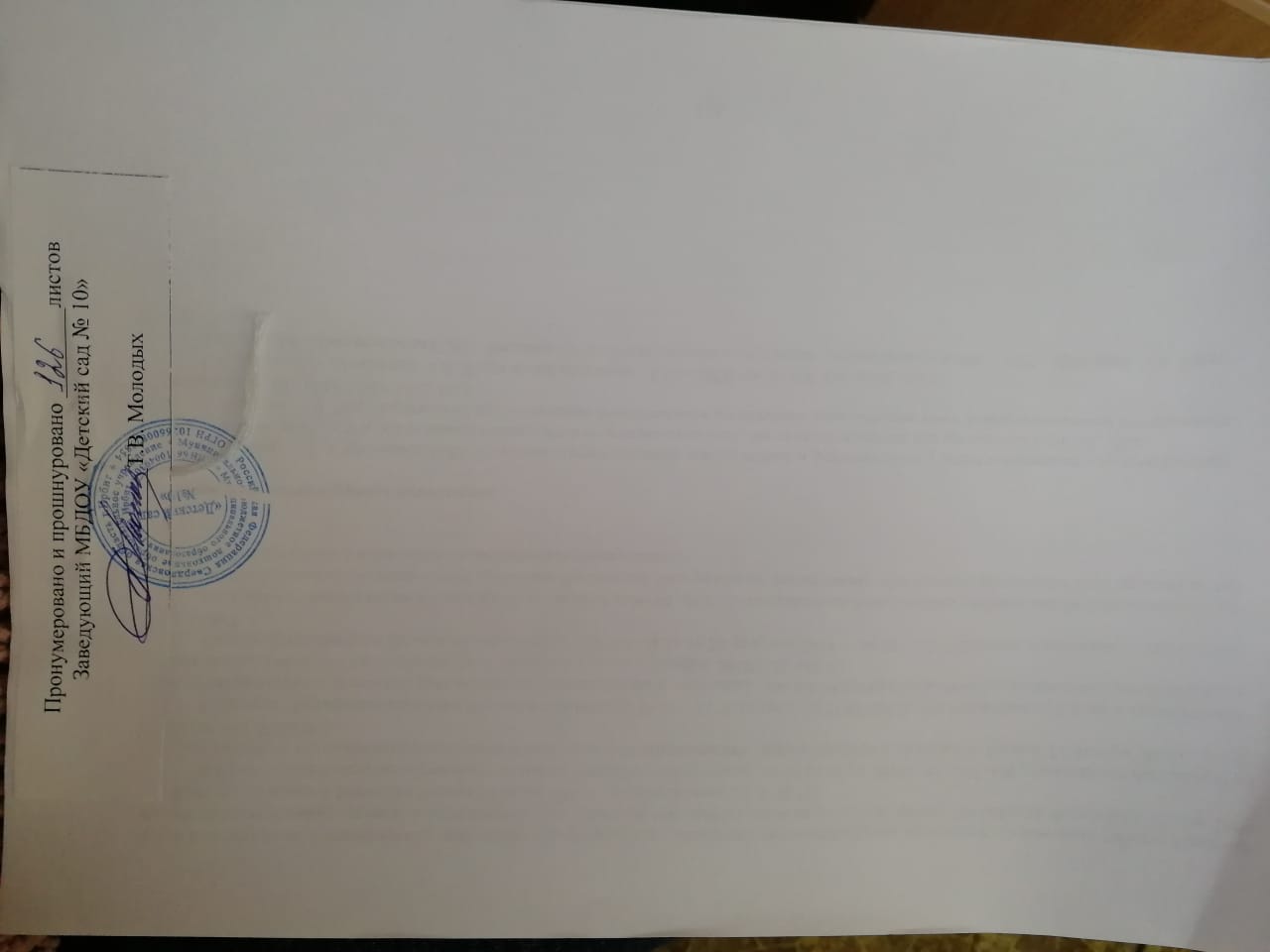 I. Целевой раздел1.1. Обязательная часть1.1. 1. Пояснительная запискаа) Цели и задачи реализации программыб) Принципы и подходы к формированию АООПв) Значимые для разработки основной АООП характеристики1.1.2. Планируемые результаты освоения1.2. Часть, формируемая участниками образовательных отношений1.2.1. Пояснительная запискаа) Цели и задачи Программыб) Принципы и подходы к формированию АООПв) Значимые для разработки и реализации АООП характеристики1.2.2. Планируемые результаты освоения АООП в части, формируемой участниками образовательных отношений2 . Содержательный раздел2.1. Обязательная часть2.1.1.Описание образовательной деятельности в соответствии с направлениями развития ребенка, представленными в пяти образовательных областях2.1.1.1. Образовательная область «Социально-коммуникативное развитие2.1.1.2. Образовательная область «Познавательное развитие2.1.1.3. Образовательная область «Речевое развитие»2.1.1.4. Образовательная область «Художественно-эстетическое развитие»..........................2.1.1.5. Образовательная область «Физическое развитие»2.1.2. Особенности образовательной деятельности разных видов и культурных практик2.1.3. Способы и направления поддержки детской инициативы……………………………...2.1.4. Взаимодействие взрослых с детьми2.1.5. Взаимодействие педагогического коллектива с семьями дошкольников с ТНР2.1.6.Система комплексного сопровождения индивидуального развития ребенка с ТНР2.1.7. Программа коррекционной работы с детьми с ТНР2.2.Часть, формируемая участниками образовательных отношений2.2.1. Описание образовательной деятельности по реализации Программы в части, формируемой участниками образовательных отношений2.2.2. Способы и направления поддержки детской инициативы в части, формируемой участниками образовательных отношений2.2.3. Особенности взаимодействия педагогического коллектива с семьями воспитанников в части, формируемой участниками образовательных отношений3. Организационный раздел3.1.Обязательная часть3.1.1. Психолого-педагогические условия, обеспечивающие развитие ребенка3.1.2 Организация развивающей предметно-пространственной среды3.1.3. Кадровые условия реализации Программы3.1.4. Материально-техническое оснащение Программы3.1.5. Методические материалы и средства обучения и воспитания3.1.6. Распорядок и/или режим дня3.1.7. Планирование образовательной деятельности3.1.8. Расписание непосредственно-образовательной деятельности3.1.9. Комплексно-тематическое планирование3.2. Часть, формируемая участниками образовательных отношений3.2.1. Методические материалы и средства обучения и воспитания в части, формируемой участниками образовательных отношений3.2.2. Особенности традиционных событий, праздников, мероприятий в части, формируемой участниками образовательных отношений3.2.3.Особенности традиционных событий, праздников, мероприятий3.3. Перечень нормативных и нормативно-методических документов3.4.Перечень литературных источниковВозрастная категорияОсобенности развития (диагноз, заключение)Направленность группыКоличество5-6 летУО. ТНР. СНР. Алалия.Общеразвивающей направленности15-6 летСиндром Дауна. УО. ТНР. СНР. Общеразвивающей направленности15-6 летЗПР. ТНР. Несформированность языковых и речевых средств. Дизартрия.Общеразвивающей направленности16-7 летУО. ТНР. СНР. Дизартрия.Общеразвивающей направленности16-7 летЗПР. ТНР. Несформированность языковых и речевых средств. Дизартрия.Общеразвивающей направленности26-7 летРАС. ТНР. ОНР. Общеразвивающей направленности16-7 летЗПР. ТНР. Несформированность языковых и речевых средств. Дизартрия.Общеразвивающей направленности26-7 летТНР. ОНР. III уровень речевого развития. Дизартрия.Общеразвивающей направленности26-7 летДЦП. УО. ТНР. СНР. Алалия. Лекотека17-8 летУО. ТНР. СНР. Дизартрия.Общеразвивающей направленности1ДиагнозПродолжительность обученияКоличествоЗПР11ЗПР22ЗПР41УО11УО23УО31РАС21УО Лекотека11ТНР1 	уровень речевого развития 2 уровень речевого развития3 уровень речевого развития-отсутствие общеупотребительной речизачатки общеупотребительной речиразвернутая фразовая речь с элементами лексико-грамматического и фонетикофонематического недоразвитияФразовая речь фраза отсутствует; ребенок пользуется жестами, мимикой, отдельными лепетными словами и звукокомплексами, звукоподражаниями простая фраза из 2-3 слов; простые конструкции предложений; высказывания на уровне перечисления воспринимаемых предметов и действий развернутая фразовая речь с элементами лексико-грамматического и фонетикофонематического недоразвития; активная речь - простые предложения, затрудняется распространять простые и строить сложные предложения. Понимание речи носит ситуативный характер; отсутствует понимание значений грамматических изменений слов, значений предлогов различаются некоторые грамматические формы и морфологические элементы языка. приближается к норме; затруднения в понимании изменений слов, выраженных приставками, суффиксами, в различении оттенков значений однокоренных слов, усвоении лексикограмматических структур, отражающих временные, пространственные, причинно-следственные связи и отношения Словарный запас резко отстает от нормы; предметный, обиходный словарь; глагольный почти отсутствует; характерны лексические замены значительно отстает от нормы; не знает названия основных цветов, форм размеров, частей предметов; ограничен словарь действий и признаков; отсутствует навык словообразования и словотворчества значительно возрастает, пользуется всеми частями речи, заметно преобладание существ. и глаголов; неточное употребление глаголов, замена названий частей предметов названиями целых предметов; страдает навык словообразования и словотворчества Грамматический строй речи фразы нет; пользуется корневыми словами, лишенными флексий. не сформирован; попытки формирований чаще всего неудачны; смешение падежных форм, употребление существ.в И. п., а глаголов в инфинитиве; отсутствие согласований  (прилагательное + существительное; числительное + существ.); пропуск предлогов, замена сложных предлогов простыми; ошибки в употреблении форм числа, рода глаголов, в изменении имен существ. по числам. правильно употребляет простые грамматические формы, не допускает ошибки при согласовании прилагательных и существительных в роде, числе, падеже; числительных и существительных; пропускает и заменяет предлоги; ошибки в ударениях и падежных окончаниях Звукопроизношение резко искажено звуковое оформление лепетных слов; неустойчивая артикуляция; низкая возможность слухового распознавания звуков значительно отстает от нормы; многочисленные искажения, замены и смешения звуков; нарушено произношения мягких и твердых, звонких и глухих, шипящих, свистящих, аффрикат; проявляются диссоциации между произношением изолированного звука и употреблением его в спонтанной речи улучшается, но могут оставаться все виды нарушений; характерны нестойкие замены, когда звук в разных словах произносится по-разному и замены групп звуков более простыми по артикуляции Слоговая структура слова Грубо нарушена, сокращение слогов от 2-3 до 1-2; ограниченная способность восприятия и воспроизведения слоговой структуры слова. грубо нарушена слоговая структура и звуконаполняемость слов; сокращения количества слогов, перестановка слогов и звуков, замена и уподобление слогов, сокращение звуков при стечении гласных. нарушений меньше; в наиболее трудных случаях ошибки и искажения остаются те же, что и у детей 2-го уровня, особенно страдает звуконаполняемость слов. Фонематическое восприятие фонематическое развитие находится в зачаточном состоянии; фонематический слух грубо нарушен; задания по звуковому анализу ребенку не понятны. не определяет позицию звука в слове; не может выбрать картинки с заданным словом, не выделяет звук из ряда других; к звуковому анализу и синтезу не готов. не достаточно развиты фонематическое восприятие и фонематический слух; готовность к звуковому анализу и синтезу самостоятельно не формируется. Логопедическая работа Воспитание активного произвольного внимания к речи, т.е. учить вслушиваться в обращенную речь, удерживать в памяти воспринятый на слух материал; развитие понимания речи: слов, словосочетаний, коротких фраз из 2-4 слов; развитие самостоятельной речи на основе подражательной деятельности; формирование двусоставного простого предложения за счет усвоения элементарных словообразований, словоизменений; создание развивающей среды для стимулирования речевой деятельности. Развитие понимания речи, т.е. уточняются конкретные понятия, формируется предметная соотнесенность слова, вводятся вопросы, требующие понимания изменения форм слова и их связей в предложении; расширение и обогащение словарного запаса: уточнение значения глаголов, относительных и притяжательных прилагательных, существительных по тематическим циклам; формирование обобщений и отвлеченных понятий, накопление синонимов, антонимов; практическое усвоение простых грамматических категорий. Расширение словарного запаса за счет накопления новых слов различных частей речи и умения активно пользоваться разнообразными способами словообразования; развитие и совершенствование грамматических средств языка: умение строить словосочетания, предложения по законам грамматики, умение пользоваться моделями различных синтаксических конструкций; усвоение слов различной слоговой структуры. Типы семей Типы семей полная семья 1неполная семья 0опекаемые дети 0Количество детей в семье 1 ребенок 02 ребенка 0многодетные1Всего 1 семьяЗаведующий1Заместитель заведующего по воспитательно-методической работеПедагогический персонал:Воспитатели                                                                                                                                                                                                          9Учитель-логопед1Музыкальный руководитель2Инструктор по физической культуре2Квалификация педагоговСентябрь 2019 %ВКК113IКК431СЗД444н/а (стаж менее 2 лет)215Всего11100Образование Сентябрь 2019%Высшее327Средне-профессиональное873Всего11100Совместная играСовместная игра воспитателя и детей (сюжетно-ролевая, режиссерская, игра-драматизация, строительно-конструктивные игры) направлена на обогащение содержания творческих игр, освоение детьми игровых умений, необходимых для организации самостоятельной игры. Ситуации общения и накопления положительного социально-эмоционального опытаСитуации общения и накопления положительного социально-эмоционального опыта носят проблемный характер и заключают в себе жизненную проблему близкую детям дошкольного возраста, в разрешении которой они принимают непосредственное участие. Такие ситуации могут быть реально-практического характера (оказание помощи малышам, старшим), условно-вербального характера (на основе жизненных сюжетов или сюжетов литературных произведений) и имитационно-игровыми. В ситуациях условно-вербального характера воспитатель обогащает представления детей об опыте разрешения тех или иных проблем, вызывает детей на задушевный разговор, связывает содержание разговора с личным опытом детей. В реально-практических ситуациях дети приобретают опыт проявления заботливого, участливого отношения к людям, принимают участие в важных делах. Ситуации могут планироваться воспитателем заранее, а могут возникать в ответ на события, которые происходят в группе, способствовать разрешению возникающих проблем. Творческая мастерскаяТворческая мастерская предоставляет детям условия для использования и применения знаний и умений. Мастерские разнообразны по своей тематике, содержанию, например, занятия рукоделием, приобщение к народным промыслам («В гостях у народных мастеров»), просмотр познавательных презентаций, оформление художественной галереи, книжного уголка или библиотеки («Мастерская книгопечатания», «В гостях у сказки»), игры и коллекционирование. Начало мастерской – это обычно задание вокруг слова, мелодии, рисунка, предмета, воспоминания. Далее следует работа с самым разнообразным материалом: словом, звуком, цветом, природными материалами, схемами и моделями. И обязательно включение детей в рефлексивную деятельность: анализ своих чувств, мыслей, взглядов (чему удивились? что узнали? что порадовало? и пр.). Результатом работы в творческой мастерской является создание книг-самоделок, детских журналов, составление маршрутов путешествия на природу, оформление коллекции, создание продуктов детского рукоделия и пр. Музыкально-театральная и литературная гостиная (детская студия)Музыкально-театральная и литературная гостиная (детская студия) - форма организации художественно-творческой деятельности детей, предполагающая организацию восприятия музыкальных и литературных произведений, творческую деятельность детей и свободное общение воспитателя и детей на литературном или музыкальном материале.Сенсорный и интеллектуальный тренингСенсорный и интеллектуальный тренинг – система заданий, преимущественно игрового характера, обеспечивающая становление системы сенсорных эталонов (цвета, формы, пространственных отношений и др.), способов интеллектуальной деятельности (умение сравнивать, классифицировать, составлять сериационные ряды, систематизировать по какому-либо признаку и пр.). Сюда относятся развивающие игры, логические упражнения, занимательные задачи. Детский досугДетский досуг - вид деятельности, целенаправленно организуемый взрослыми для игры, развлечения, отдыха. Как правило, в детском саду организуются досуги «Здоровья и подвижных игр», музыкальные и литературные досуги. Возможна организация досугов в соответствии с интересами и предпочтениями детей (в старшем дошкольном возрасте). В этом случае досуг организуется как «кружок». Например, для занятий рукоделием, художественным трудом и пр. Коллективная и индивидуальная трудовая деятельностьКоллективная и индивидуальная трудовая деятельность носит общественно полезный характер и организуется как хозяйственно-бытовой труд и труд в природе. Сферы инициативыСпособы поддержки детской инициативыТворческая инициатива (включенность в сюжетную игру как основную творческую деятельность ребенка, где развиваются воображение, образное мышление)- поддержка спонтанной игры детей, ее обогащение, обеспечение игрового времени и пространства; - поддержка самостоятельности детей в специфических для них видах деятельностиИнициатива как целеполагание и волевое усилие (включенность в разные виды продуктивной деятельности - рисование, лепку, конструирование, требующие усилий по преодолению «сопротивления» материала, где развиваются произвольность, планирующая функция речи)- недирективная помощь детям, поддержка детской самостоятельности в разных видах  изобразительной, проектной, конструктивной деятельности; - создание условий для свободного выбора детьми деятельности, участников совместной деятельности, материаловКоммуникативная инициатива(включенность ребенка во взаимодействие со сверстниками, где развиваются эмпатия, коммуникативная функция речи)-поддержка взрослыми положительного, доброжелательного отношения детей друг к другу и взаимодействия детей друг с другом в разных видах деятельности; - установление правил поведения и взаимодействия в разных ситуацияхпознавательная инициатива - любознательность (включенность в экспериментирование, простую познавательно-исследовательскую деятельность, где развиваются способности устанавливать пространственно-временные, причинно-следственные и родовидовые отношения)- создание условий для принятия детьми решений, выражения своих чувств и мыслей; - создание условий для свободного выбора детьми деятельности, участников совместной деятельности, материаловКоллективные формы взаимодействияЗадачиОбщие родительские собрания - информирование и обсуждение с родителями задачи и содержание коррекционно-образовательной работы;- решение организационных вопросов;- информирование родителей по вопросам взаимодействия ДОО с другими организациями, в том числе и социальными службами.Групповые родительские собрания.- обсуждение с родителями задач, содержания и форм работы;- сообщение о формах и содержании работы с детьми в семье;- решение текущих организационных вопросов«День открытых дверей».знакомство с ДОО, направлениями и условиями его работы.Тематические занятия «Семейного клуба- знакомство и обучение родителей формам оказания психолого-педагогической помощи со стороны семьи детям с проблемами в развитии;- ознакомление с задачами и формами подготовки детей к школе.Проведение детских праздников и «Досугов».поддержание благоприятного психологического микроклимата в группах и распространение его на семью.Индивидуальные формы работыИндивидуальные формы работыАнкетирование и опросы.сбор необходимой информации о ребенке и его семье; - определение запросов родителей о дополнительном образовании детей;- определение оценки родителями эффективности работы специалистов и воспитателей;- определение оценки родителями работы ДОО.Беседы и консультации специалистов- оказание индивидуальной помощи родителям по вопросам коррекции, образования и воспитания;- оказание индивидуальной помощи в форме домашних заданий.«Служба доверия».оперативное реагирование администрации ДОО на различные ситуации и предложения.Родительский час.информирование родителей о ходе образовательной работы с ребенком, разъяснение способов и методов взаимодействия с ним при закреплении материала в домашних условиях, помощь в подборе дидактических игр и игрушек, детской литературы, тетрадей на печатной основе, раскрасок, наиболее эффективных на определенном этапе развития ребенка.Формы наглядного информационного обеспеченияФормы наглядного информационного обеспеченияИнформационные стенды- информирование родителей об организации коррекционно-образовательной работы в ДОО;- информация о графиках работы администрации и специалистов.Выставки детских работ.- ознакомление родителей с формами продуктивной деятельности детей;- привлечение и активизация интереса родителей к продуктивной деятельности своего ребенка.Открытые занятия специалистов и воспитателей.- создание условий для объективной оценки родителями успехов и трудностей своих детей; - наглядное обучение родителей методам и формам дополнительной работы с детьми в домашних условияхСовместные и семейные проекты различной направленности.активная совместная экспериментально-исследовательская деятельность родителей и детей. Опосредованное интернет-общениепозволяет родителям быть в курсе содержания деятельности группы, даже если ребенок по разным причинам не посещает детский сад. Родители могут своевременно и быстро получить различную информацию: презентации, методическую литературу, задания, получить ответы по интересующим вопросам.Воспитатель -Закрепляет приобретенные знания;  -отрабатывает умения до автоматизации навыков, интегрируя коррекционные задачи в повседневную жизнь детей (игровую, трудовую, продуктивную), режимные моменты; -выполняет задания логопеда;  -определяет уровень развития разных видов детской деятельности;  -организует сюжетно-ролевые и дидактические игры, наблюдения, экскурсии, эксперименты;   -реализует рекомендации специалистов; - помогает ребенку адаптироваться в коллективе Учитель-логопед -Логопедическая диагностика;  -коррекция и развитие речи;  -разработка рекомендаций другим специалистам по использованию логопедических приемов в работе с ребенком;  -обеспечение индивидуальных, подгрупповых и групповых занятий с детьми по коррекции речи. Музыкальный руководитель -Проводит логоритмику;  -программа с учетом рекомендаций специалистов;  -развивает координацию движений, общую и мелкую моторику;  -работает над развитием голоса, темпа и плавности речи;  -развивает речевое дыхание;  -представляет продукты детского творчества;  -организует утренники, развлечения, досуги. Инструктор по физической культуре -Реализация используемых программ с целью коррекции двигательных нарушений ребенка, ориентировки в макро - и микропространстве; -подбор индивидуальных упражнений для занятий с детьми с учетом рекомендаций специалистов; -проводит дыхательную гимнастику, профилактические мероприятия;  -развивает ОВД, крупную и мелкую моторику;  -представляет для психологического анализа уровень физического развития ребенка. Медперсонал -Организует медицинскую диагностику, контроль антропометрии, питания;  -разработка медицинских рекомендаций;  - профилактические мероприятия. Образовательная область Коррекционные задачи Речевое развитие -Расширение и активизация речевого запаса детей на основе углубления представлений об окружающем; -Развитие у детей способности применять сформированные умения и навыки связной речи в различных ситуациях общения; -Автоматизация в свободной самостоятельной речи детей усвоенных навыков правильного произношения звуков, звуко-слоговой структуры слова, грамматического оформления речи в соответствии с программой логопедических занятий; -Повседневное наблюдение за состоянием речевой деятельности детей, воспитатель наблюдает за проявлениями речевой активности детей, правильным использованием  поставленных или исправленных звуков в собственной речи дошкольников, усвоенных грамматических форм и т. п. Социально-коммуникативное развитие -Реализация задач речевого развития осуществляется постоянно, в процессе общения с взрослыми и сверстниками.  -Использование художественных произведений для формирования первичных ценностных представлений о себе, семье и окружающем мире, трудовой деятельности взрослых и детей, основ безопасности, собственной жизнедеятельности и окружающего мира. Познавательное развитие -Формирование целостной картины мира и расширения кругозора в части представлений о себе, семье, обществе, государстве.  -Формирование  первичных представлений о себе, своих чувствах и эмоциях, окружающем мире людей и природы в процессе чтения художественной литературы. Художественно-эстетическое развитие -Формирование умения координировать речь с движениями под музыкальное сопровождение, разучивание пальчиковых игры и упражнений по лексическим темам, что способствует совершенствованию мелкой и общей моторики, пространственной ориентировки.  -Развитие темпо-ритмической стороны речи, выработка у детей правильного нижнедиафрагмального дыхания, контроль над речью через акустико-артикуляционные образы звуков, формирование фонематического слуха.  -Работа над развитием голоса и артикуляционной моторики. Физическое развитие -Развитие общей и мелкой моторики для успешного освоения речью;            -Нормализация мышечного тонуса,  исправление неправильных поз;            -Развитие статической выносливости, равновесия, упорядочение темпа движений, синхронного взаимодействия между движениями и речью;         -Запоминание серии двигательных актов, воспитание быстроты реакции на словесные инструкции;                                                                                         -Развитие тонкой двигательной координации, необходимой для полноценного становления навыков письма. Блок диагностический - раннее выявление детей с проблемами в развитии; - психолого-педагогическая, логопедическая и медицинская диагностика детей; - обследование детей в условиях ПМПк учреждения; динамическое наблюдение в процессе обучения;  -промежуточные срезы; -диагностика результативности коррекционно-педагогического   процесса Блок планирования коррекционно-развивающей деятельности -анализ результатов диагностики; -комплектование подгрупп по выявлениям нарушениям; -коррекционно-образовательная деятельность; -индивидуальная деятельность с детьми; -профилактика нарушений письменной и устной речи; -взаимодействие специалистов ДОУ и родителей; -консилиумы; -ведение документов Блок профилактической, консультативной деятельности медицинские осмотры; оказание консультативной помощи родителям детей с ОВЗ; организация консультаций и семинаров для педагогов ДОУ. Блок мониторинга информирование на родительских собраниях и консультациях; подведение итогов КОД за учебный год и выпуск детей через ПМПк детского сада. Направление работы Содержание  Диагностическая  -диагностика речевых нарушений детей; -проведение обследования экспрессивной и импрессивной речи воспитанников; -обработка и анализ результатов обследования; Коррекционно-развивающая -составление календарных планов; -составление индивидуальных планов на основе результатов логопедического обследования; -подгрупповая КОД; -индивидуальная и в микрогруппах КОД; -индивидуальные речевые карты обследования речи детей. Консультативно-просветительская 1.Работа с педагогами: - выступления на педсоветах, педчасах; -проведение консультаций и бесед с воспитателями по результатам обследования детей; - посещение ООД воспитателей с целью: наблюдения за деятельностью детей в условиях учебного  процесса; -оказания консультативной помощи воспитателям. 2.Работа с родителями: -родительские собрания; Консультативно-просветительская -устные консультации; -изготовление печатной информации (письменные консультации и буклеты) - проведение открытых ООД с участием родителей. Образовательная область «Социально-коммуникативное развитие»Задачи воспитания и обучения детейСтарший дошкольный возраст (6-7 лет)1. Расширить представления ребенка о семье, о значении близких, теплых, дружеских отношений в жизни каждого человека, о связи поколений семьи.2. Воспитывать у ребенка чувство родовой чести, привязанности, сопричастности к общим делам семьи, горожан, уральцев; чувство признательности, благодарности, уважения к знаменитым людям своего города, края.3. Воспитывать у ребенка толерантное, уважительное, доброжелательное отношение к людям другой национальности, вне зависимости от социального происхождения, вероисповедания, пола, личностного и поведенческого своеобразия.4. Развивать интерес ребенка к истории своей семьи, ее родословной; к истории своего края, города, к достопримечательностям родного города: культурные учреждения, промышленные центры, памятники зодчества, архитектура; к символике своего города (герб, гимн), Урала. 5. Формировать у ребенка представления о роли труда взрослых в жизни общества и каждого человека (на основе ознакомления с разными видами производительного и обслуживающего труда, удовлетворяющего основные потребности человека в пище, одежде, жилище, образовании, медицинском обслуживании, отдыхе; через знакомство с многообразием профессий и трудовых процессов, доступных для детского понимания и воплощения в трудовой деятельности.Формы совместной образовательной деятельности с детьми- сюжетно-ролевые, режиссерские игры и игры-фантазирования, театрализованные игры, игры-имитации на основе народных сказок, легенд, мифов, непосредственного опыта ребенка;- реальные и условные, проблемно-практические и проблемно-игровые ситуации, связанные с решением социально и нравственно значимых вопросов;- личностное и познавательное общение с ребенком на социально-нравственные темы;- сотрудничество детей в совместной деятельности гуманистической и - сюжетно-дидактические игры и игры с правилами социального содержания;- этические беседы о культуре поведения, нравственных качествах и поступках, жизни людей, городе, родном крае;- целевые прогулки, экскурсии по городу, наблюдение за деятельностью людей и общественными событиями;- игры-путешествия по родному краю, городу;- сравнительный анализ народных игр, игрушек, произведений народного искусства;- чтение художественной литературы, рассматривание картин, иллюстраций, видеоматериалов, рисование на социальные темы (семья, город, труд людей);- знакомство с элементами национальной культуры народов Урала: национальная одежда, особенности внешности, национальные сказки, музыка, танцы, игрушки, народные промыслы;- беседы, проекты о культурных традициях своей семьи, любимых занятий членов семьи; традициях города, родного края;- ознакомление с гербом Свердловской области, родного города; с внешними особенностями представителей своего и других народов,  национальной одеждой, традициями;- сказки, игрушки, игры разных народов Урала, народные промыслы;- составление герба своей семьи;- участие в социальных акциях;- выставки детских рисунков на тему «Мой город, край», «Знаменитые люди Урала» и др.;- рассматривание иллюстраций, картин, народных игрушек, промыслов, слушание песен, стихов, сказок, легенд, сказов о родном крае;- рассматривание предметов, инструментов, материалов («Мир ткани», «Мир дерева и металла») и применение их как компонентов трудового процесса; экспериментирование с материалами;- детские мини-мастерские, студии для продуктивной, досуговой деятельности;- использование малых форм фольклора;- детско-взрослые проекты «Путешествие по реке времени»;- совместное создание макетов «Город моей мечты», «Уральское подворье», «Уральский колодец», «Самая красивая улица» и др.;- составление панно-коллажа «Наш удивительный и прекрасный край», «Путешествие по просторам Урала», «Все флаги будут в гости к нам»;- социальные акции «День рождения города» «Наши пожелания детям всей земли», «Чествование ветеранов», «День победы в нашем городе» и т.п.;- рассматривание дидактических картинок, иллюстраций, отражающих отношение людей к малой родине: высаживание деревьев и цветов в городе, возложение цветов к мемориалам воинов, украшение города к праздникам и т.п.; - проектная деятельность, продуктом которой являются журналы или газеты о малой родине, создание карт города, составление маршрутов экскурсий и прогулок по городу; коллекционирование картинок, открыток, символов, значков; - рассказывание истории, легенды, мифа, связанных с прошлым родного города, названиями улиц, площадей;- изучение энциклопедий;- совместная деятельность с ребенком с картами и схемами;- обсуждение реальных специально созданных проблемных ситуаций, связанных с решением проблем межэтнического взаимодействия, в целях воспитания этнотолерантного отношения к людям (детям и взрослым) различных национальностей;- семейные вечера «У камелька»;- собирание, пополнение мини-коллекций региональной направленности с самостоятельной группировкой объектов, с составлением сюжетных, описательных рассказов об объектах коллекции (роль экскурсовода);- создание мини-музеев.Достижения ребенка- ребенок проявляет интерес к городу, краю в котором живет, знает некоторые сведения о их достопримечательностях, событиях городской жизни;- ребенок проявляет познавательный интерес к своей семье, социальным явлениям, к событиям настоящего и прошлого, к жизни людей в родном крае и многообразию народов Урала. Задает вопросы о прошлом и настоящем в жизни людей, об истории города, края, о творчестве народных ремесленников, создании предметов, техники, средств связи, рассуждает и высказывает свое мнение;- ребенок проявляет интерес к культуре своего народа, русской народной культуре, знакомству с культурами различных этносов, населяющих наш край;- ребенок проявляет начала социальной активности: охотно участвует в социально значимых событиях, переживает эмоции, связанные с событиями военных лет и подвигами горожан, стремится выразить позитивное отношение к пожилым жителям города, достижениям горожан; - ребенок стремится налаживать бесконфликтные отношения с детьми других этносов, с желанием участвует в разных видах деятельности с ними;- ребенок положительно высказывается о представителях разных этносов, толерантно относится к детям других национальностей;- ребенок активен в стремлении к познанию разных видов трудовой деятельности взрослых и отражению своих представлений в изобразительной и игровой деятельности, сюжетно-ролевых играх; использует представления о трудовых процессах взрослых для организации собственной трудовой деятельности;- с удовольствием участвует в разных видах деятельности на материале народной культуры, в том числе проектах, детском книгоиздательстве и оформлении выставок по этнической проблематике;Образовательная область «Познавательное развитие»Задачи воспитания и обучения детейСтарший дошкольный возраст (6-7 лет)Развивать у ребенка, как субъекта познания, любознательности, инициативности, стремления к самостоятельному познанию и размышлению, апробированию разных способов действия, поиску ответов на возникающие у него вопросы в решении проблемных ситуаций.Воспитывать у ребенка охранительно - бережное и действенное отношение к природе Уральского региона (природы вокруг дома, в детском саду, в городе, за городом) как среды жизни ребенка.Развивать познавательный интерес ребенка к природе, желание активно изучать природный мир родного края: искать ответы на вопросы, высказывать догадки и предположения, эвристические суждения. Поддерживать проявление избирательности детей в интересах и предпочтениях в выборе природных объектов (мне интересно, мне нравится).4. Развивать у ребенка представления о взаимообусловленных жизненных связях природного мира и мира людей своего края, стремление к познанию природы через познавательную и исследовательскую деятельность.5. Развивать представления ребенка об истории развития человеческой жизни на Урале, о влиянии изменений в природе на жизнь человека.6. Поддерживать проявление инициативы ребенка в самостоятельных наблюдениях, опытах, эвристических рассуждениях по содержанию прочитанной познавательной литературы, сказов П.П. Бажова, Д. Мамина Сибиряка. Развивать самостоятельность детей в познавательно-исследовательской деятельности, замечать противоречия, формулировать познавательную задачу, использовать разные способы проверки предположений, применять результаты исследования в разных видах деятельности.7. Формировать умение ориентироваться по карте, схеме, модели, символу («Река времени», взаимная соотнесенность объектов природного и социального окружения),  рассуждать с опорой на них.Формы совместной образовательной деятельности с детьми- игры-путешествия по глобусу, карте родного края;- акции миролюбия и охраны всего живого на земле через гуманные действия, театрализацию, рисунок, аппликацию («Дружат дети всей земли», «Сохраним все живое на родной  земле Урал», «Пусть летят наши птицы мира» и т.п.);- рассказы взрослого, чтение книг, просмотр видеофильмов, видео презентаций, прослушивание аудиозаписей, беседы, наблюдения;- экспериментирование;  - чтение познавательно-справочной литературы, энциклопедий;- рассматривание иллюстрированных альбомов, карт с изображениями обитателей флоры и фауны родного края, глобуса и т.д.;- сбор и создание гербариев, коллекций камней, семян и т.п.;- ведение «экологического дневника (альбома);- работа с календарем природы;- преобразующая фантазийная деятельность;- придумывание сказочных историй «Путешествие в царство Уральских лесов», «Путешествие по городам и селам», «Круглый год», «Лесные новости», «Невидимые нити», «Кладовая природы родного края», «Гора самоцветов», «Чудеса в решете», «Там на неведомых дорожках»;- детско-родительские проекты, тематически ориентированные на обогащение знаний детей о природе родного края: «Растения и животные Урала, занесенные в Красную книгу», «Заповедники Урала» др.- выставки: «Урал – кладовая земли» - полезные ископаемые и камни-самоцветы; «Наш родная природа» - фотографии, книги, иллюстрации картин;- рассматривание уральских камней из имеющейся в детском саду (в семье) коллекции, определение схожести и различия, оформление коллекций;- рассматривание книг с изображениями изделий уральских мастеров, использовавших для своих работ камни самоцветы;- оформление выставки поделок и ювелирных изделий из различных уральских камней (мини-музей);- чтение сказов П.П. Бажова;- чтение детской литературы о многообразии растительного и животного мира, природных богатствах Урала (лес, полезные ископаемые).Достижения ребенкаребенок проявляет интерес к технико-технологической, информационной среде, основных источниках, способах поиска и передачи информации;- ребенок интересуется изучением природного мира, высказывает догадки, размышляет о причинах природных явлений, организует и осуществляет познавательно-исследовательскую деятельность в соответствии с собственными замыслами;- ребенок ярко переживает эстетические чувства при восприятии объектов родной природы, высказывает эстетические суждения, эмоционально «заражает» сверстников;- ребенок увлечен познанием природы родного края, открытием ее законов, интересуется познавательной литературой, ищет ответы на вопросы, увлекается коллекционированием, изобретениями, вовлекает сверстников в интересную познавательную деятельность;- ребенок проявляет позицию защитника природы родного края.Образовательная область «Речевое развитие»Задачи воспитания и обучения детейСтарший дошкольный возраст (6-7 лет)Развивать представление ребенка о том, что, кроме русского языка, существуют другие языки, похожие и непохожие, на которых говорят люди разных национальностей родного края и на основе этого развивать у ребенка умение строить общение с людьми разных национальностей.Обогатить представления ребенка об особенностях речевой культуры народов проживающих на Урале.Развивать у ребенка способность чувствовать красоту и выразительность родного языка, языка художественного произведения, поэтического слова.Формы совместной образовательной деятельности с детьми- устное народное творчество, ценность которого состоит в познавательном, эстетическом и воспитательном значениях. Фольклорные тексты включаются в разные виды детской деятельности (игровую, речевую, изобразительную, театрализованную);- словесные, речевые игры;- диалоги;- расширение словаря в ситуативном общении через малые фольклорные формы;- речевая зарядка на основе считалок, скороговорок, прибауток и т.п.- игры с рифмой;- сочинение загадок;- рассказывание по картинкам, иллюстрациям, фотографиям;- создание аудиокниги.Достижения ребенка- ребенок понимает значение эмоциональной окраски слова, его значения в процессе общения, а также то, как влияют отрицательные эмоции, речевые высказывания на состояние самого человека и других людей;- ребенок владеет основными нормами регулирующих устную речь;- ребенок употребляет образные слова, сравнения, эпитеты, точные глаголы;  наиболее подходящие по смыслу слов при обозначении предметов, действий, качеств; - ребенок понимает образные выражения в загадках, пословицах, поговорках народов Урала;Образовательная область «Художественно-эстетическое развитие»Задачи воспитания и обучения детейСтарший дошкольный возраст (6-7 лет)Развивать эстетическое восприятие и суждения в процессе чтения произведений художественной литературы о малой родине, родном крае, накопление опыта участия в разговорах, беседах о событиях, происходящих в родном городе, на Урале, о достопримечательностях родного города, уральского края, участие в придумывании сказок и историй о достопримечательностях малой родины.Развивать интерес ребенка к специфике народных декоративных промыслов разных культур, к общему и различиям образов и символов позволяющим увидеть и осмыслить, что их специфика зависит от внешних особенностей жизни этноса (главным образом, среды обитания), а общность определяется единством нравственных и эстетических ценностей.3. Развивать устойчивый интерес ребенка к устному народному творчеству, народным игрушками и способами их изготовления, к народному музыкальному и изобразительному искусству, народным праздникам обеспечивающим возможность отражения полученных знаний и умений в разных видах художественно-творческой деятельности.Способствовать формированию у ребенка опыта эмоционально-личностного отношения к произведениям искусства, потребности в самовыражении своих чувств, ценностей и мироощущения через свободный выбор содержания художественно-эстетической деятельности.Развивать интерес к культурному наследию земли Уральской, активную личностную позицию маленьких жителей Свердловской области, уральского региона, чувство сопричастности, желание сохранять и передавать фольклор, традиции, обычаи народов Урала.Развивать элементарные представления о художественной, мифопоэтической картине мира, языках искусства, способах художественного оформления быта на примерах народов Урала, среды обитания, художественного видения природы, ценностного отношения к традиционной культуре своего народа, своего края.Формы совместной образовательной деятельности с детьми- разнообразные праздники и досуги: «Веселая ярмарка» (создание изделий народных промыслов), «Музыкальный круиз» (танцы, песни, мелодии народов Урала);- праздники (в том числе народные обрядовые), театрализовано-музыкальные развлечения, «семейные вечера» подводящие своеобразный итог рассмотрения темы, активное участие детей в них, взаимодействие с представителями разных этносов способствующие накоплению опыта деятельности и поведения на материале народной культуры и искусства, становлению этнотолерантных установок;- сравнительный анализ народных игр, игрушек, произведений народного искусства;- игровые упражнения и этюды с использованием народных музыкальных инструментов; - музыкально-дидактические и музыкально-двигательные игры;- музыкально-творческие игры-импровизации, включающих исполнение на народных (детских) музыкальных инструментах;- танцевальные импровизации с использованием сюжетного оформления;- чтение сказок с выполнением музыкально-развивающих заданий;- хороводы, народные танцы;- самостоятельный подбор выразительных средств в музыкальных зарисовках;- чтение сказок народов Урала, сказов П.П. Бажова;- разучивание малых фольклорных форм.СредстваНародные промыслы и ремесла Урала (уральская роспись на бересте, дереве, посуде, металлических подносах, каслинское литье). Традиционные изделия мастеров-ремесленников Урала, их разнообразие, национальный колорит. «Уральская роспись по дереву, бересте, металлу». История возникновения искусства бытовой росписи на Урале. Домашняя утварь: деревянные шкатулки, коромысла, прялки, сундуки, берестяные туеса, металлические подносы. Особенности уральской росписи. Камнерезное искусство Урала. Отражение профессии камнереза в сказах П.П. Бажова. Уральские поделочные камни: малахит, родонит, агат, яшма. Основные элементы ювелирных изделий. «Сказы, спрятавшиеся в уголке малахитовой шкатулки». Драгоценные камни Урала, их свойства и способы обработки. Ювелирные изделия.«Художественное литье». Каслинское чугунное литье. Изделия каслинских мастеров. Художественные решетки и ограды города Екатеринбурга. Узоры в изделиях каслинских мастеров. «Уральский фарфор». Посуда уральских фарфоровых заводов. Столовый, чайный, кофейный сервизы. Сысертский и Богдановичский фарфоровые заводы. Урало-сибирская роспись. Мотивы уральской росписи в узорах на посуде. Нижнетагильский поднос.Художественные материалы, инструменты, способы создания образа, произведения. Разнообразие и красочность материалов, используемых в художественном творчестве края. Пейзажная живопись, отражающая эмоциональную связь человека с природой. Бытовая живопись, отражающая характер нравственно-эстетических отношений между людьми и способы, регулирующие их. Уральская роспись по дереву.Натюрморт, малая скульптура, декоративно-прикладное искусство. Национальный колорит в различных видах художественной деятельности: лепка, рисование. Общее и специфическое через знаково-символические различия, отраженные в предметах-образах, одушевленных талантом художника. Способы творческого перевоплощения. Народная игрушка (кукла и др.). История изготовления народной игрушки. Выставка народно-прикладного искусства.Музыкальный фольклор народов Урала: пестушки, песни. Народные песни (календарные, лирические, обрядовые). Игровой фольклор. Хоровод: хореографический (движение), песенный, драматический (разыгрывание сюжета).Музыкальная жизнь Урала - часть русской национальной культуры. Уральские композиторы. Репертуар современных уральских композиторов для детей. Жанровая палитра, опора на традиции Уральского народного фольклора.Великий русский композитор П.И.Чайковский родился на Урале (г. Алапаевск).Уральский народный хор, его состав: оркестр народных инструментов, танцевальная группа, хор;Уральская консерватория имени М.Мусорского, где учатся музыканты, композиторы и исполнители.Филармония г. Екатеринбурга. Симфонический оркестр.Сказочный Урал.«Сказы П.П. Бажова». Творчество уральского писателя П.П. Бажова. Образ жизни горнозаводских людей в сказах писателя. Язык сказов. Устаревшие слова, их значение. Сравнительная характеристика главных действующих лиц сказов: «Малахитовая шкатулка», «Золотой волос», «Синюшкин колодец», «Голубая змейка». Характерные герои сказов, литературных произведений об Урале.  Сказки  Д.Н. Мамина – Сибиряка: «Серая Шейка», «Сказка про зайца – длинные уши, косые глаза, короткий хвост», «Аленушкины сказки». Единство содержания и художественной формы произведений. Добро и зло, трусость, храбрость, хитрость в сказках писателя.Фольклор народов Урала (поэтический, литературный) для детей: сказки, считалки, потешки, прибаутки, пословицы, поговорки. Характерные герои фольклора, сказок об Урале.  Мифология коренных народов Урала. Образы добра и зла, основные представления об устройстве мира в мифологии народов Урала.Художественный образ растения, животного, природных явлений, человека в литературных произведениях, народном фольклоре. Способы создания образов в литературе: эпитеты, сравнения, метафоры и др.Музыкальные произведения:Уральские народные песни: «Веночек, мой веночек», «Возле нас зеленый сад», «Ой, вы кумушки, мои подруженьки», «Ты шкатулка моя».Уральские песни: «Вдоль по речке, по Самарке», «Возле нас зеленый сад», «Како у нас-то в мастерской»,«По лужку было лужочку», «Птичка, ты пташечка»,«Ты шкатулка моя», «Уж ты Веснушка-весна»,  «Усень, усень»; уральская песня в обработке Н.Голованова «Уж ты прялица, ты коковица»;  Шутов И. «Уральская рябина», «Урал». Уральские частушки: Шайтанская песенная кадриль.Слушание музыкиСорокин М. «Олина полька», «Про зайку Зая» (Колыбельная), М. В. Горячих «Мама побранила, мама похвалила». Детям о детях/Педагогический репертуар юного пианиста. - Свердловск: Екатеринбургские композиторы, 1995 - 55 стр.Смирнова И. «Плакса», «Засоня», «Весельчак», «Шалунишка», «Трусишка», «Ябеда», «Почемучка», «Забияка», «Мечтатель», «Упрямец», «Умница».  Смирнова И.Л. Забавные портреты: Сборник фортепианных пьес для детей / Урал. Гос. пед. ун-т. Екатеринбург, 1999. -20с.Вызов А. «Дождь», «Разбойники». Детям о детях/Педагогический репертуар юного пианиста. Свердловск: Екатеринбургские композиторы, 1995.- 55 стр.Смирнова И. «Полька», «Вальс». Смирнова И.Л. Вариации для фортепиано на темы любимых детских песен. Полька. Вальс / Уральский государственный педагогический университет. Екатеринбург, 1995. - 32с.Манакова И. «Звук-шутник», «Загадочный звук», «Разноцветные звуки», «Сказочный звук». Манакова И.П., Смирнова И.Л. Волшебные звуки: Сборник песен и фортепианных пьес/Уральский государственный педагогический университет. Екатеринбург, 1996. - 50с.Вызов А. «Шарманка». Детям о детях / Педагогический репертуар юного пианиста. Свердловск: Екатеринбургские композиторы, 1995.- 55 стр.Кесарева М. «Старинная шкатулка». Пьесы уральских композиторов для фортепиано. Москва: Советский композитор, 1992.Фридлендер А. «По улицам слона водили». Пьесы уральских композиторов. М.: Советский композитор. 1992. - 88 стр.ПениеВызов А. Потешка «Кошка-повариха», дразнилка «Федя-медя». Басок М. «На печи». Вызов А. песня «Листопад». Басок М., Вызов А., Нименский А. Хоры и песни для детей / Уральская государственная педагогическая консерватория им. М.П. Мусоргского. Екатеринбург, 1992. - 82с.Родыгин Е. «Как у дедушки Петра». Родыгин Е. Избранные песни. Свердловск: Уральский рабочий. 1993. - 84стр.Манакова И. «Колыбельная». Манакова И.П. Смирнова И.Л. Волшебные звуки: Сборник песен и фортепианных пьес / Уральский государственный педагогический университет. Екатеринбург, 1996. - 50с.Русское народное творчество: «Сею, вею, посеваю», «Скоро Масленка придет», «Как на масляной неделе», «Дождик, лей, лей». Калужникова Т.И. Традиционный русский музыкальный календарь Среднего Урала. - Екатеринбург: Банк культурной информации, издательство Дома учителя. 1993. - 208стр.Вызов А. Потешки: «Ди-ди-ли», «Пошла Дуня из ворот», «На липовой ноге» Манакова И., Смирнова И. «Петрушка». Манакова И.П., Смирнова И.Л. Волшебные звуки: Сборник песен и фортепианных пьес / Уральский государственный педагогический университет. Екатеринбург, 1996. - 50с.Филиппенко А. «Уральский хоровод». Филиппенко А. В нашем садочку. Киев: Музична Украина, 1977. - 50 стр. Русское народное творчество «Коледка-коледка», «Славите, славите», «Мы давно блинов не ели», «Жаворонки прилетите»; частушки «Вот сегодня Троиса». Т.И. Калужникова. Традиционный русский музыкальный календарь Среднего Урала. - Екатеринбург: Банк культурной информации, издательство Дома учителя.- 208 стр.Знакомство детей с народными играми, народным музыкальным искусством, народными праздниками направлено на воспитание интереса к культуре своего этноса, других народов и национальностейРазвитие эстетического восприятия и суждений в процессе чтения произведений художественной литературы о малой родине, накопление опыта участия в разговорах, беседах о событиях, происходящих в родном городе, о достопримечательностях родного города, участие в придумывании сказок и историй о достопримечательностях малой родины.Чтение стихов о родном городе, Урале.Знакомство детей с устным народным творчеством. Сравнительный анализ произведений народного искусства, подведение к выводу о единстве социально-нравственных ценностей (например, ценности единства, дружбы членов семьи).Произведения художественной литературы для чтения:Бажов П.П. «Голубая змейка»,«Малахитовая шкатулка», «Медной горы хозяйка», «Огневушка-Поскакушка», «Серебряное копытце»,«Синюшкин колодец»,«Хрупкая веточка».Балдина Т. «Рябина».Барадулин В.А. «Уральский букет». Бедник Н. «Цветы на подносе».Геппель Т. «Венок».Гете И. «Цветы».Лепихина Т. «Волшебное зеркало».Мамин - Сибиряк  Д. «Медведко», «Сказка про Комара Комаровича - Длинный Нос и про мохнатого Мишу-Короткий Хвост»,  «Притча о Молочке, овсяной Кашке и сером котишке Мурке».Мей Л. «В низенькой светелке».Сказки народов Урала. Русские сказки Урала: Волшебные сказки - «Лягушка-царевна», «Марья Моревна», «Фефелищное сокола перышко». Сказки про детей - «Как старикова дочь богатой стала», «Лутошечка», «Машенька и лесной бык», «Мороз Красный нос», «Снегурочка и медведь», «Снегурочка и серый волк».Сказки про животных - «Бычок соломенничек», «Бобовое зернышко», «Заяц и еж», «Заяц и коза»,  «Конья голова», «Кот, воробей, петух и лиса», «Кот, воробей, петух и Жихарка», «Лиса и волк», «Лисичка со скалочкой», «Хитрая козонька». Башкирские сказки – «Два барсука»,«Курица и ястреб», «Лиса и петух», «Лиса сирота», «Медведь и пчелы», «Хан и Алдар». Удмуртские сказки - «Глупый котенок», «Заяц и лягушка», «Заяц и лягушка», «Кошка и белка»,«Ласточка и комар», «Мышь и воробей», «Охотник и змея», «Синица и журавль», «Синица и ворона», «Старик со старухой и береза». Татарские сказки - «Гульчечек», «Три дочери». Сказки народа коми - «Мышь и сорока», «Пройдоха».Сказки народа манси (вогуллы) – «Воробушек», «зайчик». Сказки народа ханты – «Береста», «Брусника», «Медвежья трава», «Мышка», «Уголек».Легенды и мифы.Башкирские - «Большая медведица», «Млечный путь». Марийские - «Как ворон землю мерил», «Как землю выловили».Удмуртские: «Звезды», «Горы и долы»,   «О сотворении мира», «Охотник и змея», «Пятно на луне».Уральские писатели детям.Никонов Н. «Сказки леса».Романовский С. «Батюшка Урал», «Как одевались в старину», «Повесть о стеклянном мальчике».Солодухин В. «Цветы».Федотов Г. «Узоры разнотравья».Достижения ребенка- ребенок проявляет интерес к произведениям поэтического и музыкального фольклора, декоративно-прикладного искусства Урала, художественных произведений уральских авторов для детей;- ребенок способен ритмично и выразительно двигаться в русских народных танцах, хороводах, проявляя творчество, самостоятельность, может передать музыкально-игровой образ, способен организовывать русские народные музыкальные игры;- ребенок способен импровизировать и выбирать средства для самовыражения, включаться в различные формы (в хороводах, играх, календарно-обрядовых, народных праздниках) коллективного музыкального творчества, связанного с жизнью уральского региона;- ребенок проявляет чувство восхищения результатами культурного творчества представителей своей и других культур (музыка, танцы, песни, литературные произведения, национальный костюм, предметы декоративно-прикладного искусства и др.);- ребенок проявляет чувство гордости от осознания принадлежности к носителям традиций и культуры своего края;- ребенок проявляет интерес к художественно-эстетической стороне жизни человека на Урале в прошлом и настоящем;- ребенок воссоздает в собственной изобразительно-творческой деятельности сюжетов произведений уральских писателей, народных сказок, сказов;- ребенок самостоятельно применяет изобразительные умения и изобразительные средства для передачи колорита изделий уральских мастеров на основе материалов и техник художественно-изобразительной деятельности, традиционных для Среднего Урала.Образовательная область «Физическое развитие»Задачи воспитания и обучения детейСтарший дошкольный возраст (6-7 лет)1. Развивать двигательный опыт ребенка с использованием средств ближайшего природного и социального окружения, стимулировать двигательную активность, стремление к самостоятельности, к соблюдению правил, через подвижные игры народов Урала.2. Формировать полезные привычки здорового образа жизни с использованием местных природных факторов. Познакомить ребенка с определенными качествами полезных продуктов.3. Развивать творчество и инициативу, добиваясь выразительного и вариативного выполнения движений в традиционных для Урала спортивных играх и упражнениях.4. Развивать представления ребенка о пользе закаливания, режиме жизни, о зависимости между особенностями климата Среднего Урала, погодных условий.Формы совместной образовательной деятельности с детьми- дидактические игры, моделирующие последовательность действий ребенка при организации подвижной игры, структуру спортивного упражнения;- выставки детских или совместно подготовленных с родителями коллекций, картин, фотографий, проектов: «Полезные для здоровья предметы и вещи», «Обереги здоровья», «Наши добрые помощники» (об органах чувств) и др.;- стихи, пословицы, поговорки о здоровье, закаливании, гигиене, культуре еды и др.;- создание чудесной книги здоровья, книги витаминов;- образовательные ситуации и игровые тренинги, обеспечивающие углубление представлений о правилах безопасного поведения и знакомство с приемами первой помощи в случае травмы;- создание наглядных пособий (моделей, плакатов, макетов, коллажей), позволяющих закрепить представления о правилах безопасного поведения;- тематические конкурсы, соревнования с участием детей и родителей на темы укрепления здоровья («Папа, мама, я - спортивная семья», «Солнце, воздух и вода - наши лучшие друзья», «Безопасная улица» и др.);- беседы, чтение детской художественной литературы, рассматривание картин, фотографий, просмотр видеофильмов, компьютерных презентаций о различных видах спорта традиционных для Среднего Урала, знаменитых спортсменах родного города, края;- обсуждение с детьми их опыта организации совместных народных подвижных игр;- рассматривание детских фотографий родителей, бабушек, дедушек, воспитателя на физкультуре, на соревнованиях; знаменитых спортсменов малой родины, родного края;- подвижные игры народов Урала;- устное народное творчество;- ходьба на лыжах;- катание на коньках;- катание на санках;- скольжение;- элементы спортивных игр;- краткосрочные, длительные проекты.СредстваИгры народов Среднего Урала:Русские – «Городки», «Гуси лебеди», «Жмурки», «Классы», «Краски», «Лапта», «Ляпки», «Молчанка», «Палочка-выручалочка», «Пятнашки», «У медведя во бору», «Фанты».Башкирские – «Липкие пеньки», «Медный пень», «Палка-кидалка», «Стрелок», «Юрта». Татарские – «Жмурки», «Займи место», «Кто первый», «Кто дальше бросит?», «Лисичка и курочки», «Мяч по кругу», «Перехватчики», «Продам горшки», «Серый волк», «Скок-перескок», «Спутанные кони», «Тимербай», «Хлопушки». Удмуртские – «Водяной», «Догонялки», «Игра с платочком», «Охота на лося», «Серый зайка». Марийские - «Биляша», «Катание мяча». Коми – «Ловля оленей», «Невод», «Охота на оленей», «Стой, олень!».Чувашские – «Штаидерт», «Кто вперед возьмет флажок», «Тума-дуй».Спортивные игры:«Городки», «Катание на лыжах», «Катание на санках» и др.Достижения ребенка- ребенок проявляет элементы творчества в двигательной деятельности: самостоятельно составляет простые варианты из освоенных физических упражнений и игр, через движения передает своеобразие конкретного образа, стремится к неповторимости, индивидуальности в своих движениях;- ребенок способен придумывать композицию образно-пластического этюда по заданному сюжету, внося в нее (импровизационно) собственные детали и оригинальные «штрихи» воплощения образа;- ребенок использует в самостоятельной деятельности, организует совместно с детьми  разнообразные по содержанию подвижные игры народов Урала, способствующие развитию психофизических качеств, координации движений;- ребенок с удовольствием делится своими знаниями об основных способах обеспечения и укрепления доступными средствами физического здоровья в природных, климатических условиях конкретного места проживания, Среднего Урала;- ребенок владеет основами безопасного поведения: знает, как позвать на помощь, обратиться за помощью к взрослому; знает свой адрес, имена родителей, их контактную информацию; избегает контактов с незнакомыми людьми на улице; различает некоторые съедобные и ядовитые грибы, ягоды, травы, проявляет осторожность при встрече с незнакомыми животными; соблюдет правила дорожного движения; поведения в транспорте;- ребенок проявляет интерес к подвижным и спортивным, народным играм традиционным для Урала;  - ребенок понимает значение укрепления здоровья и безопасного поведения.Тематический план Старший дошкольный возраст (6-7 лет)Мой родной край. Природные особенности Среднего Урала.Культурные традиции народов Среднего Урала.Символика родного города, краяПамятные места.г. Екатеринбург – столица Урала.Путешествие в прошлое города, края.Екатеринбург - город будущего.Встречи с интересными людьми.Ярмарка.Сказы П.П. Бажова.Народные праздники.Самоцветы Урала.Декоративно-прикладное искусство народов Среднего Урала.Центры развития активности детей в групповых помещенияхЦентры развития активности детей в групповых помещенияхЦентры развития активности детей в групповых помещенияхОбразовательная областьЦентры активностиЗадачи деятельности центраПознавательное развитиеЦентр познавательного развития Развитие мышления в процессе формирования основных приемов мыслительной деятельности анализа, синтеза, сравнения, обобщения, классификации, умение выделять главное.  Формирование навыки творческого мышления.  Развитие познавательной активности и самостоятельности мыслительной деятельности дошкольников.  Формирование умений детей использовать в конструктивной деятельности чертежи, схемы, модели.  Развитие конструктивных способностей и устойчивого интереса к конструированию у дошкольников.  Развитие мелкой моторику, речь, познавательную и исследовательскую активность детей.  Развитие у детей умения устанавливать связей между строением и назначением функциональных частей объекта, совершенствовать навыки индивидуального и коллективного творчества.  Формирование стремлений к самостоятельному творческому поиску объектов для конструирования.  Развитие и обучение детей средствами игровой предметности.  Стимулирование и развитие познавательной активности ребенка.  Развитие системы элементарных математических, экологических, естественно – научных представлений, физических, коммуникативных, художественно-эстетических навыков.  Формирование элементарных научных экологических знаний, доступных пониманию ребенка – дошкольника.  Развитие чувства прекрасного к природным объектам и явлениям через восприятие музыки, произведений художественно-литературного творчества.  Приобщение к чтению познавательной и художественной литературы.  Развитие умения и желания сохранять природу и при необходимости оказывать ей помощь (уход за живыми объектами), а также навыков элементарной природоохранной деятельности в ближайшем окружении.  Формирование трудовых и безопасных навыков по уходу за растительными и животными объектами.  Формирование у детей представлений о сенсорных эталонах объектов природного и социального окружения.  Формирование стремления к освоению нового (получение информации из энциклопедий, справочной литературы).  Воспитание стремления к соучастию в деятельности взрослых по защите природных объектов и сохранению качества окружающей среды, заботе о ближайшем природном окружении. Речевое развитие Центр речевого развития;  Стимулирование и развитие речевой активности ребенка.  Развитие всех компонентов речевой системы.  Формирование коммуникативных навыков.  Развитие мелкой и крупной моторики. Умение манипулировать с предметами.  Развитие эмоционально-чувственной сферы на примерах литературных произведений.  Ознакомление с грамматическими конструкциями связной речи через восприятие народного произведения в любой форме (сказка, миф, легенда, сказ).  Развитие представлений о нравственных качествах: об уме и глупости, о хитрости и прямодушии, о добре и зле, о героизме и трусости, о щедрости и жадности, определяющие нормы поведения детей после прочтения литературных произведений.  Воспитание культуры речи, речевого поведения, чтения.  Формирование потребности рассматривать книгу, беседовать по поводу ее содержания.  Развитие литературной речи, художественно-творческого потенциала.  Развитие интереса к художественной литературе.  Воспитание привычки к аккуратному обращению с книгой.  Воспитание эмоционального отношения к героям художественно-литературных произведений средствами музыкальных произведений разных жанров, желание создавать яркие выразительно-изобразительные образы литературных героев.  Приобщение к миру уральской художественной культуры через сказки, сказы, легенды, мифы народов России, Среднего Урала, творчество известных писателей литературных произведений для детей.  Развитие понимания нравственно-этических отношений героев художественных произведений. Физическое развитие Центр физического развития и сохранение здоровья  Удовлетворение потребности детей в двигательной активности.  Организация самостоятельной двигательной активности на основе использования накопленных знаний, средств и методов в области физической культуры.  Профилактика негативных эмоций. Формирование способности контролировать свои эмоции в движении. Формирование умений передавать ощущения, эмоции в речи.  Ознакомление с нормами и правилами безопасности в двигательной деятельности.  Развитие самооценки собственных достижений в области физической культуры.  Формирование навыка выполнения правил безопасного использования физкультурного оборудования.  Формирование необходимых культурно-гигиенических навыков: умение самостоятельно и правильно мыть руки после занятий физическими упражнениями и играми. Формирование умения самостоятельно устранять беспорядок в одежде, прическе, после занятий физическими упражнениями и после игр.  Развитие потребности в творческом самовыражении через физическую активность.  Развитие умения налаживать отношения со сверстниками в совместных видах физической деятельности в соответствии с принятыми правилами и нормами.  Развитие способности после рассматривания книжных иллюстраций, схем воспроизводить по ним основные движения, комплексы упражнений.  Ознакомление детей со знаменитыми спортсменами, видами спорта, спортивными сооружениями, оборудованием, великими достижениями российских, уральских спортсменов в области спорта.  Развитие представлений детей об основных способах обеспечения и укрепления доступными средствами физического и психического здоровья.  Формирование валеологических основ и основ ОБЖ.  Формирование представлений о том, что полезно и что вредно для здоровья; что безопасность зависит и от самого ребенка, от соблюдения гигиенических правил, от умения предвидеть и избежать возможную опасность.  Формирование представлений о культуре здоровья и путях его сохранения, развития; Художественно-эстетическое развитие Центр художественно-эстетического развития  Поддержание и развитие у ребенка интереса к изобразительной деятельности.  Формирование навыков изобразительной деятельности.  Воспитание эстетических чувств.  Формирование индивидуального и коллективного творчества и возможности самореализоваться.  Формирование умения определять жанры живописи: натюрморт, портрет, пейзаж  Формирование умений использовать различные материалы (природный, бросовый) с учетом присущих им художественных свойств, выбирать средства, соответствующие замыслу, экспериментировать с материалами и средствами изображения;  Формирование интереса и способность проникаться теми чувствами, переживаниями и отношениями, которые несет в себе произведение искусства.  Приобщение детей к театральному искусству через знакомство детей с историей театра, его жанрами, устройством и профессиями;  Поддержание и развитие у ребенка интереса к музыкальной и театрализованной деятельности.  Воспитание эстетических чувств.  Формирование индивидуального и коллективного творчества и возможности самореализоваться.  Воспитание у детей основы музыкально-эмоциональной культуры.  Формирование легкость и ловкость исполнения основных естественных движений (различных видов шага, бега, прыжков).  Развитие музыкального интонационно-речевого опыта, умение пользоваться эмоционально-образным словарем. Социально-коммуникативное развитие Центр сюжетно-ролевых игр  Центр социализации  Обеспечение активизации всего чувственного аппарата ребенка для познания окружающего мира и успешной социализации в нем, через игровые виды деятельности.  Стимулирование коммуникативно–речевой, познавательной, эстетической деятельности детей.  Обеспечение комфорта и эмоционального благополучия детей.  Формирование представлений о важности безопасного поведения, соблюдения необходимых норм и правил в общественных местах, на улице и в транспорте, при действиях с травмоопасными предметами;  Развитие представления о поступках, людей (великих, известных) как примерах возможностей человека.  Развитие этически ценных форм, способов поведения и отношений с людьми: коммуникативных навыков, умения устанавливать и поддерживать контакты, сотрудничать, избегать конфликтов.  Формирование трудовых навыков по уходу за растительным и животным миром.  Формировать потребность в ежедневной двигательной деятельности.  Развивать осознание своих физических возможностей на основе представлений о своем теле;  Формирование трудовых умений и навыков, основ безопасности в разных видах труда.  Формирование умения осуществлять коллективную деятельность, способность радоваться достижениям в трудовой деятельности других детей.  Формирование представлений о трудовой деятельности людей (в первую очередь с деятельностью членов семьи и близких): о профессиональной деятельности (кто и где работал и работает); о бытовой деятельности (домашние дела и их распределение между членами семьи); об увлечениях и хобби. Социально-коммуникативное развитие Центр «Безопасность» Ознакомление с нормами и правилами безопасности в двигательной деятельности Формирование навыка выполнения правил безопасного использования физкультурного оборудования. Формирование представлений о важности безопасного поведения, соблюдения необходимых норм и правил в общественных местах, на улице и в транспорте, при действиях с травмоопасными предметами.Социально-коммуникативное развитие Уголок уединения Сохранение и укрепление психическое здоровье. Обеспечение возможности уединения ребенка во время длительного пребывания среди большого числа сверстников. Предупреждение чрезмерного возбуждения ребенка, ведущее к утомлению его нервной системы. Создание условий для отдыха, уединения детей, релаксации и самостоятельных игр в течение дня, необходимых для выражения переживаемых детьми стрессовых ситуаций.ДолжностьКол-воУровень образованияУровень образованияУровень квалификацииУровень квалификацииУровень квалификацииУровень квалификацииДолжностьКол-воВысшееСреднее педагогическоеВКК1ККСЗДн/аЗаведующий 111Заместитель заведующего по ВМР111Воспитатель9270352Инструктор по физической культуре111Совместитель Музыкальный руководитель111Совместитель Учитель–логопед111Модуль ООПрограммы, методические пособияСоциально - коммуникативноеразвитиеОТ РОЖДЕНИЯ ДО ШКОЛЫ. Примерная общеобразовательная программа дошкольного образования (пилотный вариант)\Под ред. Н.Е. Вераксы, Т.С. Комаровой, М.А. ВасильевойФедина Н.В. Путеводитель по праздникам. Пособие для детей 5-7 лет.-М.: Просвещение, 2012.Федина Н.В., Венецкая О.В., Воробьева Е.В. Игры, викторины, конкурсыМихайленко Н.Я., Короткова Н.А. Организация сюжетной игры в детском саду: пособие для воспитателя. Линка Пресс, 2009Богуславская З.М. Развивающие игры. Москва. Просвещение. 1991Васильева Н.Н, Новоторцева Н.В. Развивающие игры для дошкольников. Ярославль. Академия развития, 2005Рылеева Е.В. Вместе веселее. Дидактические игры для развития навыков сотрудничества. Москва. Айрис пресс.2009Виноградова Н.А. Сюжетно ролевые игры для старших дошкольников. Москва. Айрис пресс.2008Губанова Н.Ф. Развитие игровой деятельности (система работы в первой младшей группе). Издательство Мозаика - синтез. Москва, 2008Губанова Н.Ф. Развитие игровой деятельности (система работы во второй младшей группе). Издательство Мозаика - синтез. Москва 2009Губанова Н.Ф. Развитие игровой деятельности (система работы в средней группе детского сада). Издательство Мозаика- синтез. Москва 2009.Деркунская В.А. Педагогическое сопровождение сюжетно ролевых игр детей 4-5 лет. Москва, 2012Куцакова Л.В. Нравственно-трудовое воспитание реб нка дошкольника. Москва. Владос, 2004Теплюк С.Н. Занятия на прогулке с малышами. Москва, 2006Кононова И.В. Сценарии по пожарной безопасности для дошкольников. Москва.2007Баринова Е.В. Безопасность малышей: улица, транспорт, дорога. Феникс. Ростов -на- Дону,2013Майорова Ф.С. Изучаем дорожную азбуку. Москва.2007, 165Шорыгина Т.А. Беседы о правилах пожарной безопасности. Москва. 2010Извекова Н.А. Правила дорожного движения для детей дошкольного возраста. Москва. Сфера,2006ПознавательноеразвитиеОТ РОЖДЕНИЯ ДО ШКОЛЫ. Примерная общеобразовательная программа дошкольного образования (пилотный вариант)\Под ред. Н.Е. Вераксы, Т.С. Комаровой, М.А. ВасильевойПарамонова Л.А. Развивающие занятия с детьми 2-3 лет. Москва, 2009Алёшина Н.В. Ознакомление дошкольников с окружающим и социальной действительностью. Младшая, группа. Москва, 2003Алёшина Н.В. Ознакомление дошкольников с окружающим и социальной действительностью. Средняя, группа. Москва, 2004Алёшина Н.В. Ознакомление дошкольников с окружающим и социальной действительностью. Старшая и подготовительная группы. Москва,2003Дыбина О. В. Ребенок в мире поиска. Москва, 2005Дыбина О.В. Рахманова Н.П. Щетинина В.В. Неизведанное рядом. Опыты и эксперименты для дошкольников. – М.: Творческий центр «Сфера», 2002.Дыбина О.В. Из чего сделаны предметы: игры-занятия для дошкольников. – М.: Творческий центр «Сфера», 2005.Дыбина О. В.Ознакомление дошкольников с предметным миром. Москва, 2007Дыбина О.В. Занятия по ознакомлению с окружающим миром во второй младшей группе детского сада. Москва. Мозаика-синтез 2009Дыбина О.В. Занятия по ознакомлению с окружающим миром в средней группе детского сада. Москва. Мозаикасинтез 2010Дыбина О.В. Занятия по ознакомлению с окружающим миром в старшей группе детского сада. Москва. Мозаикасинтез 2011Дыбина О. В. Занятия по ознакомлению с окружающим миром в подготовительной группе. Москва, 2011ДыбинаО.В. Ознакомление с предметным и социальным окружением. Система работы в подготовительной к школе группе детского сада.Москва, 2012Дыбина О. В. Что было до.. Творческий центр «Сфера » Москва, 2001гДыбина О.В. Рукотворный мир. Творческий центр «Сфера » Москва, 2001г. 168Зеленова Н. Г, Осипова Л. Е. Мы живем в России. Средняя группа. Москва, 2007Зеленова Н. Г, Осипова Л. Е. Мы живем в России. Старшая группа. Москва, 2007Зеленова Н.Г, Осипова Л.Е. Мы Жив м в России. Подготовительная группа. Москва, 2007Горькова Л.Г., Кочергина А.В., Обухова Л.А. Сценарии занятий по экологическому воспитанию дошкольников. Москва, ВАКО 2007гКравченко И.В. Домова Т.А. Прогулки в детском саду. Вторая младшая и средняя группы. Творческий центр «Сфера» Москва 2008Кравченко И.В. Домова Т.А. Прогулки в детском саду. Старшая и подготовительная группы. Творческий центр «Сфера » Москва 2009Помораева И.А. Позина В.А. Занятия по формированию элементарных математических представлений (во второй младшей группе детского сада). Издательство «Мозаика» синтез. Москва, 2008Помораева И.А. Позина В.А. Занятия по формированию элементарных математических представлений (в средней группе детского сада). Издательство «Мозаика» синтез. Москва, 2007Помораева И.А. Позина В.А. Занятия по формированию элементарных математических представлений (в старшей группе детского сада). Издательство «Мозаика» синтез. Москва, 2009Помораева И. А., Позина В. А. Формирование элементарно – математических представлений. Система работы в подготовительной к школе группе. Москва, 2013Масленникова О.М., Филиппенко А. А. Экологические проекты в детском саду. Волгоград, 2009.Веракса Н. Е, Галимов О. Р. Познавтельно – исследовательская деятельность дошкольников 4 – 7 лет. Москва, 2012Деркунская В. А., Ошкино А.А. Игры – эксперименты с дошкольниками. Москва, 2012Иванова А.И. «Естественно-научные наблюдения и эксперименты в детском саду» Человек ТЦ «Сфера» 2004Кондрыкинская Л.Н. Дошкольникам о защитниках Отечества. Москва,2006, 169Филиппова Л. В., Филиппов Ю. В., Фирсова А. М. и др. УСПЕХ. Путешествие по России. Энциклопедия для детей 5- 7 летФилиппова Л. В., Филиппов Ю. В., Фирсова А. М. и др. УСПЕХ. Путешествие по миру. Энциклопедия для детей 5-7 летРечевоеразвитиеОТ РОЖДЕНИЯ ДО ШКОЛЫ. Примерная общеобразовательная программа дошкольного образования (пилотный вариант)\Под ред. Н.Е. Вераксы, Т.С. Комаровой, М.А. ВасильевойУшакова О.С. Развитие речи и творчества дошкольников. Москва, 2005Ушакова О.С. Гавриш Н.В.Знакомим дошкольников с литературой (конспекты занятий). Москва Творческий центр, 2007Ушакова О. С. Гавриш Н. В. Знакомим с литературой детей 3 – 5 лет. Москва, 2010Затулина Г.Я. Конспекты комплексных занятий по развитию речи (Вторая младшая, средняя, старшая группы). Центр педагогического образования. Москва, 2007Затулина Г. Я. Конспекты комплексных занятий по развитию речи. Подготовительная группа. Москва, 2007 годВаренцова Н.С. Обучение дошкольников грамоте 3-7 лет «Мозаика-синтез» Москва, 2009Картушина М.Ю. Конспекты логоритмических занятий с детьми 3 -4 лет. Творческий центр. Москва. 2006Картушина М.Ю. Конспекты логоритмических занятий с детьми 4 -5 лет. Творческий центр. Москва. 2008Шанина А. С. Пальчиковые упражнения для развития речи и мышления у ребенка. Москва, 2010.Губанова Н.Ф. Развитие игровой деятельности (система работы во второй младшей группе). Издательство Мозаикасинтез. Москва 2009Гербова В.В.Занятия по развитию речи в первой младшей группе детского сада. Москва 2008Художественно – эстетическое развитиеОТ РОЖДЕНИЯ ДО ШКОЛЫ. Примерная общеобразовательная программа дошкольного образования (пилотный вариант)\Под ред. Н.Е. Вераксы, Т.С. Комаровой, М.А. ВасильевойКаплунова И., Новоскольцева И. «Ладушки» программа музыкального воспитания, С.-П., «Композитор», 2000Лыкова И.А. Изобразительная деятельность в детском саду. Младшая группа. – М.: Творческий центр «Сфера», 2010Лыкова И.А. Изобразительная деятельность в детском саду. Ранний возраст. – М.: Творческий центр «Сфера», 2009.Лыкова И.А. Изобразительная деятельность в детском саду. Средняя группа. – М.: Творческий центр «Сфера», 2010.Лыкова И.А. Изобразительная деятельность в детском саду. Старшая группа. – М.: Творческий центр «Сфера», 2010Лыкова И.А. Изобразительная деятельность в детском саду. Подготовительная к школе группа. – М.: Творческий центр «Сфера», 2010.Лыкова И.А. Изобразительное творчество вдетском саду. М.: Творческий центр «Сфера», 2010.Куцакова Л.В. Занятия по конструированию из строительного материала в средней группе. Москва. Мозаика - синтез, 2010Куцакова Л.В. Занятия по конструированию из строительного материала в старшей группе. Москва. Мозаика - синтез, 2009Куцакова Л. В. Занятия по конструированию из строительного материала в подготовительной к школе группедетского сада. Москва, 2009Румянцева Е. А. Аппликация. Простые поделки. Москва, 2008Сержантова Т.Б. Оригами для всей семьи. Москва, 2009Иванова Г. В. Поделки на прогулке. Москва, 2007Казакова Р.Г. Рисование с детьми дошкольного возраста. Нетрадиционные техники, планирование, конспектызанятий. М. ТЦ «Сфера», 2005Долженко Г.И. 100 оригами. Ярославль. Академия развития, 2006, 166Долженко Г.И. 100 поделок из бумаги. Ярославль. Академия развития, 2001Левина М.С.365 кукол со всего света. М.: Аирис-пресс, 2000.Дрезнина М.Г. Куревина О.А. Навстречу друг другу. М., Линка-Пресс, 2007Комарова Т.С. Размыслова А.В. Цвет в детском изобразительном творчестве дошкольников. Москва, 2007Физическое развитиеОТ РОЖДЕНИЯ ДО ШКОЛЫ. Примерная общеобразовательная программа дошкольного образования (пилотный вариант)\Под ред. Н.Е. Вераксы, Т.С. Комаровой, М.А. ВасильевойПензулаева Л.И. Физкультурные занятия с детьми 3-4 лет. Москва. Просвещение. 1983Пензулаева Л.И. Физическая культура в детском саду 4-5 лет Москва. Мозаика-Синтез. Просвещение. 2014Пензулаева Л.И. Физическая культура в детском саду 5-6 лет Москва. Мозаика-Синтез. Просвещение. 2014Пензулаева Л. И. Физическая культура в детском саду. Система работы в подготовительной к школе группе. Москва,2012.Пензулаева Л.И. Подвижные игры и игровые упражнения для детей от 3-5 лет. Москва, ВЛАДОС 2003Пензулаева Л. И. Подвижные игры и игровые упражнения для детей 5 – 7 лет. Москва,2002Степаненкова Э.Я. Сборник подвижных игр для детей 2-7 лет. Мозаика-Синтез. Москва, 2012Волошина Л.Н. Игровые технологии в системе физического воспитания дошкольников. Волгоград. 2012Пензулаева Л. И.Оздоровительная гимнастика. Комплексные упражнения для детей 3-7 лет. Мозаика-Синтез.Москва, 2013Вареник Е.Н. Физкультурно-оздоровительные занятия с детьми 5-7 лет. ТЦ «Сфера». Москва, 2006Галанов А.С. Игры, которые лечат. Москва, 2005Возрастные группыВозрастные группыВозрастные группыВозрастные группыВозрастные группыВозрастные группыВозрастные группыДеятельностьПервая группараннего возрастаВторая группа раннего возрастаМладшая группаСредняя группаСтаршая группаПодготовительная группаПриход детей в детский сад, свободная игра, самостоятельная деятельность, утренняя гимнастика7.30-8.007.30-8.007.30-8.107.30-8.207.30-8.307.30-8.40Подготовка к завтраку, завтрак8.00-8.308.00-8.308.10-8.458.20-8.508.30 -8.508.40 -8.50Игры, самостоятельная деятельность детей8.30-8.40;8.30-8.40;8.45-9.008.50-9.008.50-9.008.50-9.00Непосредственная образовательная деятельность, занятия со специалистами9.00-9.55(по подгруппам)9.00-9.55(по подгруппам)9.00-9.559.00-10.459.00-11.109.00-11.10Второй завтрак10.00-10.1010.00-10.1010.00-10.1010.00-10.1010.00-10.1010.00-10.10Подготовка к прогулке, прогулка10.10-11.0010.10-11.0010.10-11.3010.10-12.3010.10-12.1510.10-12.15Возвращение с прогулки, самостоятельная деятельность11.00-11.3011.00-11.3011.30-12.0012.30-12.0012.15-12.3012.15-12.30Подготовка к обеду, обед11.30-12.0011.30-12.0012.00-12.5012.00-13.0012.30-13.0012.30-13.00Подготовка ко сну, дневной сон12.00-15.0012.00-15.0012.50-15.0013.00-15.0013.00 -15.0013.00 -15.00Постепенный подъем, самостоятельная деятельность15.00-15.1515.00-15.1515.00-15.2515.00-15.2515.00- 15.2515.00- 15.25Полдник15.15-15.2515.15-15.2515.25-15.5015.25-15.4015.25 -15.4015.25 -15.40Игры, самостоятельная деятельность, непосредственная образовательная деятельность детей15.45-16.10(по подгруппам)15.45-16.10(по подгруппам)15.50-16.3015.40-16.3015.40-16.0015.40-16.00Подготовка к прогулке, прогулка16.15-17.3016.15-17.3016.30-17.0016.30- 17.1516.00- 17.0016.00- 17.00Самостоятельная деятельность, уход домой.17.30-18.0017.30-18.0017.00-18.0017.00-18.0017.00-18.0017.00-18.00Возрастная группаКоличество занятий в неделюПродолжительность занятияУчебная нагрузка в деньУчебная нагрузка  в неделюГруппы общеразвивающей направленности от 1 до 2 лет1010 мин20 -30 мин2 часаГруппы общеразвивающей направленности от 2 до 3 лет1010 мин20 -30 мин2 часаГруппы общеразвивающей направленности от 3 до 4 лет1015 мин30-45 мин2 часа 50 минГруппа общеразвивающей направленности от 4 до 5 лет.1020 мин40 мин - 1 час4 часаГруппы общеразвивающей направленности от 5 до 6 лет1325 мин50-75 мин5 часов 25 минГруппы общеразвивающей направленности от 6 до 7(8) лет.1430 мин1 час– 1 час 30 мин7 часовДни недели№ группы№ группыДни неделиСтаршая группа № 5Подготовительная к школе группа № 6Подготовительная к школе группа № 6Понедельник ФЦКМ 9.00 - 9.25Физическая культура 10.15 - 10.45Физическая культура 10.15 - 10.45Понедельник Физическая культура 9.35 - 10.05ФЦКМ  9.00 – 9.30ФЦКМ  9.00 – 9.30Понедельник Физическая культура 9.35 - 10.05Рисование 16.20 - 16.50Рисование 16.20 - 16.50ВторникРазвитие речи 9.00 – 9.25Развитие речи 9.00 – 9.30Развитие речи 9.00 – 9.30ВторникМузыка 9.35 –10.00ФЭПМ 9.40 – 10.10ФЭПМ 9.40 – 10.10ВторникФЦКМ 10.10-10.35Музыка 16.00 –16.30Музыка 16.00 –16.30СредаФЭПМ 9.00 – 9.25ФЭПМ 9.00-9.30ФЭПМ 9.00-9.30СредаФизическая  Культура (на воздухе) 10.10 -10.35Физическая  Культура (на воздухе) 10.40 –11.10Физическая  Культура (на воздухе) 10.40 –11.10СредаРисование 16.00- 16.30Лепка/Аппликация 9.40-10.10Лепка/Аппликация 9.40-10.10ЧетвергРазвитие речи  9.00 – 9.25Развитие речи 9.00 – 9.30Развитие речи 9.00 – 9.30ЧетвергФизическая Культура 9.55 - 10.20Рисование 16.00 – 16.30Рисование 16.00 – 16.30ЧетвергЛепка/аппликация 16.00-16.25Физическая  Культура 10.30 –11.00Физическая  Культура 10.30 –11.00ПятницаРисование 9.00 - 9.25ФЦКМ  9.00 - 9.30ФЦКМ  9.00 - 9.30ПятницаРисование 9.00 - 9.25Музыка 10.30 – 11.00Музыка 10.30 – 11.00ПятницаМузыка 10.00 -10.25 Обязательная часть Обязательная частьДошкольный возраст(5-6 лет)Дошкольный возраст (6-7лет)Социально-коммуникативноеИгровая****ПознавательноеПознавательно-исследовательская 100/4120/4ПознавательноеПознавательно-исследовательская Формирование представлений об объектах окружающего мира, основы безопасного поведения2 раза В 4 недели2 раза В 4 неделиПознавательноеПознавательно-исследовательскаяФормирование первичных представлений о себе, других людях, о многообразии стран и народов мира, о социокультурных ценностях родной страны2 раза В 4 недели2 раза В 4 неделиПознавательноеПознавательно-исследовательскаяФормирование представлений о свойствах и отношениях объектов окружающего мираМатематическое развитие1 раз В  неделю1 раз В  неделюПознавательноеПознавательно-исследовательская Формирование представлений о планете Земля как общем доме людей, об особенностях природы. Исследование объектов живой и неживой природы, экспериментирование.2 раза В 4 недели2 раза В 4 неделиПознавательноеЭкспериментирование (с материалами и веществами)ПознавательноеПредметная и игры с составными и динамическими игрушкамиРечевоеОбщение с взрослымРечевоеКоммуникативнаяРечевое развитие25/1        30/1РечевоеКоммуникативная Речевое развитие (Обучение грамоте)           25        1 раз в      4 недели       30/1РечевоеВосприятие художественной литературы и фольклора            **           30/1Физическое развитиеДвигательная деятельность75/3       90/3Физическое развитиеДвигательная деятельность /плаваниеХудожественно-эстетическоеРассматривание картинокХудожественно-эстетическоеИзобразительнаяХудожественно-эстетическое Рисование.         25/1Через неделю30/1Художественно-эстетическоеЛепка.         25/1Через неделю30/1Через неделюХудожественно-эстетическоеАппликация         25/1Через неделю30/1Художественно-эстетическоеИзобразительная (Ручной труд)Художественно-эстетическоеКонструирование           25/1Через неделю           30/1Через неделюХудожественно-эстетическоеМузыкальная деятельность          25/2       30/2Всего на НОД в обязательной части образовательного процесса         300/13450/15Часть, формируемая участниками образовательных отношенийЧасть, формируемая участниками образовательных отношенийРечевоеКоммуникативная деятельность:Индивидуальные занятия с учителем-логопедом ПознаниеПознавательно-исследовательская деятельность : Краеведение        25      30Всего на НОД в части формируемой участниками образовательного процесса        25       30Образовательная нагрузка в неделюОбразовательная нагрузка в первой половине дня         45      90 Образовательная нагрузка во второй половине дня         75(В,С, Ч)     90 Перерывы между периодами непрерывной НОД          10       10Месяц, периодТемаИтоговое мероприятиеСентябрьСентябрьСентябрь1 неделяПсихолого-педагогическая диагностикаВыставка детского творчества «Кладовая природы»2 неделяПсихолого-педагогическая диагностикаВыставка детского творчества «Кладовая природы»3 неделяХодит осень по дорожкамВыставка детского творчества «Кладовая природы»4 неделяЕдет с поля урожайВыставка детского творчества «Кладовая природы»ОктябрьОктябрьОктябрь1 неделяХорошо у нас в садуВыставка поделок из подручного материала «Мой дом – мой город»2 неделяПосуда. КухняВыставка поделок из подручного материала «Мой дом – мой город»3 неделяПомощники в домеВыставка поделок из подручного материала «Мой дом – мой город»4 неделяМебельВыставка поделок из подручного материала «Мой дом – мой город»5 неделяДом, в котором я живуВыставка поделок из подручного материала «Мой дом – мой город»НоябрьНоябрьНоябрь1 неделяДрузья наши меньшиеОформление альбома «Семейные традиции»2 неделяДикие животные наших лесовОформление альбома «Семейные традиции»3 неделяПодготовка животных к зимеОформление альбома «Семейные традиции»4 неделяМама, папа, я - семьяОформление альбома «Семейные традиции»ДекабрьДекабрьДекабрь1 неделяЯ – человекПрезентация «К нам приходит Новый год»2 неделяЗимушка-зима в гости к нам пришлаПрезентация «К нам приходит Новый год»3 неделяЗимние забавыПрезентация «К нам приходит Новый год»4 неделяНовый год стучится в дверьПрезентация «К нам приходит Новый год»ЯнварьЯнварьЯнварь1 неделяНовогодние праздники2 неделяНовогодние праздники3 неделяМониторингВыставка «Игрушки нашей семьи»4 неделяЗимующие птицыВыставка «Игрушки нашей семьи»5 неделяКто живёт на СевереВыставка «Игрушки нашей семьи»ФевральФевральФевраль1 неделяИгры и игрушкиОформление коллекции «Российская Армия»2 неделяМир техникиОформление коллекции «Российская Армия»3 неделяКто такие защитники?Оформление коллекции «Российская Армия»4 неделяВсе работы хорошиОформление коллекции «Российская Армия»МартМартМарт1 неделяМамин день 8 мартаПроект «Читаем в кругу семьи»2 неделяВесенняя капельПроект «Читаем в кругу семьи»3 неделяИнструменты. Весна в деревнеПроект «Читаем в кругу семьи»4 неделяВ гостях у сказкиПроект «Читаем в кругу семьи»АпрельАпрельАпрель1 неделяЦиркЛепбук «Весна в окно стучится»2 неделяУдивительный мир космосаЛепбук «Весна в окно стучится»3 неделяПерелётные птицыЛепбук «Весна в окно стучится»4 неделяЖивотные жарких странЛепбук «Весна в окно стучится»МайМайМай1 неделя9 мая – день ПобедыКнижка-самоделка «Путешествие маленького человечка»2 неделяОдежда. Обувь.Книжка-самоделка «Путешествие маленького человечка»3 неделяМониторингКнижка-самоделка «Путешествие маленького человечка»4 неделяМониторингКнижка-самоделка «Путешествие маленького человечка»ИюньИюньИюнь1 неделяАх, лето, летоПроект «Летний карнавал»2 неделяЧто растёт в цветнике?Проект «Летний карнавал»3 неделяТаинственный мир насекомыхПроект «Летний карнавал»4 неделяАлапаевск – моя малая РодинаПроект «Летний карнавал»Образовательная область «Социально-коммуникативное развитие»Методические пособия                                Программы«»Мы живем на Урале: образовательная программа с учетом специфики национальных, социокультурных и иных условий, в которых осуществляется образовательная деятельность с детьми дошкольного возраста. – Екатеринбург: ГАОУ ДПО СО «ИРО». – 2013г. –103с.Образовательная область «Познавательное развитие»Мы живем на Урале: образовательная программа с учетом специфики национальных, социокультурных и иных условий, в которых осуществляется образовательная деятельность с детьми дошкольного возраста. – Екатеринбург: ГАОУ ДПО СО «ИРО». – 2013г. –103с.Образовательная область «Речевое развитие»Мы живем на Урале: образовательная программа с учетом специфики национальных, социокультурных и иных условий, в которых осуществляется образовательная деятельность с детьми дошкольного возраста. – Екатеринбург: ГАОУ ДПО СО «ИРО». – 2013г. –103с.Образовательная область «Художественно-эстетическое развитие»Мы живем на Урале: образовательная программа с учетом специфики национальных, социокультурных и иных условий, в которых осуществляется образовательная деятельность с детьми дошкольного возраста. – Екатеринбург: ГАОУ ДПО СО «ИРО». – 2013г. –103с.Хрестоматия для детей старшего дошкольного возраста. Литературное творчество народов Урала / Сост. Толстикова О.В. Екатеринбург: ИРРО. – 2009г. – 188 с.«Ладушки» И. М. Каплунова, И. А. НовоскольцеваОбразовательная область «Физическое развитие»Мы живем на Урале: образовательная программа с учетом специфики национальных, социокультурных и иных условий, в которых осуществляется образовательная деятельность с детьми дошкольного возраста. – Екатеринбург: ГАОУ ДПО СО «ИРО». – 2013г. –103с.Подвижные игры народов Урала для детей дошкольного возраста / Сост. Крыжановская Л.А.. - Екатеринбург: ГБОУ ДПО СО «ИРО». – 2011г. – 36 с.Возрастные группыВозрастные группыВозрастные группыДеятельностьСтаршая группаПодготовительная группаПриход детей в детский сад, свободная игра, самостоятельная деятельность, утренняя гимнастика7.30-8.307.30-8.40Подготовка к завтраку, завтрак8.30 -8.508.40 -8.50Игры, самостоятельная деятельность детей8.50-9.008.50-9.00Непосредственная образовательная деятельность, занятия со специалистами9.00-11.109.00-11.10Второй завтрак10.00-10.1010.00-10.10Подготовка к прогулке, прогулка10.10-12.1510.10-12.15Возвращение с прогулки, самостоятельная деятельность12.15-12.3012.15-12.30Подготовка к обеду, обед12.30-13.0012.30-13.00Подготовка ко сну, дневной сон13.00 -15.0013.00 -15.00Постепенный подъем, самостоятельная деятельность15.00- 15.2515.00- 15.25Полдник15.25 -15.4015.25 -15.40Игры, самостоятельная деятельность, непосредственная образовательная деятельность детей15.40-16.0015.40-16.00Подготовка к прогулке, прогулка16.00- 17.0016.00- 17.00Самостоятельная деятельность, уход домой.17.00-18.0017.00-18.00Режимные процессыСтаршая  группаПодготовительная  к школе группаПрием детей (на воздухе)7.30 -7.507.30 - 7.50Общение7.50 – 8.007.50 – 8.00Гимнастика (артикуляционная, дыхательная, пальчиковая)8.00- 8.108.00 - 8.10 Утренняя  гимнастика8.20 - 8.308.30 -8.40«Минутки вежливости»8.10 - 8.208.10 - 8.20Гигиенические процедуры, подготовка к завтраку, завтрак.8.30 - 8.458.40- 8.55Самостоятельная игровая деятельность8.45 – 9.00Трудовые поручения8.20 - 8.30Индивидуальная работа8.45 – 9.00Подготовка к различным видам деятельности8.55-9.008.55-9.00Интересные дела:Понедельник  -   «Я познаю мир» -  расширение представлений  детей  об  окружающем  мире, чтение литературы,   рассматривание объектов природы.Вторник – «День творчества» -  продуктивные  виды  деятельности:  рисование, лепка, аппликация,  конструированиеСреда    -    «Растем здоровыми»         -   здоровьесбережение,   Безопасность.Четверг  -   «Маленькие исследователи»        -   экспериментальная  деятельность  с   детьми, труд  в природе.Пятница   -  «День развлечений» ( развлечения, досуг, праздник.Музыкальная ОД  Физультурная ОД  на  улице  9.00 - 9.252 р. в неделю2 р. в неделю9.00 - 9.302 р. в неделю2 р. в неделюПодготовка к прогулке9.25– 9.359.30 -9.40.Дневная прогулка Наблюдения Трудовая деятельностьПодвижные игрыИндивидуальная работаФизические упражнения Игровая9.35 – 12.2011.20-12.209.40 – 12.3011.30-12.30Возвращение с прогулки12.20-12.3012.30-12.40Гигиенические процедуры12.30-12.4012.40-12.45Обед12.40-13.0012.45-13.00Дневной сон13.00-15.0013.00-15.00Подъем. Ленивая гимнастикаГигиенические процедуры15.00-15.2015.00-15.20Самостоятельная игровая деятельностьЧтение художественной литературы15.20 -15.4015.20-15.45Подготовка к полднику, полдник15.40-15.5015.45-15.55Подготовка к прогулке15.50-16.0015.55 -16.05Прогулка16.00-18.0016.05-18.00